ANEXO ÚNICOANTEPROYECTO DE METODOLOGÍA PARA LA DEFINICIÓN Y ENTREGA DE INFORMACIÓN RELATIVA A LOS CONTADORES DE DESEMPEÑO ESTABLECIDA EN LOS LINEAMIENTOS QUE FIJAN LOS ÍNDICES Y PARÁMETROS DE CALIDAD A QUE DEBERÁN SUJETARSE LOS PRESTADORES DEL SERVICIO MÓVIL, PUBLICADOS EN EL DIARIO OFICIAL DE LA FEDERACIÓN EL 17 DE ENERO DE 2018.La presente metodología tiene por objeto establecer la definición y entrega de información a partir de los Contadores de Desempeño en cumplimiento a las obligaciones establecidas en los lineamientos vigésimo primero y vigésimo segundo de los Lineamientos que fijan los índices y parámetros de calidad a que deberán sujetarse los prestadores del servicio móvil.CAPITULO ISUJETOS OBLIGADOSLas disposiciones establecidas en la presente metodología son de observancia obligatoria para los concesionarios, concesionarios mayoristas móviles y operadores móviles virtuales que presten el servicio móvil y que operen sus propios sistemas de gestión que generen archivos de Contadores de Desempeño.CAPITULO IIDEFINICIONESDefiniciones. Para efectos de la presente metodología, además de las definiciones previstas en la Ley Federal de Telecomunicaciones y Radiodifusión, en los Lineamientos de Calidad y demás disposiciones legales, reglamentarias y administrativas aplicables, se entenderá por:  2G: Segunda generación de los sistemas móviles de acuerdo a los estándares de la 3GPP;3G: Tercera generación de los sistemas móviles de acuerdo a los estándares de la 3GPP;4G: Cuarta generación de los sistemas móviles de acuerdo a los estándares de la 3GPP;Archivo de conservación: Archivo fuente, generado a partir de los archivos de contadores XML, en el cual no se han adicionado, cambiado o eliminado ningún tipo de dato que pudiera distorsionar los resultados de los Contadores de Desempeño o los KPI;Fabricante de Equipo: Empresa que manufactura equipos de (hardware y/o software) utilizados para los fines de telecomunicaciones que son adquiridos por los Prestadores del Servicio Móvil para la operación de su redb;Hora Pico Semanal: Intervalo de una hora durante el cual la red experimenta, en promedio, el máximo tráfico cursado y que se determina con base en estadísticas de tráfico a lo largo de cada semana calendario;INEGI: Instituto Nacional de Estadística y Geografía;Instituto: Instituto Federal de Telecomunicaciones;KPI: Parámetro Clave de Desempeño (del inglés, Key Performance Indicator) definido por los Fabricantes de Equipo;Lineamientos de Calidad: Lineamientos que fijan los índices y parámetros de calidad a que deberán sujetarse los prestadores del servicio móvil;LTE: (del inglés, Long Term Evolution): Evolución de Largo Plazo;PSMSG: Prestadores del Servicio Móvil que operen sus propios Sistemas de Gestión que generen archivos de Contadores de Desempeño;Radio base: Ubicación física donde se localizan los transmisores para las diferentes tecnologías de acceso (BTS para 2G, NodeB, para 3G y eNodeB para 4G). Comprende todas las tecnologías, portadoras y sectores instalados en esa ubicación;Release o Versión: Forma en que los fabricantes identifican al software (SW) o hardware (HW) de un equipo con respecto a desarrollos anteriores o posteriores del mismo;SFTP: (del inglés, Segure File Transfer Protocol): Protocolo Seguro de Transferencia de Archivos, yVoLTE: (del inglés, Voice over Long Term Evolution): Voz sobre Evolución de Largo Plazo.Estas definiciones podrán ser utilizadas en singular o en plural, en masculino o en femenino, de forma indistinta.CAPITULO IIIDISPOSICIONES GENERALESIndicadores de desempeño (KPI). Los PSMSG deberán construir los KPI a partir de los Contadores de Desempeño de los Sistemas de Gestión de acuerdo a las siguientes consideraciones:Los KPI deberán ser agrupados por tecnología de acceso de acuerdo a las siguientes categorías:Los PSMSG deberán desagregar los KPI por Servicio, Tecnología de Acceso, Fabricante de Equipo (Nokia, Huawei, Ericsson, por ejemplo) y categorías conforme a lo siguiente:Los PSMSG deberán calcular cada KPI de conformidad con las fórmulas establecidas para tal efecto en el Anexo I.Disposiciones generales. Se establecen las pautas que rigen el cumplimiento de las obligaciones de conservación de información y entrega de reporte auditado establecidas en los Lineamientos de Calidad:Los PSMSG deberán conservar los archivos que contienen exclusivamente los Contadores de Desempeño utilizados en el cálculo de los KPI (archivos de conservación) conforme a los siguientes criterios:Los archivos de conservación deberán almacenarse en formato CSV y, en su caso, se entregarán en formato electrónico conforme a las características establecidas en el numeral 7;Los PSMSG deberán habilitar un acceso a un servidor a través del protocolo SFTP los primeros 3 días hábiles posteriores al término de cada semana para que el Instituto pueda copiar, en su caso, los archivos de conservación, yLos archivos de conservación correspondientes a cada trimestre calendario deberán ser almacenados el mes posterior a dicho trimestre.Los PSMSG deberán entregar un reporte auditado que contiene la información de los KPI y sus respectivos Contadores de Desempeño asociados de acuerdo con las consideraciones establecidas en la presente metodología;Los PSMSG deberán contemplar la contratación de un auditor externo para cumplir con el procedimiento de auditoría del reporte trimestral, al que se refiere la fracción anterior, conforme a las siguientes consideraciones:Los PSMSG deberán entregar un informe elaborado por el auditor conforme a los requerimientos establecidos en el numeral 6, yEl Instituto podrá solicitar que el auditor realice todo el proceso desde la extracción de Contadores de Desempeño de los Sistemas de Gestión hasta la obtención y entrega del reporte auditado conforme al numeral 4 de la presente metodología.Los PSMSG deberán informar al Instituto, a través del informe del auditor designado, cada vez que exista una actualización del Release o Versión de hardware y/o software, la introducción de un nuevo Fabricante de Equipo en la red o cualquier otro elemento de red que tenga impacto directo sobre las fórmulas establecidas de los KPI. En este caso, los PSMSG deberán entregar al Instituto la documentación del Fabricante de Equipo que incluya la definición de los KPI a partir de los Contadores de Desempeño para las Tecnologías de Acceso que hayan sufrido un cambio.CAPITULO IVREPORTE AUDITADOReporte auditado. Se establecen los criterios para la elaboración y entrega del reporte auditado:Los PSMSG deberán almacenar un archivo CSV, para cada servicio, Tecnología de Acceso y por Fabricante de Equipo, todos los KPI siguiendo el formato establecido en el Anexo II de la presente metodologíacon base en las características establecidas en el presente numeral;Los PSMSG deberán entregar el reporte auditado en un servidor gestionado por el Instituto a través del protocolo SFTP los primeros 5 días hábiles posteriores al término de cada trimestre calendario. Para tal efecto, el Instituto proporcionará la ruta de acceso y habilitará un acceso mediante usuario y contraseña para cada PSMSG. Una vez recibida la información, el Instituto llevará a cabo la verificación de la integridad de la información siguiendo el procedimiento establecido en el numeral 8 de la presente metodología y emitirá un acuse de recibo a través del correo electrónico que se defina para tal efecto;La entrega del reporte auditado será de manera trimestral desagregando los KPI a nivel mensual;Los PSMSG deberán incluir en el reporte auditado la información de todos los municipios y, en su caso, alcaldías que contengan el número de  Radiobases establecido en la fracción X del presente numeral. Esto es, no deberán reportar los municipios y, en su caso, alcaldías donde no existan Radiobases desplegadas aun cuando cuenten con cobertura;Los PSMSG deberán realizar el cálculo por cada KPI requerido en el reporte auditado a nivel municipio y, en su caso, alcaldía. Para lo anterior, se considerarán los Contadores de Desempeño para todas las Radiobases localizadas físicamente dentro del área geográfica de cada municipio y, en su caso, alcaldía;Los PSMSG deberán entregar un listado de Radiobases como parte del reporte auditado donde se indique para cada registro, la geolocalización, la Tecnología de Acceso y un identificador único (Cell ID) conforme a lo establecido en el Anexo III. A través de estos identificadores deberá ser posible asociar cada Radiobase con sus respectivos Contadores de Desempeño tanto para el reporte auditado como para los archivos de conservación;Los PSMSG deberán calcular todos los KPI, excepto el de disponibilidad, considerando los Contadores de Desempeño generados en la Hora Pico Semanal, conforme a los siguientes criterios:La Hora Pico Semanal se refiere a un horario específico por semana en el que se observa la máxima demanda de tráfico;Se deberá considerar una Hora Pico Semanal para cada servicio (voz y datos) de acuerdo a lo establecido en el numeral 6;El cálculo de la Hora Pico Semanal se deberá realizar a nivel municipio;El intervalo de tiempo para determinar la Hora Pico Semanal será a partir de las 6:00 a las 23:59 horas de cada día; Los PSMSG deberán calcular el KPI relativo a la disponibilidad, considerando los Contadores de Desempeño generados dentro del intervalo de tiempo de las 6:00 a las 23:59 horas de cada día;Los PSMSG deberán entregar un reporte del resultado del cálculo de la Hora Pico Semanal como parte del reporte auditado siguiendo el formato establecido en el Anexo IV de la presente metodología, yLos PSMSG podrán excluir del cálculo de los KPI del reporte auditado, excepto para el KPI de disponibilidad, la información de los Contadores de Desempeño que se generen bajo los siguientes escenarios, los cuales deberán ser documentados y debidamente justificados en el informe: Los siguientes días de tráfico atípico (24 y 31 diciembre, así como 14 febrero y 10 mayo); Eventos extraordinarios impredecibles, es decir, todo tipo de desastres naturales o vandalismo que provoque la afectación de los KPI a nivel municipio;Aquellos municipios que contengan un número de Radiobases menor o igual a 3;Los municipios con 4 y hasta 5 Radiobases que tengan una población menor a 15 000 habitantes de conformidad con los datos del último censo nacional de población y vivienda del INEGI;Informe del auditor. Se establecen los criterios para la elaboración y entrega del informe del auditor que deberá adjuntarse y formará parte integral del reporte auditado:El informe del auditor deberá entregarse mediante un archivo en formato PDF editable siguiendo el formato establecido en el Anexo V;El informe del auditor deberá indicar el cumplimiento de cada requerimiento en la elaboración del reporte auditado establecido en la presente metodología; aunado a esto, el auditor deberá verificar la integridad y no manipulación de la información contenida;El informe del auditor deberá indicar si ha habido una actualización tecnológica que implique un cambio en las fórmulas de KPI;El informe del auditor deberá incluir la justificación de eventos extraordinarios impredecibles que hayan sido excluidos del reporte auditado;El informe del auditor deberá incluir la validación del procedimiento de cálculo de la Hora Pico Semanal, así como los resultados de dicho cálculo a partir del formato establecido en el Anexo IV de la presente metodología;El informe del auditor deberá incluir la validación del procedimiento para generar los archivos en formato CSV a partir de los Archivos en Crudo;El informe del auditor deberá incluir la validación del cálculo de cada KPI definido en el numeral 2 de la presente metodología;El informe del auditor deberá incluir la validación del número de Radiobases reportadas por los PSMSG. Para los archivos de conservación, el número de Radiobases deberá corresponder al número total de Radiobases activas para todas las tecnologías de acceso en la red del PSMSG. En el caso del reporte auditado, el número de Radiobases deberá corresponder al número total de Radiobases sin contar aquellas que hayan sido excluidas de conformidad con lo establecido en la fracción X, numeral 4 de la presente metodología;El auditor deberá llevar a cabo el procedimiento de generación del reporte auditado y archivos de conservación, en su totalidad, una vez que sea asignado y cada vez que se asigne un nuevo auditor, yEl auditor deberá firmar el informe de manera autógrafa;CAPITULO VMETODOLOGÍADeterminación de la Hora Pico Semanal. El procedimiento para determinar la Hora Pico Semanal con base en los criterios definidos en la fracción VII del numeral 4, deberá realizarse de acuerdo a las siguientes consideraciones:Para cada servicio (voz y datos) se deberá agregar el tráfico (en Erlangs para el servicio de voz y en MBytes para el servicio de datos), para todas las Tecnologías de Acceso (2G, 3G y 4G); Para cada servicio, se deberá sumar el tráfico de forma horizontal por hora para cada día de la semana. Es decir, se deberá obtener una columna con la suma de tráficos de toda la semana para cada hora. Posteriormente, se deberá elegir el valor más alto dentro de las 18 muestras obtenidas, el cual corresponderá a la Hora Pico Semanal de dicha semana. Este proceso se ilustra en las Tablas 1 y 2;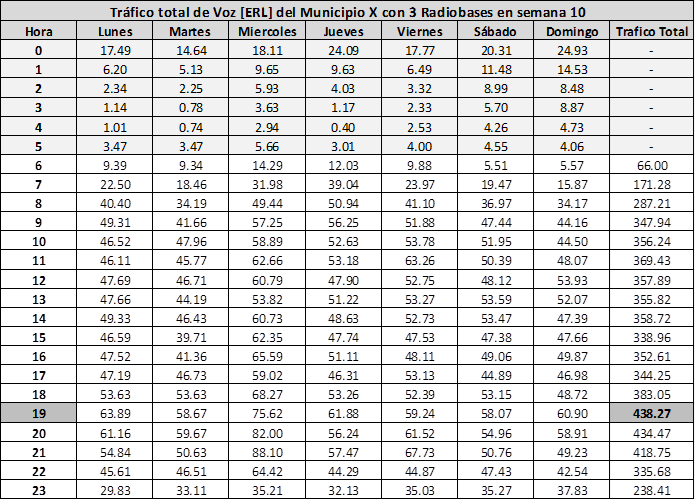 Tabla 1. Tráfico de Voz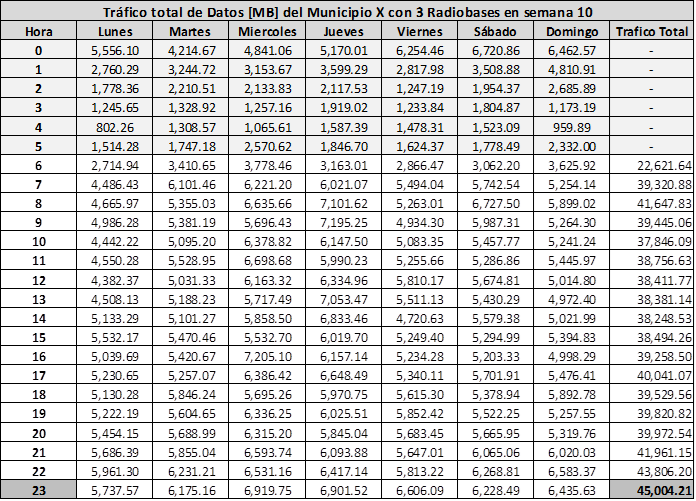 Tabla 2. Tráfico de DatosEn caso de obtener más de una Hora Pico Semanal, se deberá considerar el número de intentos  de voz o de datos, es decir, número de llamadas o número de conexiones, como criterio de desempate. Lo anterior se ilustra en la Tabla 3, yTabla 3. Determinación de la Hora Pico Semanal con el criterio del número de intentosLas semanas consideradas en el cálculo de la Hora Pico Semanal deberán corresponder a semanas calendario (iniciando de lunes a domingo).Archivos de conservación. Los PSMSG deberán almacenar los archivos de conservación conforme a las siguientes consideraciones:Los archivos de conservación deberán almacenarse en un archivo en formato CSV con base en las características establecidas en el presente numeral;Los PSMSG deberán almacenar un archivo CSV, para cada servicio, Tecnología de Acceso y por Fabricante de Equipo, todos los Contadores de Desempeño asociados a los KPI siguiendo el formato establecido en el Anexo VI de la presente metodología; Los PSMSG deberán almacenar los archivos de conservación generados dentro del intervalo de tiempo de las 6:00 a las 23:59 horas de cada día y con una granularidad de cada hora, yLos PSMSG deberán habilitar un acceso a través del protocolo SFTP, mediante usuario y contraseña, a un servidor proporcionado por los mismos mediante el cual, en su caso, el Instituto obtenga los archivos de conservación. Para tal efecto, los PSMSG deberán proporcionar al Instituto la ruta de acceso a la ubicación de dichos archivos dentro de los primeros 3 días hábiles de cada semana calendario.CAPITULO VIVERIFICACIÓN DE LA INTEGRIDAD DE LA INFORMACIÓNVerificación de la integridad. El Instituto llevará a cabo la verificación de la integridad del reporte auditado y, en su caso, de los archivos de conservación de acuerdo a las siguientes consideraciones: Se deberá contabilizar que el número de archivos corresponde a la totalidad de la información que debe ser entregada por los PSMSG con base en la segmentación definida en los Anexos II y VI;Se deberá verificar que la información del reporte auditado y de los archivos de conservación no esté dañada permitiendo la lectura de ésta;Se deberá verificar que los CELL_ID contenidos en el reporte auditado y en los archivos de conservación correspondan a los CELL_ID del listado de Radiobases al que se refiere la fracción VI del numeral 4;Se deberá verificar que el reporte auditado, así como los archivos de conservación contengan el número de Contadores de Desempeño necesarios para el cálculo de cada KPI de conformidad con las fórmulas establecidas en el Anexo I; Se deberá verificar que el contenido de la información de los Contadores de Desempeño corresponda al tipo de formato definido para cada Contador de Desempeño, así como el que no contenga campos del tipo NULL, yEl número de registros deberá ser igual al número correspondiente al periodo de tiempo definido en la fracción VII del numeral 4 de la presente metodología.TRANSITORIOSPRIMERO.- El Instituto actualizará los formatos contenidos en los Anexos I, II y IV de la presente metodología cuando exista una actualización tecnológica que tenga impacto directo sobre las fórmulas establecidas de los KPI.SEGUNDO.- Cuando los PSMSG dejen de brindar el Servicio Móvil en alguna Tecnología de Acceso, no estarán obligados a entregar el reporte auditado ni a almacenar los archivos de conservación para dicha Tecnología de Acceso.TERCERO.- Los PSMSG deben dar aviso al Instituto cuando comiencen a comercializar un nuevo servicio o una nueva Tecnología de Acceso para que el Instituto pueda actualizar la presente Metodología.ANEXO IFORMATO FÓRMULAS KPILos PSMSG deberán calcular los KPI en base a las fórmulas establecidas por el Instituto. A continuación, se adjunta el archivo con la clasificación de los KPI por Tecnología de Acceso y Fabricante de Equipo.4G Huawei:4G Ericsson:4G Nokia:3G Huawei:3G Ericsson:3G Nokia:2G Huawei:2G Ericsson:2G Nokia:ANEXO IIFORMATO DEL REPORTE AUDITADODATOS GENERALES:Este Instructivo establece y describe los elementos que componen el formato determinado por el Instituto para la entrega del reporte auditado al que hace referencia el numeral 4, fracción I.Disposición aplicable a este Formato de Información y Métricas:Los PSMSG deberán entregar la siguiente información de acuerdo con las definiciones, criterios e indicaciones establecidos en la presente Metodología. Reglas para llenar el formato de las hojas de información de este instructivo:El formato se enviará a través del sistema electrónico que el Instituto establezca para tales efectos.La información se entregará mediante un archivo CSV por cada hoja de información incluida en la presente solicitud. Los archivos CSV son un tipo de documento abierto y sencillo para presentar datos en forma de tabla, con las siguientes características:Las columnas se separan por el carácter de coma (,).	Las filas se separan por saltos de línea (Carácter CRLF). La última fila del archivo puede terminar o no con el carácter de fin de línea.Los campos que contengan una coma, un salto de línea, una comilla doble, un espacio o los caracteres de fin de línea (CR, LF o ambos a la vez), deben ser encerrados entre comillas dobles.El archivo CSV puede contener tantas líneas como sean necesarias para la entrega de la información correspondiente. No debe contener líneas vacías.Cada fila debe contener siempre el mismo número de campos.La primera fila del archivo contendrá los campos correspondientes a los nombres de las columnas.El Instituto pondrá a disposición de los sujetos obligados e interesados las plantillas de los archivos CSV que deben ser llenados.El archivo CVS se guiará por las especificaciones establecidas en lo que respecta al tipo de formato y por lo dispuesto por el IETF: http://tools.ietf.org/html/rfc4180Dirección de contacto:En caso de dudas sobre cualquiera de los elementos contenidos en este formato por favor contactar al siguiente correo electrónico:reporte.oss@ift.org.mxParámetros Generales:DESCRIPCIÓN DE LA PLANTILLA: Se empleará las siguientes plantillas, que contiene datos, a manera de ejemplo:Archivo F102-03 - Reporte Auditado 4G Huawei KPI HP LTE:Archivo F102-04 - Reporte Auditado 4G Huawei KPI HP VoLTE:Archivo F102-05 - Reporte Auditado 4G Huawei KPI Disponibilidad:Archivo F102-06 - Reporte Auditado 4G Ericsson KPI HP LTE:Archivo F102-07 - Reporte Auditado 4G Ericsson KPI HP VoLTE:Archivo F102-08 - Reporte Auditado 4G Ericsson KPI Disponibilidad:Archivo F102-09 - Reporte Auditado 4G Nokia KPI HP LTE:Archivo F102-10 - Reporte Auditado 4G Nokia KPI HP VoLTE:Archivo F102-11 - Reporte Auditado 4G Nokia KPI Disponibilidad:Archivo F102-12 - Reporte Auditado 3G Huawei KPI HP Datos:Archivo F102-13 - Reporte Auditado 3G Huawei KPI HP Voz:Archivo F102-14 - Reporte Auditado 3G Huawei KPI Disponibilidad:Archivo F102-15 - Reporte Auditado 3G Ericsson KPI HP Datos:Archivo F102-16 - Reporte Auditado 3G Ericsson KPI HP Voz:Archivo F102-17 - Reporte Auditado 3G Ericsson KPI Disponibilidad:Archivo F102-18 - Reporte Auditado 3G Nokia KPI HP Datos:Archivo F102-19 - Reporte Auditado 3G Nokia KPI HP Voz:Archivo F102-20 - Reporte Auditado 3G Nokia KPI Disponibilidad:Archivo F102-21 - Reporte Auditado 2G Huawei KPI HP Datos:Archivo F102-22 - Reporte Auditado 2G Huawei KPI HP Voz:Archivo F102-23 - Reporte Auditado 2G Huawei KPI Disponibilidad:Archivo F102-24 - Reporte Auditado 2G Ericsson KPI HP Datos:Archivo F102-25 - Reporte Auditado 2G Ericsson KPI HP Voz:Archivo F102-26 - Reporte Auditado 2G Ericsson KPI Disponibilidad:Archivo F102-27 - Reporte Auditado 2G Nokia KPI HP Datos:Archivo F102-28 - Reporte Auditado 2G Nokia KPI HP Voz:Archivo F102-29 - Reporte Auditado 2G Nokia KPI Disponibilidad:ANEXO IIIFORMATO LISTADO RADIOBASESDATOS GENERALES:Este Instructivo establece y describe los elementos que componen el formato determinado por el Instituto para la entrega del listado de radiobases al que hace referencia el numeral 4, fracción VI.Disposición aplicable a este Formato de Información y Métricas:Los PSMSG deberán entregar la siguiente información de acuerdo con las definiciones, criterios e indicaciones establecidos en la presente Metodología. Reglas para llenar el formato de las hojas de información de este instructivo:El formato se enviará a través del sistema electrónico que el Instituto establezca para tales efectos.La información se entregará mediante un archivo CSV por cada hoja de información incluida en la presente solicitud. Los archivos CSV son un tipo de documento abierto y sencillo para presentar datos en forma de tabla, con las siguientes características:Las columnas se separan por el carácter de coma (,).	Las filas se separan por saltos de línea (Carácter CRLF). La última fila del archivo puede terminar o no con el carácter de fin de línea.Los campos que contengan una coma, un salto de línea, una comilla doble, un espacio o los caracteres de fin de línea (CR, LF o ambos a la vez), deben ser encerrados entre comillas dobles.El archivo CSV puede contener tantas líneas como sean necesarias para la entrega de la información correspondiente. No debe contener líneas vacías.Cada fila debe contener siempre el mismo número de campos.La primera fila del archivo contendrá los campos correspondientes a los nombres de las columnas.El Instituto pondrá a disposición de los sujetos obligados e interesados las plantillas de los archivos CSV que deben ser llenados.El archivo CVS se guiará por las especificaciones establecidas en lo que respecta al tipo de formato y por lo dispuesto por el IETF: http://tools.ietf.org/html/rfc4180Dirección de contacto:En caso de dudas sobre cualquiera de los elementos contenidos en este formato por favor contactar al siguiente correo electrónico:reporte.oss@ift.org.mxParámetros Generales:DESCRIPCIÓN DE LA PLANTILLA:Archivo F102-01  - Catálogo de Radiobases:ANEXO IVFORMATO RESULTADO CÁLCULO HORA PICO SEMANALDATOS GENERALES:Este Instructivo establece y describe los elementos que componen el formato determinado por el Instituto para la entrega del resultado del cálculo de la hora pido al que hace referencia el numeral 4, fracción IX.Disposición aplicable a este Formato de Información y Métricas:Los PSMSG deberán entregar la siguiente información de acuerdo con las definiciones, criterios e indicaciones establecidos en la presente Metodología. Reglas para llenar el formato de las hojas de información de este instructivo:El formato se enviará a través del sistema electrónico que el Instituto establezca para tales efectos.La información se entregará mediante un archivo CSV por cada hoja de información incluida en la presente solicitud. Los archivos CSV son un tipo de documento abierto y sencillo para presentar datos en forma de tabla, con las siguientes características:Las columnas se separan por el carácter de coma (,).	Las filas se separan por saltos de línea (Carácter CRLF). La última fila del archivo puede terminar o no con el carácter de fin de línea.Los campos que contengan una coma, un salto de línea, una comilla doble, un espacio o los caracteres de fin de línea (CR, LF o ambos a la vez), deben ser encerrados entre comillas dobles.El archivo CSV puede contener tantas líneas como sean necesarias para la entrega de la información correspondiente. No debe contener líneas vacías.Cada fila debe contener siempre el mismo número de campos.La primera fila del archivo contendrá los campos correspondientes a los nombres de las columnas.El Instituto pondrá a disposición de los sujetos obligados e interesados las plantillas de los archivos CSV que deben ser llenados.El archivo CVS se guiará por las especificaciones establecidas en lo que respecta al tipo de formato y por lo dispuesto por el IETF: http://tools.ietf.org/html/rfc4180Dirección de contacto:En caso de dudas sobre cualquiera de los elementos contenidos en este formato por favor contactar al siguiente correo electrónico:reporte.oss@ift.org.mxParámetros Generales:DESCRIPCIÓN DE LA PLANTILLA: Se empleará la siguiente plantilla:Archivo F102-02- Resultado de Hora Pico Semanal:ANEXO VFORMATO DEL INFORME DEL AUDITORDATOS GENERALES:Este Instructivo establece y describe los elementos determinados por el Instituto para la entrega del informe elaborado por el auditor al que hace referencia el numeral 5, fracción I.Disposición aplicable a este Formato de Información y Métricas:Los PSMSG deberán entregar la siguiente información de acuerdo con las definiciones, criterios e indicaciones establecidos en la presente Metodología. Es responsabilidad única del auditor: supervisar y avalar la ejecución de la metodología y la elaboración del reporte auditado desarrollado por el PSMSG correspondiente.Reglas para llenar el Formato de información:El formato de información se entregará mediante un archivo PDF editable y se enviará a través del sistema electrónico que el Instituto establezca para tales efectos.Dirección de contacto:En caso de dudas sobre cualquiera de los elementos contenidos en este Formato por favor contactar al siguiente correo electrónico:reporte.oss@ift.org.mxParámetros Generales:DESCRIPCIÓN DEL INFORME: El informe del auditor deberá contener la siguiente información desglosada en los siguientes dos apartados.1) Información de carácter general.2) Información de la validación técnica.Los siguientes campos corresponden a la validación técnica, la cual se refiere al cumplimiento de lo dispuesto en la metodología. Lo anterior, debe validarse durante la ejecución y  elaboración del reporte auditado.ANEXO VIFORMATO PARA ARCHIVOS DE CONSERVACIÓNDATOS GENERALES:Este Instructivo establece y describe los elementos que componen el formato determinado por el Instituto para los archivos de conservación al que hace referencia el numeral 7, fracción II.Disposición aplicable a este Formato de Información y Métricas:Los PSMSG deberán entregar la siguiente información de acuerdo con las definiciones, criterios e indicaciones establecidos en la presente Metodología. Reglas para llenar el formato de las hojas de información de este instructivo:El formato se enviará a través del sistema electrónico que el Instituto establezca para tales efectos.La información se entregará mediante un archivo CSV por cada hoja de información incluida en la presente solicitud. Los archivos CSV son un tipo de documento abierto y sencillo para presentar datos en forma de tabla, con las siguientes características:Las columnas se separan por el carácter de coma (,).	Las filas se separan por saltos de línea (Carácter CRLF). La última fila del archivo puede terminar o no con el carácter de fin de línea.Los campos que contengan una coma, un salto de línea, una comilla doble, un espacio o los caracteres de fin de línea (CR, LF o ambos a la vez), deben ser encerrados entre comillas dobles.El archivo CSV puede contener tantas líneas como sean necesarias para la entrega de la información correspondiente. No debe contener líneas vacías.Cada fila debe contener siempre el mismo número de campos.La primera fila del archivo contendrá los campos correspondientes a los nombres de las columnas.El Instituto pondrá a disposición de los sujetos obligados e interesados las plantillas de los archivos CSV que deben ser llenados.El archivo CVS se guiará por las especificaciones establecidas en lo que respecta al tipo de formato y por lo dispuesto por el IETF: http://tools.ietf.org/html/rfc4180Dirección de contacto:En caso de dudas sobre cualquiera de los elementos contenidos en este formato por favor contactar al siguiente correo electrónico:reporte.oss@ift.org.mxParámetros Generales:DESCRIPCIÓN DE LA PLANTILLA: Se empleará las siguientes plantillas, que contiene datos, a manera de ejemplo:Archivo F102-01 – Archivo de Conservación 4G Huawei KPI HP LTE:Archivo F102-02 - Archivo de Conservación 4G Huawei KPI HP VoLTE:Archivo F102-03 - Archivo de Conservación 4G Huawei KPI Disponibilidad:Archivo F102-04 - Archivo de Conservación 4G Ericsson KPI HP LTE:Archivo F102-05 - Archivo de Conservación 4G Ericsson KPI HP VoLTE:Archivo F102-06 - Archivo de Conservación 4G Ericsson KPI Disponibilidad:Archivo F102-07 - Archivo de Conservación 4G Nokia KPI HP LTE:Archivo F102-08 - Archivo de Conservación 4G Nokia KPI HP VoLTE:Archivo F102-09 - Archivo de Conservación 4G Nokia KPI Disponibilidad:Archivo F102-10 - Archivo de Conservación 3G Huawei KPI HP Datos:Archivo F102-11 - Archivo de Conservación 3G Huawei KPI HP Voz:Archivo F102-12 - Archivo de Conservación 3G Huawei KPI Disponibilidad:Archivo F102-13 - Archivo de Conservación 3G Ericsson KPI HP Datos:Archivo F102-14 - Archivo de Conservación 3G Ericsson KPI HP Voz:Archivo F102-15 - Archivo de Conservación 3G Ericsson KPI Disponibilidad:Archivo F102-16 - Archivo de Conservación 3G Nokia KPI HP Datos:Archivo F102-17 - Archivo de Conservación 3G Nokia KPI HP Voz:Archivo F102-18 - Archivo de Conservación 3G Nokia KPI Disponibilidad:Archivo F102-19 - Archivo de Conservación 2G Huawei KPI HP Datos:Archivo F102-20 - Archivo de Conservación 2G Huawei KPI HP Voz:Archivo F102-21 - Archivo de Conservación 2G Huawei KPI Disponibilidad:Archivo F102-22 - Archivo de Conservación 2G Ericsson KPI HP Datos:Archivo F102-23 - Archivo de Conservación 2G Ericsson KPI HP Voz:Archivo F102-24 - Archivo de Conservación 2G Ericsson KPI Disponibilidad:Archivo F102-25 - Archivo de Conservación 2G Nokia KPI HP Datos:Archivo F102-26 - Archivo de Conservación 2G Nokia KPI HP Voz:Archivo F102-27 - Archivo de Conservación 2G Nokia KPI Disponibilidad:Tecnología de AccesoFabricante de EquipoCategoríasPara el servicio de voz2G, 3G y 4GHuawei, Ericsson, y NokiaAccesibilidad, Retenibilidad, Tráfico.Para el servicio de datos2G, 3G y 4GHuawei, Ericsson, y NokiaAccesibilidad, Retenibilidad, Trafico, IntegridadPara cada tecnología de acceso2G, 3G y 4GHuawei, Ericsson, y NokiaDisponibilidadElementoTrafico VozHora Pico SemanalIntentosMunicipio120.512900Municipio120.5141,000Municipio120.518880CATEGORÍAKPIUNIDADFÓRMULA FINALAccesibilidad 4G LTEProporción de intentos de sesiones exitosas%100 * [( L.RRC.ConnReq.Succ.Emc + L.RRC.ConnReq.Succ.HighPri + L.RRC.ConnReq.Succ.MT + L.RRC.ConnReq.Succ.MoData + L.RRC.ConnReq.Succ.DelayTol + L.RRC.ConnReq.Succ.MoVoiceCall) / (L.RRC.ConnReq.Att.Emc + L.RRC.ConnReq.Att.HighPri + L.RRC.ConnReq.Att.MT + L.RRC.ConnReq.Att.MoData + L.RRC.ConnReq.Att.DelayTol + L.RRC.ConnReq.Att.MoVoiceCall)] *
[L.S1Sig.ConnEst.Succ / L.S1Sig.ConnEst.Att] * 
[L-E-RAB.SuccEst / (L.E-RAB.AttEst - L.E-Rab.FailEst.X2AP)])Retenibilidad 4G LTEProporción de sesiones interrumpidas%(L.E-RAB.AbnormRel / 
(L.E-RAB.AbnormRel + L.E-RAB.NormRel + L.E-RAB.NormRel.IratHoOut )) * 100Tráfico 4G LTEVolúmen de tráfico de datosGBytes(L.Thrp.bits.DL+L.Thrp.bits.UL)/8/1000,000,000Integridad del Servicio de Datos DL (Cell Tput)Tasa promedio de transmisión en descargaMbps L.THRP.BITS.DL / L.THRP.TIME.CELL.DL.HIGHPRECISIONIntegridad del Servicio Datos UL (Cell Tput)Tasa promedio de transmisión en cargaMbpsL.THRP.BITS.UL / L.THRP.TIME.CELL.UL.HIGHPRECISIONIntegridad del Servicio Datos DL (User Tput)Tasa promedio de transmisión en descargaMbps(L.Thrp.bits.DL - L.Thrp.bits.DL.LastTTI  / Thrp.Time.DL.RmvLastTTI) / (1000 * 1000)Integridad del Servicio Datos UL (User Tput)Tasa promedio de transmisión en cargaMbps(L.Thrp.bits.UL - L.Thrp.bits.UE.UL.LastTTI / L.Thrp.Time.UE.UL.RmvLastTTI) / (1000 * 1000)Número de usuarios 4GNúmero promedio de usuariosusuariosL.Traffic.User.AvgAccesibilidad 4G VoLTEProporción de llamadas exitosas%( L.E-RAB.SUCCEST.QCI.1 / ( L.E-RAB.ATTEST.QCI.1 - L.E-RAB.FAILEST.X2AP.VOIP ) ) × 100%Retenibilidad 4G VoLTEProporción de llamadas interrumpidas%100 * [ ( L.E-RAB.AbnormRel.QCI.1 + L.E-RAB.AbnormRel.MME.VoIP ) / 
( L.E-RAB.AbnormRel.QCI.1 + L.E-RAB.NormRel.QCI.1 + L.E-RAB.AbnormRel.MME.VoIP  + L.E-RAB.NormRel.IRatHOOut.QCI.1 )]Tráfico 4G VoLTETráfico de vozErlL.E-RAB.SessionTime.HighPrecision.QCI1/3600Disponibilidad 4G LTEDisponibilidad%100*[sum(L.Cell.Avail.Dur)/((GP*Ncell)-sum(L.Cell.Unavail.Dur.EnergySaving))]

GP es el periodo de granularidad para el vendor (Granularity Period)CATEGORÍAKPIUNIDADFÓRMULA FINALAccesibilidad 4G LTEProporción de intentos de sesiones exitosas%100 * [PmRrcConnEstabsucc / (PmRrcConnEstabAtt - PmRrcConnEstabAttReatt)] *
[ PmS1SigConnEstabSucc / PmS1SigConnEstabAtt ] *
[( PmErabEstabSuccInit + PmErabEstabSuccAdded ) / 
( PmErabEstabAttInit + PmErabEstabAttAdded )]Retenibilidad 4G LTEProporción de sesiones interrumpidas%[ PmErabRelAbnormalEnbAct  /
( pmErabRelAbnormalEnb + pmErabRelNormalEnb )] * 100Tráfico 4G LTEVolúmen de tráfico de datosGBytes[ ( PMPDCPVOLDLDRB * 1000 ) / ( 8 * 1000,000,000 ) ] + [ ( PMPDCPVOLULDRB * 1000 ) / ( 8 * 1000,000,000 ) ]Integridad del Servicio de Datos DL (Cell Tput)Tasa promedio de transmisión en descargaMbpsPMPDCPVOLDLDRB / ( PMSCHEDACTIVITYCELLDL / 1000 )Integridad del Servicio Datos UL (Cell Tput)Tasa promedio de transmisión en cargaMbpsPMPDCPVOLULDRB / ( PMSCHEDACTIVITYCELLUL / 1000 )Integridad del Servicio Datos DL (User Tput)Tasa promedio de transmisión en descargaMbps[(pmPdcpVolDlDrb - pmPdcpVolDlDrbLastTTI) / 
pmUeThpTimeDl] /  
1000Integridad del Servicio Datos UL (User Tput)Tasa promedio de transmisión en cargaMbps[(pmPdcpVolUlDrb - pmPdcpVolUlDrbLastTTI) /
pmUeThpTimeUl] /  
1000Número de usuarios 4GNúmero promedio de usuarios en la celdausuariospmRrcConnLevSum / pmRrcConnLevSampAccesibilidad 4G VoLTEProporción de llamadas exitosas%100*((pmErabEstabSuccAddedQciQci=1 + pmErabEstabSuccInitQciQci=1)/(pmErabEstabAttAddedQciQci=1 - pmErabEstabAttAddedHoOmgoingQciQci=1 + pmErabEstabAttInitQciQci=1)Retenibilidad 4G VoLTEProporción de llamadas interrumpidas%[ ( PMERABRELABNORMALENBACTQCI_1 + PMERABRELABNORMALMMEACTQCI_1) / ( PMERABRELNORMALENBQCI_1 + PMERABRELABNORMALENBQCI_1 + PMERABRELMMEQCI_1 ) ] * 100Tráfico 4G VoLTETráfico de vozErlPmSessionTimeDrbQci_1  / 3600Disponibilidad 4G LTEDisponibilidad%100 - ((( PmCellDownTimeAuto + PmCellDownTimeMan - pmMimoSleepTime ) / GP [Sec] ) * 100)CATEGORÍAKPIUNIDADFÓRMULA FINALAccesibilidad 4G LTEProporción de intentos de sesiones exitosas%[ ( M8013C5 / M8013C17 + M8013C18 + M8013C19 + M8013C21 + M8013C31 + M8013C34 ) * ( M8013C44 / M8013C43 ) * ( M8006C1 / M8006C0 ) ] * 100Retenibilidad 4G LTEProporción de sesiones interrumpidas%[ ( M8006C261 + M8006C254 - M8006C255 - M8006C258 - M8006C260 + M8006C8 + M8006C9 + M8006C277 ) / ( M8006C254 + M8006C263 + M8006C261 + M8006C277 + M8006C6 + M8006C7 + M8006C8 + M8006C9 ) ] * 100Tráfico 4G LTEVolúmen de tráfico de datosGBytes( M8012C20 + M8012C19 ) / 1000,000,0000Integridad del Servicio de Datos DL (Cell Tput)Tasa promedio de transmisión en descargaMbps( M8012C20 / M8012C90 ) * 8Integridad del Servicio Datos UL (Cell Tput)Tasa promedio de transmisión en cargaMbps( M8012C19 / M8012C89 ) * 8Integridad del Servicio Datos DL (User Tput)Tasa promedio de transmisión en descargaMbps[(IP_TPUT_VOL_DL_QCI_1 + IP_TPUT_VOL_DL_QCI_2 + IP_TPUT_VOL_DL_QCI_3 + IP_TPUT_VOL_DL_QCI_4 + IP_TPUT_VOL_DL_QCI_5 + IP_TPUT_VOL_DL_QCI_6 + IP_TPUT_VOL_DL_QCI_7 + IP_TPUT_VOL_DL_QCI_8 + IP_TPUT_VOL_DL_QCI_9 ) / ( IP_TPUT_TIME_DL_QCI_1 + IP_TPUT_TIME_DL_QCI_2 + IP_TPUT_TIME_DL_QCI_3 + IP_TPUT_TIME_DL_QCI_4 + IP_TPUT_TIME_DL_QCI_5 + IP_TPUT_TIME_DL_QCI_6 + IP_TPUT_TIME_DL_QCI_7 + IP_TPUT_TIME_DL_QCI_8 + IP_TPUT_TIME_DL_QCI_9 ) ] / 1000Integridad del Servicio Datos UL (User Tput)Tasa promedio de transmisión en cargaMbps[ ( IP_TPUT_VOL_UL_QCI_1 + IP_TPUT_VOL_UL_QCI_2 + IP_TPUT_VOL_UL_QCI_3 + IP_TPUT_VOL_UL_QCI_4 + IP_TPUT_VOL_UL_QCI_5 + IP_TPUT_VOL_UL_QCI_6 + IP_TPUT_VOL_UL_QCI_7 + IP_TPUT_VOL_UL_QCI_8 + IP_TPUT_VOL_UL_QCI_9 ) / ( IP_TPUT_TIME_UL_QCI_1 + IP_TPUT_TIME_UL_QCI_2 + IP_TPUT_TIME_UL_QCI_3 + IP_TPUT_TIME_UL_QCI_4 + IP_TPUT_TIME_UL_QCI_5 + IP_TPUT_TIME_UL_QCI_6 + IP_TPUT_TIME_UL_QCI_7 + IP_TPUT_TIME_UL_QCI_8 + IP_TPUT_TIME_UL_QCI_9 ) ] / 1000Número de usuarios 4GNúmero promedio de usuarios en la celdausuariosM8001C318 / M8001C319Accesibilidad 4G VoLTEProporción de llamadas exitosas%[ ( M8006C206 + M8006C215 - M8006C301 ) / ( M8006C188 + M8006C197 ) ] * 100Retenibilidad 4G VoLTEProporción de llamadas interrumpidas%100 * ( M8006C273 + M8006C266 - M8006C267 - M8006C270 - M8006C272 - M8006C301 + M8006C316 + M8006C318 + M8006C320 ) / ( M8006C266 + M8006C273 + M8006C89 + M8006C98 + M8006C107 + M8006C116 + M8006C278 - M8006C301 + M8006C304 + M8006C307 + M8006C316 + M8006C317 + M8006C318 + M8006C319 + M8006C320 )Tráfico 4G VoLTETráfico de vozErlERAB_IN_SESSION_TIME_QCI1/3600Disponibilidad 4G LTEDisponibilidad%100 * ( sum( SAMPLES_CELL_AVAIL ) / sum( DENOM_CELL_AVAIL ) - sum( SAMPLES_CELL_POWER_SAVING ) )CATEGORÍAKPIUNIDADFÓRMULA FINALAccesibilidad 3G DatosProporción de intentos de sesiones exitosas%100 * [ ( RRC.SuccConnEstab.OrgBkgCall + RRC.SuccConnEstab.OrgInterCall + RRC.SuccConnEstab.TmBkgCall + RRC.SuccConnEstab.TmInterCall  + VS.SuccCellUpdt.PageRsp + VS.SuccCellUpdt.ULDataTrans ) - ( VS.SuccCellUpdt.OrgConvCall.PCH + VS.SuccCellUpdt.TmConvCall.PCH + VS.SuccCellUpdt.EmgCall.PCH ) ] /
[ ( RRC.AttConnEstab.OrgInterCall + RRC.AttConnEstab.OrgBkgCall + RRC.AttConnEstab.TmInterCall + RRC.AttConnEstab.TmBkgCall + VS.AttCellUpdt.PageRsp + VS.AttCellUpdt.ULDataTrans ) -
( VS.AttCellUpdt.OrgConvCall.PCH + VS.AttCellUpdt.TmConvCall.PCH + VS.AttCellUpdt.EmgCall.PCH ) ] 
*
( VS.RAB.SuccEstabPS.Conv + VS.RAB.SuccEstabPS.Str + VS.RAB.SuccEstabPS.Int + VS.RAB.SuccEstabPS.Bkg + VS.DCCC.Succ.F2D.AfterP2F ) / 
( VS.RAB.AttEstabPS.Conv + VS.RAB.AttEstabPS.Str + VS.RAB.AttEstabPS.Int + VS.RAB.AttEstabPS.Bkg + VS.DCCC.Att.F2D.AfterP2F )Retenibilidad 3G DatosProporción de sesiones interrumpidas%[ ( VS.RAB.ABNORMREL.PS - VS.RAB.ABNORMREL.PS.PCH - VS.RAB.ABNORMREL.PS.D2P - VS.RAB.ABNORMREL.PS.F2P ) / ( VS.RAB.ABNORMREL.PS + VS.RAB.NORMREL.PS - VS.RAB.ABNORMREL.PS.PCH - VS.RAB.NORMREL.PS.PCH + VS.DCCC.D2P.SUCC + VS.DCCC.SUCC.F2P + VS.DCCC.SUCC.F2U + VS.DCCC.SUCC.D2U ) ] * 100Tráfico 3G DatosVolúmen de tráfico de datosGBytes( [ VS.PS.Bkg.UL.8.Traffic ] + [ VS.PS.Bkg.UL.16.Traffic ] + [ VS.PS.Bkg.UL.32.Traffic ] + [ VS.PS.Bkg.UL.64.Traffic ] + [ VS.PS.Bkg.UL.128.Traffic ] + [ VS.PS.Bkg.UL.144.Traffic ] + [ VS.PS.Bkg.UL.256.Traffic ] + [ VS.PS.Bkg.UL.384.Traffic ] + [ VS.PS.Int.UL.8.Traffic ] + [ VS.PS.Int.UL.16.Traffic ] + [ VS.PS.Int.UL.32.Traffic ] + [ VS.PS.Int.UL.64.Traffic ] + [ VS.PS.Int.UL.128.Traffic ] + [ VS.PS.Int.UL.144.Traffic ] + [ VS.PS.Int.UL.256.Traffic ] + [ VS.PS.Int.UL.384.Traffic ] + [ VS.PS.Str.UL.16.Traffic ] + [ VS.PS.Str.UL.32.Traffic ] + [ VS.PS.Str.UL.64.Traffic ] + [ VS.DcchSRB.Ul.Traffic ] ) / ( 8 * 1000,000,000 ) + ( [ VS.HSUPA.MeanChThroughput.TotalBytes ] / ( 1000,000,000 ) ) + ( [ VS.PS.Bkg.DL.8.Traffic ] + [ VS.PS.Bkg.DL.16.Traffic ] + [ VS.PS.Bkg.DL.32.Traffic ] + [ VS.PS.Bkg.DL.64.Traffic ] + [ VS.PS.Bkg.DL.128.Traffic ] + [ VS.PS.Bkg.DL.144.Traffic ] + [ VS.PS.Bkg.DL.256.Traffic ] + [ VS.PS.Bkg.DL.384.Traffic ] + [ VS.PS.Int.DL.8.Traffic ] + [ VS.PS.Int.DL.16.Traffic ] + [ VS.PS.Int.DL.32.Traffic ] + [ VS.PS.Int.DL.64.Traffic ] + [ VS.PS.Int.DL.128.Traffic ] + [ VS.PS.Int.DL.144.Traffic ] + [ VS.PS.Int.DL.256.Traffic ] + [ VS.PS.Int.DL.384.Traffic ] + [ VS.PS.Str.DL.32.Traffic ] + [ VS.PS.Str.DL.64.Traffic ] + [ VS.PS.Str.DL.128.Traffic ] + [ VS.PS.Str.DL.144.Traffic ] + [ VS.DcchSRB.Dl.Traffic ] ) / ( 8 * 1000,000,000 ) + [ VS.HSDPA.MeanChThroughput.TotalBytes ] / ( 1000,000,000 )Integridad del Servicio de Datos DL (Cell Tput)Tasa promedio de transmisión en descargaMbpsVS.HSDPA.MEANCHTHROUGHPUT.TOTALBYTES * 8 / [ { SP } * 60 ] / 1000Integridad del Servicio Datos UL (Cell Tput)Tasa promedio de transmisión en cargaMbpsVS.HSUPA.MEANCHTHROUGHPUT.TOTALBYTES * 8 / [ { SP } * 60 ] / 1000Integridad del Servicio Datos DL (User Tput)Tasa promedio de transmisión en descargaMbpsVS.HSDPA.DataOutput.Traffic / ( VS.HSDPA.DataTtiNum.User * 2 )Integridad del Servicio Datos UL (User Tput)Tasa promedio de transmisión en cargaMbps( VS.HSUPA.2msTTI.Traffic + VS.HSUPA.10msTTI.Traffic ) / 
[ ( VS.HSUPA.2msPDU.TTI.Num * 0.002 ) + ( VS.HSUPA.10msPDU.TTI.Num * 0.01 ) ]Número de usuarios DL 3GNúmero promedio de usuarios en carga#VS.HSDPA.UE.MEAN.CELL Número de usuarios UL 3GNúmero promedio de usuarios en descarga#VS.HSUPA.UE.MEAN.CELL Accesibilidad 3G VozProporción de llamadas exitosas%100 * [ ( RRC.SuccConnEstab.OrgConvCall + RRC.SuccConnEstab.TmConvCall + RRC.SuccConnEstab.EmgCall  + VS.SuccCellUpdt.OrgConvCall.PCH + VS.SuccCellUpdt.TmConvCall.PCH + VS.SuccCellUpdt.EmgCall.PCH ) / ( RRC.AttConnEstab.OrgConvCall + RRC.AttConnEstab.TmConvCall + RRC.AttConnEstab.EmgCall  + VS.AttCellUpdt.OrgConvCall.PCH + VS.AttCellUpdt.TmConvCall.PCH + VS.AttCellUpdt.EmgCall.PCH )] * ( VS.RAB.SuccEstabCS.Conv + VS.RAB.SuccEstabCS.Str ) / ( VS.RAB.AttEstabCS.Conv + VS.RAB.AttEstabCS.Str )Retenibilidad 3G VozProporción de llamadas interrumpidas%100* ( VS.RAB.AbnormRel.CS / ( VS.RAB.AbnormRel.CS + VS.RAB.NormRel.CS ) )Tráfico 3G VozTráfico de vozErlVS.AMR.ERLANG.BESTCELL / 2Disponibilidad 3GDisponibilidad%100 * [ 1 - ( VS.Cell.UnavailTime + VS.Cell.UnavailTime.Sys - VS.Cell.DynShutDown.Time ) / ( Total Number Of Cells * ROP * 60 ) ]CATEGORÍAKPIUNIDADFÓRMULA FINALAccesibilidad 3G DatosProporción de intentos de sesiones exitosas%100 * [ pmTotNoRrcConnectReqPsSucc / ( pmTotNoRrcConnectReqPs - pmNoLoadSharingRrcConnPs ) ] * [ pmNoNormalNasSignReleasePs / 
( pmNoNormalNasSignReleasePs + pmNoSystemNasSignReleasePs ) ] *
[ pmNoRabEstablishSuccess.PacketInteractive / pmNoRabEstablishAttempt.PacketInteractive ]Retenibilidad 3G DatosProporción de sesiones interrumpidas%100 * ( pmNoNormalRabReleasePacket + pmNoSystemRabReleasePacket - pmNoNormalRabReleasePacketUra - pmNoSystemRabReleasePacketUra + pmChSwitchSuccFachUra + pmChSwitchSuccDchUra + pmChSwitchSuccHsUra )
/ ( pmNoSystemRabReleasePacket - pmNoSystemRabReleasePacketUra - pmChSwitchAttemptFachUra + pmChSwitchSuccFachUra - pmChSwitchAttemptDchUra + pmChSwitchSuccDchUra -pmChSwitchAttemptHsUra + pmChSwitchSuccHsUra )Tráfico 3G DatosVolúmen de tráfico de datosGBytesHsTraffic =  pmDITrafficVolumePsIntHs / ( 8 * 1000,000 )
EulTraffic = pmUlTrafficVolumePsIntEul / ( 8 * 1000,000 )

R99DlTraffic = ( pmDlTrafficVolumePs8 + pmDlTrafficVolumePs16 + pmDlTrafficVolumePs64 + pmDlTrafficVolumePs128 + pmDlTrafficVolumePs384 + pmUlTrafficVolumePsCommon ) ( 8 * 1000,000 )

R99UlTraffic = ( pmUlTrafficVolumePs8 + pmUlTrafficVolumePs16 + pmUlTrafficVolumePs64 + pmUlTrafficVolumePs128 + pmUlTrafficVolumePs384 + pmUlTrafficVolumePsCommon ) / ( 8 * 1000,000 )Integridad del Servicio de Datos DL (Cell Tput)Tasa promedio de transmisión en descargaMbps( PMSUMACKEDBITS / PMNOACTIVESUBFRAMES ) * 500Integridad del Servicio Datos UL (Cell Tput)Tasa promedio de transmisión en cargaMbps[ ( PMSUMACKEDBITSCELLEULTTI10 + PMSUMACKEDBITSCELLEULTTI2 ) / ( 0.002 * PMNOACTIVE2MSINTERVALSEUL ) ]Integridad del Servicio Datos DL (User Tput)Tasa promedio de transmisión en descargaMbps[ AckedBitsPq ] / ( 0.002 * [ PqBuffers ] )
Donde
 
AckedBitsPq = [ pmSumAckedBitsPqSpi00 ] + [ pmSumAckedBitsPqSpi01 ] + [ pmSumAckedBitsPqSpi02 ]+ [ pmSumAckedBitsPqSpi03 ] + [ pmSumAckedBitsPqSpi04 ] +  [ pmSumAckedBitsPqSpi05 ] + [ pmSumAckedBitsPqSpi06 ]+ [ pmSumAckedBitsPqSpi07 ] + [ pmSumAckedBitsPqSpi08 ]+ [ pmSumAckedBitsPqSpi09 ] + [ pmSumAckedBitsPqSpi10 ] + [ pmSumAckedBitsPqSpi11 ] + [ pmSumAckedBitsPqSpi12 ] + [ pmSumAckedBitsPqSpi13 ] + [ pmSumAckedBitsPqSpi14 ] 
 
PqBuffers = [ pmSumNonEmptyUserBuffersPqSpi00 ]+ [ pmSumNonEmptyUserBuffersPqSpi01 ]+ [pmSumNonEmptyUserBuffersPqSpi02 ] + [ pmSumNonEmptyUserBuffersPqSpi03 ] + [ pmSumNonEmptyUserBuffersPqSpi04 ] + [ pmSumNonEmptyUserBuffersPqSpi05 ] + [ pmSumNonEmptyUserBuffersPqSpi06 ] + [ pmSumNonEmptyUserBuffersPqSpi07 ] + [ pmSumNonEmptyUserBuffersPqSpi08 ] + [ pmSumNonEmptyUserBuffersPqSpi09 ] + [ pmSumNonEmptyUserBuffersPqSpi10 ] + [ pmSumNonEmptyUserBuffersPqSpi11 ] + [ pmSumNonEmptyUserBuffersPqSpi12 ] + [ pmSumNonEmptyUserBuffersPqSpi13 ] + [ pmSumNonEmptyUserBuffersPqSpi14 ]Integridad del Servicio Datos UL (User Tput)Tasa promedio de transmisión en cargaMbpsEulThroughput = ( pmSumAckedBitsCellEulTti2 * 500 + pmSumAckedBitsCellEulTti10 * 100 ) / ( pmNoActive2msFrameEul + pmNoActive10msFramesEul )Número de usuarios DL 3GNúmero promedio de usuarios en carga#( pmSumBestPsHsAdchRabEstablish / pmSamplesBestPsHsAdchRabEstablish )Número de usuarios UL 3GNúmero promedio de usuarios en descarga#pmSumBestPsEulRabEstablish / pmSamplesBestPsEulRabEstablishAccesibilidad 3G VozProporción de llamadas exitosas%100 * ( [ ReqCsSucc + pmNoCellUpdateSuccMultiCs  /
( ReqCs + pmNoCellUpdateAttMultiCs - pmNoLoadSharingRrcConnCs ) ]
*
[ pmNoNormalNasSignReleaseCs ] / 
[ pmNoNormalNasSignReleaseCs ) + sum( pmNoSystemNasSignReleaseCs ]
*
[ ( pmNoRabEstablishSuccess.Speech + pmNoDirRetrySuccess + pmNoRabEstablishSuccess.Cs64 ) /
( pmNoRabEstablishAttempt.Speech + pmNoRabEstablishAttempt.Cs64 + pmNoDirRetryAtt ) ] )Retenibilidad 3G VozProporción de llamadas interrumpidas%( PMNOSYSTEMRABRELEASESPEECH / ( PMNOSYSTEMRABRELEASESPEECH + PMNONORMALRABRELEASESPEECH ) ) * 100Tráfico 3G VozTráfico de vozErl( pmSumBestCs12Establish / pmSamplesBestCs12Establish ) + ( pmSumBestAmr12200RabEstablish / pmSamplesBestAmr12200RabEstablish ) + ( pmSumBestAmr7950RabEstablish / pmSamplesBestAmr7950RabEstablish ) + ( pmSumBestAmr5900RabEstablish / pmSamplesBestAmr5900RabEstablish ) + ( pmSumBestAmr4750RabEstablish / pmSamplesBestAmr4750RabEstablish ) + ( pmSumBestAmrNbMmRabEstablish / pmSamplesBestAmrNbMmRabEstablish ) + ( pmSumBestAmrWbRabEstablish / pmSamplesBestAmrWbRabEstablish )Disponibilidad 3GDisponibilidad%100* ( ROP * Total number of cells * 900 - ( pmCellDowntimeAuto + pmCellDowntimeMan - pmCellDowntimetps ) ) / ( ROP * Total number of cells * 900 )CATEGORÍAKPIUNIDADFÓRMULA FINALAccesibilidad 3G DatosProporción de intentos de sesiones exitosas%[ ( ( ( M1001C22 - M1001C23 + M1001C32 - M1001C33 + M1001C40 - M1001C41 - M1001C562 - M1001C553 - M1001C558 + M1006C254 ) / ( M1001C22 + M1001C32 + M1001C40 - M1001C573 - M1001C578 - M1001C582 - M1001C562 - M1001C553 - M1001C558 - M1001C617 + M1006C253 ) ) *  ( M1001C115 / M1001C66 ) ) * 100 ]Retenibilidad 3G DatosProporción de sesiones interrumpidas%((M1001C185 + M1001C186 + M1001C187 + M1001C188 + M1001C190 + M1001C191 + M1001C192 + M1001C193 + M1001C194 + M1001C196 + M1001C398 + M1001C397 + M1001C694 + M1001C695) / (M1001C141 + M1001C142 + M1001C171 + M1001C801 + M1001C804 + M1001C172 + M1001C802 + M1001C805 + M1001C185 + M1001C186 + M1001C187 + M1001C188 + M1001C190 + M1001C191 + M1001C192 + M1001C193 + M1001C194 + M1001C196 + M1001C398 + M1001C397 + M1001C694 + M1001C695 ))*100Tráfico 3G DatosVolúmen de tráfico de datosGBytes[ ( ( ( M5000C126 - M5000C127 ) * 1000 ) / ( 8 * 1000,000,000 ) ) + ( ( M5002C128 + M5002C129 ) / 1024 ) ] + ( M1023C10 / 1000,000,000)Integridad del Servicio de Datos DL (Cell Tput)Tasa promedio de transmisión en descargaMbps[ ( ( M5002C2 + M5002C3 + M5002C4 ) * 8 ) / ( M1000C272 + M1000C273 + M1000C274 + M1000C275 + M1000C276 + M1000C277 + M1000C278 + M1000C279 + M1000C280 + M1000C281 + M1000C365 + M1000C366 + M1000C367 +M1000C368 + M1000C369 + M1000C370 + M1000C371 +M1000C372 + M1000C373 + M1000C374 + M1000C375 + M1000C376 + M1000C384 + M1000C385 + M1000C386 + M1000C387 ) ]Integridad del Servicio Datos UL (Cell Tput)Tasa promedio de transmisión en cargaMbps[ ( M5000C126 - M5000C127 + ( M5002C128 + M5002C129 ) * 8192 ) / ( ( M5000C69 + M5000C70 + M5000C71 + M5000C72 + M5000C73 + M5000C74 ) * 0.002 ) ]Integridad del Servicio Datos DL (User Tput)Tasa promedio de transmisión en descargaMbps( ( M5000C126 - M5000C127 + ( M5002C128 + M5002C129 ) * 8 ) * 500 ) / ( M5000C85 )Integridad del Servicio Datos UL (User Tput)Tasa promedio de transmisión en cargaMbps( edch_data_scell_ul ) *  8 / ( ( mace_pdus_2ms_tti * 0.002 + mace_pdus_10ms_tti * 0.01 ) * 1000 ) )Número de usuarios DL 3GNúmero promedio de usuarios en carga#M1000C284 / M1000C285Número de usuarios UL 3GNúmero promedio de usuarios en descarga#M1000C286 / M1000C287Accesibilidad 3G VozProporción de llamadas exitosas%[ ( ( ( M1001C22 - M1001C23 + M1001C32 - M1001C33 + M1001C40 - M1001C41 - M1001C562 - M1001C553 - M1001C558 + M1006C254 ) / ( M1001C22 + M1001C32 + M1001C40 - M1001C573 - M1001C578 - M1001C582 - M1001C562 - M1001C553 - M1001C558 - M1001C617 + M1006C253 ) ) *  ( M1001C115 / M1001C66 ) ) * 100 ]Retenibilidad 3G VozProporción de llamadas interrumpidas%100 * ( M1001C144 + M1001C145 +  M1001C146 + M1001C147 +  M1001C148 +  M1001C150 +  M1001C392 + M1001C690 ) / ( M1001C136 + M1001C143 + M1001C144 + M1001C145 + M1001C146 + M1001C147 + M1001C148 + M1001C150 + M1001C392 + M1001C644 + M1001C647 + M1001C650 + M1001C690 )Tráfico 3G VozTráfico de vozErlM1001C199 / ( 100 * 3600 )Disponibilidad 3GDisponibilidad%( (M1000C178 - M1000C378 ) / M1000C180 ) * 100 CATEGORÍAKPIUNIDADFÓRMULA FINALAccesibilidad 2G DatosProporción de intentos de sesiones exitosas%( ( A9002 + A9202 + A9102 + A9302 ) / ( A9001 + A9201 + A9101 + A9301 ) ) * 100Retenibilidad 2G DatosProporción de intentos de sesión interrumpidas%[(A9006 + A9007 + A9206 + A9207 + A9118 + A9318 ) / ( A9002 + A9202 + A9102 + A9302 ) ] * 100Tráfico 2G DatosVolúmen de tráfico de datosMBytes{((L9002*23+L9203*34+L9204*40+L9205*54)*1024/1024/8)+((L9102*23+L9103*34+L9104*40+L9105*54)/1024/1024/8)}+{((L9202*22+L9203*28+L9204*37+L9205*44+L9206*56+L9207*74+L9208*56+L9209*68+L9210*74)/1000/1000/8) + ((L9302*22+L9303*28+L9304*37+L9305*44+L9306*56+L9307*74+L9308*56+L9309*68+L9310*74)/1000/1000/8)}Integridad del Servicio 2G Datos DL total (Cell Tput)Tasa promedio de transmisión en descargaKbps(L9211 * {22} + L9212 * {28} + L9213 * {37} + L9214 * {44} + L9215 * {56} + L9216 * {74} + L9217 * {56} + L9218 * {68} + L9219 * {74}) * {8} / ( { 1024} * L9235 )Integridad del Servicio 2G Datos UL (Cell Tput)Tasa promedio de transmisión en cargaKbps(L9311 * {22} + L9312 * {28} + L9313 * {37} + L9314 * {44} + L9315 * {56} + L9316 * {74} + L9317 * {56} + L9318 * {68} + [L9319 * {74} ) * {8} / ({1024} * L9336)Integridad del Servicio 2G Datos DL total (User Tput)Tasa promedio de transmisión en descargaKbpsL9528/(L9527*8*1024)                                                                          Integridad del Servicio 2G Datos UL (User Tput)Tasa promedio de transmisión en cargaKbpsL9424/(L9423*8*1024)Accesibilidad 2G VozProporción de llamadas exitosas%{100}* (1-(A300K/(CA300J+A300K+A300H))) * (1-(K3001/K3000)) * (1-(CM30/(K3003+(H3600-H3620))) * (1-(K3011A/K3010A))Retenibilidad 2G VozProporción de llamadas interrumpidas%( CM33 / ( K3013A + K3013B ) ) * 100Tráfico 2G VozTráfico de vozErlAR3551A + AR3551B + AR3552A + AR3552BDisponibilidad 2GDisponibilidad%( CR373 / GP ) * 100CATEGORÍAKPIUNIDADFÓRMULA FINALAccesibilidad 2G DatosProporción de intentos de sesiones exitosas%( ( PREJTFI + PREJOTH + FAILDLTBFEST ) / ( PSCHREQ + DLTBFEST ) * 100 )Retenibilidad 2G DatosProporción de intentos de sesión interrumpidas%100 * ( [IAULREL] + [OTHULREL] + [LDISRR] + [LDISOTH] ) / ( ( [PSCHREQ] - [PREJTFI] - [PREJOTH] ) + ( [DLTBFEST] -[FAILDLTBFEST] - [FAILDLANSW] ) )Tráfico 2G DatosVolúmen de tráfico de datosMBytes( 60 * ( VOLULSTRACC + ULINTBGVOL + LLCVOLULEIT + DTMULSTRDATA ) / ( 8 * 1000 * PERLEN ) ) +  ( 60 * ( DLSTRVOL + DLINTBGVOL ) / ( 8 * 1000 * PERLEN))Integridad del Servicio 2G Datos DL total (Cell Tput)Tasa promedio de transmisión en descargaKbps( ( ( INT10BREGPRSTBF + INT15BREGPRSTBF + INT20BREGPRSTBF + INT25BREGPRSTBF + INT30BREGPRSTBF + INT35BREGPRSTBF + INT40BREGPRSTBF + INT45BREGPRSTBF  + INT50BREGPRSTBF + INT55BREGPRSTBF ) / 8 ) * 8 ) / 3600Integridad del Servicio 2G Datos UL (Cell Tput)Tasa promedio de transmisión en cargaKbps( (MC19ULACK / ( 1024 * 8 ) ) * 8 ) / 3600Integridad del Servicio 2G Datos DL total (User Tput)Tasa promedio de transmisión en descargaKbpsDLTHP1EGTHR + DLTHP2EGTHR + DLTHP3EGTHR + DLBGEGTHR / DLTHP1EGDATA + DLTHP2EGDATA + DLTHP3EGDATA + DLBGEGDATAIntegridad del Servicio 2G Datos UL (User Tput)Tasa promedio de transmisión en cargaKbpsULTHP1EGTHR + ULTHP2EGTHR + ULTHP3EGTHR + ULBGEGTHR / ULTHP1EGDATA + ULTHP2EGDATA + ULTHP3EGDATA + ULBGEGDATAAccesibilidad 2G VozProporción de llamadas exitosas%100 * ( 1- ( CCONGS / CCALLS ) ) * ( 1 - ( ( CDISSS + CDISQA + CDISTA ) / CMSESTAB ) ) * ( ( TFCASSALL + TFCASSALLSUB + THCASSALL + THCASSALLSUB ) / TASSALL )Retenibilidad 2G VozProporción de llamadas interrumpidas%((TFNDROP+THNDROP+THDROPSUB+TFNDROPSUB) / (TFCASSALL+TFCASSALLSUB+THCASSALL+THCASSALLSUB))*100Tráfico 2G VozTráfico de vozErl(pmTFTRALACC/360) +(pmTHTRALACC/360)Disponibilidad 2GDisponibilidad%100 - ( 100 * ( TDWNACC / TDWNSCAN ) ) CATEGORÍAKPIUNIDADFÓRMULA FINALAccesibilidad 2G DatosProporción de intentos de sesiones exitosas%( ( NO_RADIO_RES_AVA_UL_TBF + NO_RADIO_RES_AVA_DL_TBF ) / ( REQ_1_TSL_UL + REQ_2_TSL_UL + REQ_3_TSL_UL + REQ_4_TSL_UL + REQ_5_TSL_UL + REQ_6_TSL_UL + REQ_7_TSL_UL + REQ_8_TSL_UL + REQ_1_TSL_DL + REQ_2_TSL_DL + REQ_3_TSL_DL + REQ_4_TSL_DL + REQ_5_TSL_DL + REQ_6_TSL_DL + REQ_7_TSL_DL + REQ_8_TSL_DL + REQ_9_TSL_DL + REQ_10_TS_LDL + REQ_11_TS_LDL + REQ_12_TS_LDL ) ) * 100Retenibilidad 2G DatosProporción de intentos de sesión interrumpidas%( ( DL_TBF_REL_DUE_NO_RESP_MS + UL_TBF_REL_DUE_NO_RESP_MS ) /
( NBR_OF_DL_TBF + NBR_OF_UL_TBF ) ) * 100Tráfico 2G DatosVolúmen de tráfico de datosMBytes(( RLC_DATA_BLOCKS_DL_CS1 * 20 + RLC_DATA_BL OCKS_DL_CS2 * 30 ) / 1000 ) + (( RLC_DATA_BLOCKS_UL_CS1 * 20 + RLC_DATA_BL OCKS_UL_CS2 * 30 ) / 1000 )Integridad del Servicio 2G Datos DL total (Cell Tput)Tasa promedio de transmisión en descargaKbps(((DL_RLC_BLOCKS_IN_ACK_MODE + DL_RLC_BLOCKS_IN_UNCAK_MODE) * 22 - 1 + (DL_RLC_BLOCKS_IN_ACK_MODE + DL_RLC_BLOCKS_IN_UNCAK_MODE) * 28 - 2 + (DL_RLC_BLOCKS_IN_ACK_MODE + DL_RLC_BLOCKS_IN_UNCAK_MODE) * 37 - 3 + (DL_RLC_BLOCKS_IN_ACK_MODE + DL_RLC_BLOCKS_IN_UNCAK_MODE) * 44 - 4 + (DL_RLC_BLOCKS_IN_ACK_MODE + DL_RLC_BLOCKS_IN_UNCAK_MODE) * 56 - 5 + (DL_RLC_BLOCKS_IN_ACK_MODE + DL_RLC_BLOCKS_IN_UNCAK_MODE) * 74 - 6 + (DL_RLC_BLOCKS_IN_ACK_MODE + DL_RLC_BLOCKS_IN_UNCAK_MODE) * 56 - 7 + (DL_RLC_BLOCKS_IN_ACK_MODE + DL_RLC_BLOCKS_IN_UNCAK_MODE) * 68 - 8 + (DL_RLC_BLOCKS_IN_ACK_MODE + DL_RLC_BLOCKS_IN_UNCAK_MODE) * 74 - 9) * 0.008) / 3600Integridad del Servicio 2G Datos UL (Cell Tput)Tasa promedio de transmisión en cargaKbps((((UL_RLC_BLOCKS_IN_ACK_MODE + UL_RLC_BLOCKS_IN_UNCAK_MODE) * 22 - 1 + (UL_RLC_BLOCKS_IN_ACK_MODE + UL_RLC_BLOCKS_IN_UNCAK_MODE) * 28 - 2 + (UL_RLC_BLOCKS_IN_ACK_MODE + UL_RLC_BLOCKS_IN_UNCAK_MODE) * 37 - 3 + (UL_RLC_BLOCKS_IN_ACK_MODE + UL_RLC_BLOCKS_IN_UNCAK_MODE) * 44 - 4 + (UL_RLC_BLOCKS_IN_ACK_MODE + UL_RLC_BLOCKS_IN_UNCAK_MODE) * 56 - 5 + (UL_RLC_BLOCKS_IN_ACK_MODE + UL_RLC_BLOCKS_IN_UNCAK_MODE) * 74 - 6 + (UL_RLC_BLOCKS_IN_ACK_MODE + UL_RLC_BLOCKS_IN_UNCAK_MODE) * 56 - 7 + (UL_RLC_BLOCKS_IN_ACK_MODE + UL_RLC_BLOCKS_IN_UNCAK_MODE) * 68 - 8 + (UL_RLC_BLOCKS_IN_ACK_MODE + UL_RLC_BLOCKS_IN_UNCAK_MODE) * 74 - 9) * 0.008) / 3600)Integridad del Servicio 2G Datos DL total (User Tput)Tasa promedio de transmisión en descargaKbps( sum (VWTHR_NUMERATOR_EDGE_4_DL) * 8  )/ ( sum (VWTHR_DENOMINATOR_EDGE_4_DL) * 10 )Integridad del Servicio 2G Datos UL (User Tput)Tasa promedio de transmisión en cargaKbps( sum (VWTHR_NUMERATOR_EDGE_4_UL) * 8  )/ ( sum (VWTHR_DENOMINATOR_EDGE_4_UL) * 10 )Accesibilidad 2G VozProporción de llamadas exitosas%( ( SUCC_TCH_SEIZ_CALL_ATTEMPT / TCH_REQUESTS_CALL_ATTEMPT ) * ( 1 - ( SDCCH_BUSY_ATT / SDCCH_SEIZ_ATT ) ) ) * 100Retenibilidad 2G VozProporción de llamadas interrumpidas%( ( TCH_RADIO_FAIL - TCH_REL_DUE_RAD_FAIL_PH_2_3 + TCH_RF_OLD_HO + TCH_LAPD_FAIL + TCH_BTS_FAIL + TCH_USER_ACT + TCH_BCSU_RESET + TCH_NETW_ACT + TCH_ACT_FAIL_CALL + TCH_ABIS_FAIL_OLD + TCH_TR_FAIL_OLD ) / ( TCH_RADIO_FAIL - TCH_REL_DUE_RAD_FAIL_PH_2_3 + TCH_RF_OLD_HO + TCH_LAPD_FAIL + TCH_BTS_FAIL + TCH_USER_ACT + TCH_BCSU_RESET + TCH_NETW_ACT + TCH_ACT_FAIL_CALL + TCH_ABIS_FAIL_OLD + TCH_TR_FAIL_OLD + TCH_NORM_RELEASE ) ) * 100Tráfico 2G VozTráfico de vozErlAVE_BUSY_TCH / RES_AV_DENOM14Disponibilidad 2GDisponibilidad%100 * ( 1 - ( BCCH_DOWNTIME /  ( BCCH_DOWNTIME + BCCH_UPTIME) ) ) Plazo para FÓRMULAr una prevención por parte del IFT:Cinco días hábiles contados a partir de la presentación de la información 	Plazo para desahogar el requerimiento de prevención por parte del sujeto obligado:Diez días hábiles a partir de que surta efectos la notificación de la prevención.ID de campoNombre del campoDescripción del campoUnidad de medida*AñoAño correspondiente a las mediciones realizadas.*TrimestreTrimestre correspondiente a las mediciones realizadas.*MesMes correspondiente a las C074*SemanaNúmero de semana del calendario en curso, correspondiente a las mediciones realizadas.F102-0301*FechaDía de la semana correspondiente a las mediciones realizadas.F102-0302*Hora Pico SemanalHora de máximo tráfico en la semana de mediciones para la obtención de los KPI.F102-0303*TecnologíaRefiere al tipo de generación celular, puede ser 2G, 3G, 4G o 4G VoLTE.F102-0304*FabricanteRefiere al fabricante de equipo de telecomunicaciones, puede ser Huawei, Ericsson, Nokia, etc.F102-0305*Nombre Radio BaseDescribe el nombre de cada Radio Base de la red de los Prestadores del Servicio Móvil.F102-0306*ID Radio BaseIdentificador único de la RB en la red del Prestador, de acuerdo a la tecnologíaF102-0307*SectorNúmero de sector de la radiobaseF102-0308*LatitudeDistancia angular que hay desde un punto de la superficie de la Tierra hasta el paralelo del ecuador; se mide en grados, minutos y segundos sobre los meridianos.F102-0309*LongitudeDistancia vertical de un punto de la superficie terrestre respecto al nivel del mar.F102-0310*RegiónÁrea nacional que está determinada por un conjunto de localidades.F102-0311*EstadoComunidad social con una organización política común. Para esta metodología refiere a cualquier de las 32 entidades del territorio de México.F102-0312*MunicipioNombre del municipio a quién se realizará la evaluación de calidad.F102-0313*ID Municipio (INEGI)Identificador único con base al registro oficial del INEGI.F102-0314*L.RRC.ConnReq.Succ.EmcContador para el cálculo del KPI de Sesiones Fallidas de 4G LTEF102-0315*L.RRC.ConnReq.Succ.HighPriContador para el cálculo del KPI de Sesiones Fallidas de 4G LTEF102-0316*L.RRC.ConnReq.Succ.MTContador para el cálculo del KPI de Sesiones Fallidas de 4G LTEF102-0317*L.RRC.ConnReq.Succ.MoDataContador para el cálculo del KPI de Sesiones Fallidas de 4G LTEF102-0318*L.RRC.ConnReq.Succ.DelayTolContador para el cálculo del KPI de Sesiones Fallidas de 4G LTEF102-0319*L.RRC.ConnReq.Succ.MoVoiceCallContador para el cálculo del KPI de Sesiones Fallidas de 4G LTEF102-0320*L.RRC.ConnReq.Att.EmcContador para el cálculo del KPI de Sesiones Fallidas de 4G LTEF102-0321*L.RRC.ConnReq.Att.HighPriContador para el cálculo del KPI de Sesiones Fallidas de 4G LTEF102-0322*L.RRC.ConnReq.Att.MTContador para el cálculo del KPI de Sesiones Fallidas de 4G LTEF102-0323*L.RRC.ConnReq.Att.MoDataContador para el cálculo del KPI de Sesiones Fallidas de 4G LTEF102-0324*L.RRC.ConnReq.Att.DelayTolContador para el cálculo del KPI de Sesiones Fallidas de 4G LTEF102-0325*L.RRC.ConnReq.Att.MoVoiceCallContador para el cálculo del KPI de Sesiones Fallidas de 4G LTEF102-0326*L.S1Sig.ConnEst.SuccContador para el cálculo del KPI de Sesiones Fallidas de 4G LTEF102-0327*L.S1Sig.ConnEst.AttContador para el cálculo del KPI de Sesiones Fallidas de 4G LTEF102-0328*L-E-RAB.SuccEstContador para el cálculo del KPI de Sesiones Fallidas de 4G LTEF102-0329*L.E-RAB.AttEst-Contador para el cálculo del KPI de Sesiones Fallidas de 4G LTEF102-0330*L.E-Rab.FailEst.X2APContador para el cálculo del KPI de Sesiones Fallidas de 4G LTEF102-0331*KPI  Proporción de intentos de sesiones fallidas [%]KPI para proporción de sesiones fallidasF102-0332*L.E-RAB.AbnormRelContador para el cálculo del KPI de Sesiones Interrumpidas de 4G LTEF102-0333*L.E-RAB.AbnormRelContador para el cálculo del KPI de Sesiones Interrumpidas de 4G LTEF102-0334*L.E-RAB.NormRelContador para el cálculo del KPI de Sesiones Interrumpidas de 4G LTEF102-0335*L.E-RAB.NormRel.IratHoOutContador para el cálculo del KPI de Sesiones Interrumpidas de 4G LTEF102-0336*KPI Proporción de sesiones interrumpidas [%]KPI para proporción de sesiones interrumpidasF102-0337*L.Thrp.bits.DLContador para el cálculo del KPI de volumen de tráfico de datos de 4G LTEbitsF102-0338*L.Thrp.bits.ULContador para el cálculo del KPI de volumen de tráfico de datos de 4G LTEbitsF102-0339*KPI Volúmen de tráfico de datos [GBytes]KPI para volumen de tráfico de datosF102-0340*L.THRP.BITS.DLContador para el cálculo del KPI tasa promedio de transmisión de descarga a nivel celda para 4G LTEbitsF102-0341*L.THRP.TIME.CELL.DL.HIGHPRECISIONContador para el cálculo del KPI tasa promedio de transmisión de descarga a nivel celda para 4G LTEsegundosF102-0342*KPI Tasa promedio de transmisión en descarga [Mbps]KPI para tasa promedio de transmisión de descarga a nivel celdaF102-0343*L.THRP.BITS.ULContador para el cálculo del KPI tasa promedio de transmisión en carga a nivel celda para 4G LTEbitsF102-0344*L.THRP.TIME.CELL.UL.HIGHPRECISIONContador para el cálculo del KPI tasa promedio de transmisión en carga a nivel celda para 4G LTEsegundosF102-0345*KPI Tasa promedio de transmisión en carga [Mbps]KPI para tasa promedio de transmisión en carga a nivel celdaF102-0346*L.Thrp.bits.DLContador para el cálculo del KPI tasa promedio de transmisión en descarga a nivel usuario para 4G LTEbitsF102-0347*L.Thrp.bits.DL.LastTTIContador para el cálculo del KPI tasa promedio de transmisión en descarga a nivel usuario para 4G LTEbitsF102-0348*Thrp.Time.DL.RmvLastTTIContador para el cálculo del KPI tasa promedio de transmisión en descarga a nivel usuario para 4G LTEsegundosF102-0349*KPI Tasa promedio de transmisión en descarga [Mbps]KPI para tasa promedio de transmisión en descarga a nivel usuario para 4G LTEF102-0350*L.Thrp.bits.ULContador para el cálculo del KPI tasa promedio de transmisión en carga a nivel usuario para 4G LTEbitsF102-0351*L.Thrp.bits.UE.UL.LastTTIContador para el cálculo del KPI tasa promedio de transmisión en carga a nivel usuario para 4G LTEbitsF102-0352*L.Thrp.Time.UE.UL.RmvLastTTIContador para el cálculo del KPI tasa promedio de transmisión en carga a nivel usuario para 4G LTEsegundosF102-0353*KPI Tasa promedio de transmisión en carga [Mbps]KPI para tasa promedio de transmisión en carga a nivel usuario para 4G LTEF102-0354*L.Traffic.User.AvgContador para el cálculo del KPI número promedio de usuarios para 4G LTEF102-0355*KPI Número promedio de usuariosKPI para el número promedio de usuarios para 4G LTEID de campoNombre del campoDescripción del campoUnidad de medida*AñoAño correspondiente a las mediciones realizadas.*TrimestreTrimestre correspondiente a las mediciones realizadas.*MesMes correspondiente a las C074*SemanaNúmero de semana del calendario en curso, correspondiente a las mediciones realizadas.F102-0401*FechaDía de la semana correspondiente a las mediciones realizadas.F102-0402*Hora Pico SemanalHora de máximo tráfico en la semana de mediciones para la obtención de los KPI.F102-0403*TecnologíaRefiere al tipo de generación celular, puede ser 2G, 3G, 4G o 4G VoLTE.F102-0404*FabricanteRefiere al fabricante de equipo de telecomunicaciones, puede ser Huawei, Ericsson, Nokia, etc.F102-0405*Nombre Radio BaseDescribe el nombre de cada Radio Base de la red de los Prestadores del Servicio Móvil.F102-0406*ID Radio BaseIdentificador único de la RB en la red del Prestador, de acuerdo a la tecnologíaF102-0407*SectorNúmero de sector de la radiobaseF102-0408*LatitudeDistancia angular que hay desde un punto de la superficie de la Tierra hasta el paralelo del ecuador; se mide en grados, minutos y segundos sobre los meridianos.F102-0409*LongitudeDistancia vertical de un punto de la superficie terrestre respecto al nivel del mar.F102-0410*RegiónÁrea nacional que está determinada por un conjunto de localidades.F102-0411*EstadoComunidad social con una organización política común. Para esta metodología refiere a cualquier de las 32 entidades del territorio de México.F102-0412*MunicipioNombre del municipio a quién se realizará la evaluación de calidad.F102-0413*ID Municipio (INEGI)Identificador único con base al registro oficial del INEGI.F102-0414*L.E-RAB.SUCCEST.QCI.1Contador para el cálculo del KPI proporción de llamadas fallidas para 4G VoLTEF102-0415*L.E-RAB.ATTEST.QCI.1Contador para el cálculo del KPI proporción de llamadas fallidas para 4G VoLTEF102-0416*L.E-RAB.FAILEST.X2AP.VOIPContador para el cálculo del KPI proporción de llamadas fallidas para 4G VoLTEF102-0417*KPI Proporción de llamadas fallidas [%]KPI para proporción de llamadas fallidas para 4G VoLTEF102-0418*L.E-RAB.AbnormRel.QCI.1Contador para el cálculo del KPI proporción de llamadas interrumpidas para 4G VoLTEF102-0419*L.E-RAB.AbnormRel.MME.VoIPContador para el cálculo del KPI proporción de llamadas interrumpidas para 4G VoLTEF102-0420*L.E-RAB.AbnormRel.QCI.1Contador para el cálculo del KPI proporción de llamadas interrumpidas para 4G VoLTEF102-0421*L.E-RAB.NormRel.QCI.1Contador para el cálculo del KPI proporción de llamadas interrumpidas para 4G VoLTEF102-0422*L.E-RAB.AbnormRel.MME.VoIPContador para el cálculo del KPI proporción de llamadas interrumpidas para 4G VoLTEF102-0423*L.E-RAB.NormRel.IRatHOOut.QCI.1Contador para el cálculo del KPI proporción de llamadas interrumpidas para 4G VoLTEF102-0424*KPI Proporción de llamadas interrumpidas [%]KPI para el KPI proporción de llamadas interrumpidas para 4G VoLTEF102-0425*L.E-RAB.SessionTime.HighPrecision.QCI1Contador para el cálculo del KPI tráfico de voz para 4G VoLTEmili segundosF102-0426*KPI Tráfico de voz [ERLs]KPI para el tráfico de voz para 4G VoLTEErlID de campoNombre del campoDescripción del campoUnidad de medida*AñoAño correspondiente a las mediciones realizadas.*TrimestreTrimestre correspondiente a las mediciones realizadas.*MesMes correspondiente a las C074*SemanaNúmero de semana del calendario en curso, correspondiente a las mediciones realizadas.F102-0501*FechaDía de la semana correspondiente a las mediciones realizadas.F102-0502*Hora Pico SemanalHora de máximo tráfico en la semana de mediciones para la obtención de los KPI.F102-0503*TecnologíaRefiere al tipo de generación celular, puede ser 2G, 3G, 4G o 4G VoLTE.F102-0504*FabricanteRefiere al fabricante de equipo de telecomunicaciones, puede ser Huawei, Ericsson, Nokia, etc.F102-0505*Nombre Radio BaseDescribe el nombre de cada Radio Base de la red de los Prestadores del Servicio Móvil.F102-0506*ID Radio BaseIdentificador único de la RB en la red del Prestador, de acuerdo a la tecnologíaF102-0507*SectorNúmero de sector de la radiobaseF102-0508*LatitudeDistancia angular que hay desde un punto de la superficie de la Tierra hasta el paralelo del ecuador; se mide en grados, minutos y segundos sobre los meridianos.F102-0509*LongitudeDistancia vertical de un punto de la superficie terrestre respecto al nivel del mar.F102-0510*RegiónÁrea nacional que está determinada por un conjunto de localidades.F102-0511*EstadoComunidad social con una organización política común. Para esta metodología refiere a cualquier de las 32 entidades del territorio de México.F102-0512*MunicipioNombre del municipio a quién se realizará la evaluación de calidad.F102-0513*ID Municipio (INEGI)Identificador único con base al registro oficial del INEGI.F102-0514*L.Cell.Avail.DurContador para el cálculo del KPI disponibilidad para 4G LTEsegundosF102-0515*L.Cell.Unavail.Dur.ManualContador para el cálculo del KPI disponibilidad para 4G LTEsegundosF102-0516*L.Cell.Unavail.Dur.EnergySavingContador para el cálculo del KPI disponibilidad para 4G LTEsegundosF102-0517*KPI Disponibilidad 4G LTE [%]KPI para el porcentaje de disponibilidad para 4G LTEID de campoNombre del campoDescripción del campoUnidad de medida*AñoAño correspondiente a las mediciones realizadas.*TrimestreTrimestre correspondiente a las mediciones realizadas.*MesMes correspondiente a las C074*SemanaNúmero de semana del calendario en curso, correspondiente a las mediciones realizadas.F102-0601*FechaDía de la semana correspondiente a las mediciones realizadas.F102-0602*Hora Pico SemanalHora de máximo tráfico en la semana de mediciones para la obtención de los KPI.F102-0603*TecnologíaRefiere al tipo de generación celular, puede ser 2G, 3G, 4G o 4G VoLTE.F102-0604*FabricanteRefiere al fabricante de equipo de telecomunicaciones, puede ser Huawei, Ericsson, Nokia, etc.F102-0605*Nombre Radio BaseDescribe el nombre de cada Radio Base de la red de los Prestadores del Servicio Móvil.F102-0606*ID Radio BaseIdentificador único de la RB en la red del Prestador, de acuerdo a la tecnologíaF102-0607*SectorNúmero de sector de la radiobaseF102-0608*LatitudeDistancia angular que hay desde un punto de la superficie de la Tierra hasta el paralelo del ecuador; se mide en grados, minutos y segundos sobre los meridianos.F102-0609*LongitudeDistancia vertical de un punto de la superficie terrestre respecto al nivel del mar.F102-0610*RegiónÁrea nacional que está determinada por un conjunto de localidades.F102-0611*EstadoComunidad social con una organización política común. Para esta metodología refiere a cualquier de las 32 entidades del territorio de México.F102-0612*MunicipioNombre del municipio a quién se realizará la evaluación de calidad.F102-0613*ID Municipio (INEGI)Identificador único con base al registro oficial del INEGI.F102-0614*PmRrcConnEstabsuccContador para el cálculo del KPI de sesiones fallidas de 4G LTEF102-0615*PmRrcConnEstabAttContador para el cálculo del KPI de sesiones fallidas de 4G LTEF102-0616*PmRrcConnEstabAttReattContador para el cálculo del KPI de sesiones fallidas de 4G LTEF102-0617*PmS1SigConnEstabSuccContador para el cálculo del KPI de sesiones fallidas de 4G LTEF102-0618*PmS1SigConnEstabAttContador para el cálculo del KPI de sesiones fallidas de 4G LTEF102-0619*PmErabEstabSuccInitContador para el cálculo del KPI de sesiones fallidas de 4G LTEF102-0620*PmErabEstabSuccAddedContador para el cálculo del KPI de sesiones fallidas de 4G LTEF102-0621*PmErabEstabAttInitContador para el cálculo del KPI de sesiones fallidas de 4G LTEF102-0622*PmErabEstabAttAddedContador para el cálculo del KPI de sesiones fallidas de 4G LTEF102-0623*KPI  Proporción de sesiones fallidas [%]KPI para la proporción de sesiones fallidas para 4G LTEF102-0624*PmErabRelAbnormalEnbActContador para el cálculo del KPI de sesiones interrumpidas de 4G LTEF102-0625*pmErabRelAbnormalEnbContador para el cálculo del KPI de sesiones interrumpidas de 4G LTEF102-0626*pmErabRelNormalEnbContador para el cálculo del KPI de sesiones interrumpidas de 4G LTEF102-0627*KPI Proporción de sesiones interrumpidas [%]KPI para la proporción de sesiones interrumpidas para 4G LTEF102-0628*PMPDCPVOLDLDRBContador para el cálculo del KPI volumen de tráfico de 4G LTEbitsF102-0629*PMPDCPVOLULDRBContador para el cálculo del KPI volumen de tráfico de 4G LTEbitsF102-0630*KPI Volúmen de tráfico de datos [GBytes]KPI para para el cálculo del KPI volumen de tráfico para 4G LTEF102-0631*PMPDCPVOLDLDRBContador para el cálculo del KPI tasa promedio de transmisión de descarga a nivel celda para 4G LTEbitsF102-0632*PMSCHEDACTIVITYCELLDLContador para el cálculo del KPI tasa promedio de transmisión de descarga a nivel celda para 4G LTEsegundosF102-0633*KPI Tasa promedio de transmisión en descarga [Mbps]KPI para tasa promedio de transmisión de descarga a nivel celda para 4G LTEF102-0634*PMPDCPVOLULDRBContador para el cálculo del KPI tasa promedio de transmisión en carga a nivel celda para 4G LTEbitsF102-0635*PMSCHEDACTIVITYCELLULContador para el cálculo del KPI tasa promedio de transmisión en carga a nivel celda para 4G LTEsegundosF102-0636*KPI Tasa promedio de transmisión en carga [Mbps]KPI para tasa promedio de transmisión en carga a nivel celda para 4G LTEF102-0637*pmPdcpVolUlDrbContador para el cálculo del KPI tasa promedio de transmisión en descarga a nivel usuario para 4G LTEbitsF102-0638*pmPdcpVolDlDrbLastTTIContador para el cálculo del KPI tasa promedio de transmisión en descarga a nivel usuario para 4G LTEbitsF102-0639*pmUeThpTimeDlContador para el cálculo del KPI tasa promedio de transmisión en descarga a nivel usuario para 4G LTEsegundosF102-0640*KPI Tasa promedio de transmisión en descarga [Mbps]KPI para tasa promedio de transmisión en descarga a nivel usuario para 4G LTEF102-0641*pmPdcpVolUlDrbContador para el cálculo del KPI tasa promedio de transmisión en carga a nivel usuario para 4G LTEbitsF102-0642*pmPdcpVolUlDrbLastTTIContador para el cálculo del KPI tasa promedio de transmisión en carga a nivel usuario para 4G LTEbitsF102-0643*pmUeThpTimeUlContador para el cálculo del KPI tasa promedio de transmisión en carga a nivel usuario para 4G LTEsegundosF102-0644*KPI Tasa promedio de transmisión en carga [Mbps]KPI para tasa promedio de transmisión en carga a nivel usuario para 4G LTEF102-0645*pmRrcConnLevSumContador para el cálculo del KPI número promedio de usuarios para 4G LTEF102-0646*pmRrcConnLevSampContador para el cálculo del KPI número promedio de usuarios para 4G LTEF102-0647*KPI Número promedio de usuariosKPI para el número promedio de usuarios para 4G LTEID de campoNombre del campoDescripción del campoUnidad de medida*AñoAño correspondiente a las mediciones realizadas.*TrimestreTrimestre correspondiente a las mediciones realizadas.*MesMes correspondiente a las C074*SemanaNúmero de semana del calendario en curso, correspondiente a las mediciones realizadas.F102-0701*FechaDía de la semana correspondiente a las mediciones realizadas.F102-0702*Hora Pico SemanalHora de máximo tráfico en la semana de mediciones para la obtención de los KPI.F102-0703*TecnologíaRefiere al tipo de generación celular, puede ser 2G, 3G, 4G o 4G VoLTE.F102-0704*FabricanteRefiere al fabricante de equipo de telecomunicaciones, puede ser Huawei, Ericsson, Nokia, etc.F102-0705*Nombre Radio BaseDescribe el nombre de cada Radio Base de la red de los Prestadores del Servicio Móvil.F102-0706*ID Radio BaseIdentificador único de la RB en la red del Prestador, de acuerdo a la tecnologíaF102-0707*SectorNúmero de sector de la radiobaseF102-0708*LatitudeDistancia angular que hay desde un punto de la superficie de la Tierra hasta el paralelo del ecuador; se mide en grados, minutos y segundos sobre los meridianos.F102-0709*LongitudeDistancia vertical de un punto de la superficie terrestre respecto al nivel del mar.F102-0710*RegiónÁrea nacional que está determinada por un conjunto de localidades.F102-0711*EstadoComunidad social con una organización política común. Para esta metodología refiere a cualquier de las 32 entidades del territorio de México.F102-0712*MunicipioNombre del municipio a quién se realizará la evaluación de calidad.F102-0713*ID Municipio (INEGI)Identificador único con base al registro oficial del INEGI.F102-0714*pmErabEstabSuccAddedQciQci=1Contador para el cálculo del KPI proporción de llamadas fallidas para 4G VoLTEF102-0715*pmErabEstabSuccInitQciQci=1Contador para el cálculo del KPI proporción de llamadas fallidas para 4G VoLTEF102-0716*pmErabEstabAttAddedQciQci=1Contador para el cálculo del KPI proporción de llamadas fallidas para 4G VoLTEF102-0717*pmErabEstabAttAddedHoOmgoingQciQci=1Contador para el cálculo del KPI proporción de llamadas fallidas para 4G VoLTEF102-0718*pmErabEstabAttInitQciQci=1Contador para el cálculo del KPI proporción de llamadas fallidas para 4G VoLTEF102-0719*KPI Proporción de llamadas fallidas [%]KPI para proporción de llamadas fallidas para 4G VoLTEF102-0720*PMERABRELABNORMALENBACTQCI_1Contador para el cálculo del KPI proporción de llamadas interrumpidas para 4G VoLTEF102-0721*PMERABRELABNORMALMMEACTQCI_1Contador para el cálculo del KPI proporción de llamadas interrumpidas para 4G VoLTEF102-0722*PMERABRELNORMALENBQCI_1Contador para el cálculo del KPI proporción de llamadas interrumpidas para 4G VoLTEF102-0723*PMERABRELABNORMALENBQCI_1Contador para el cálculo del KPI proporción de llamadas interrumpidas para 4G VoLTEF102-0724*PMERABRELMMEQCI_1Contador para el cálculo del KPI proporción de llamadas interrumpidas para 4G VoLTEF102-0725*KPI Proporción de llamadas interrumpidas [%]KPI para el KPI proporción de llamadas interrumpidas para 4G VoLTEF102-0726*PmSessionTimeDrbQci_1Contador para el cálculo del KPI tráfico de voz para 4G VoLTEsegundosF102-0727*KPI Tráfico de voz [ERLs]KPI para el tráfico de voz para 4G VoLTEErlID de campoNombre del campoDescripción del campoUnidad de medida*AñoAño correspondiente a las mediciones realizadas.*TrimestreTrimestre correspondiente a las mediciones realizadas.*MesMes correspondiente a las C074*SemanaNúmero de semana del calendario en curso, correspondiente a las mediciones realizadas.F102-0801*FechaDía de la semana correspondiente a las mediciones realizadas.F102-0802*Hora Pico SemanalHora de máximo tráfico en la semana de mediciones para la obtención de los KPI.F102-0803*TecnologíaRefiere al tipo de generación celular, puede ser 2G, 3G, 4G o 4G VoLTE.F102-0804*FabricanteRefiere al fabricante de equipo de telecomunicaciones, puede ser Huawei, Ericsson, Nokia, etc.F102-0805*Nombre Radio BaseDescribe el nombre de cada Radio Base de la red de los Prestadores del Servicio Móvil.F102-0806*ID Radio BaseIdentificador único de la RB en la red del Prestador, de acuerdo a la tecnologíaF102-0807*SectorNúmero de sector de la radiobaseF102-0808*LatitudeDistancia angular que hay desde un punto de la superficie de la Tierra hasta el paralelo del ecuador; se mide en grados, minutos y segundos sobre los meridianos.F102-0809*LongitudeDistancia vertical de un punto de la superficie terrestre respecto al nivel del mar.F102-0810*RegiónÁrea nacional que está determinada por un conjunto de localidades.F102-0811*EstadoComunidad social con una organización política común. Para esta metodología refiere a cualquier de las 32 entidades del territorio de México.F102-0812*MunicipioNombre del municipio a quién se realizará la evaluación de calidad.F102-0813*ID Municipio (INEGI)Identificador único con base al registro oficial del INEGI.F102-0814*PmCellDownTimeAutoContador para el cálculo del KPI disponibilidad para 4G LTEsegundosF102-0815*PmCellDownTimeManContador para el cálculo del KPI disponibilidad para 4G LTEsegundosF102-0816*pmMimoSleepTimeContador para el cálculo del KPI disponibilidad para 4G LTEsegundosF102-0817*KPI Disponibilidad 4G LTE [%]KPI para el porcentaje de disponibilidad para 4G LTEID de campoNombre del campoDescripción del campoUnidad de medida*AñoAño correspondiente a las mediciones realizadas.*TrimestreTrimestre correspondiente a las mediciones realizadas.*MesMes correspondiente a las C074*SemanaNúmero de semana del calendario en curso, correspondiente a las mediciones realizadas.F102-0901*FechaDía de la semana correspondiente a las mediciones realizadas.F102-0902*Hora Pico SemanalHora de máximo tráfico en la semana de mediciones para la obtención de los KPI.F102-0903*TecnologíaRefiere al tipo de generación celular, puede ser 2G, 3G, 4G o 4G VoLTE.F102-0904*FabricanteRefiere al fabricante de equipo de telecomunicaciones, puede ser Huawei, Ericsson, Nokia, etc.F102-0905*Nombre Radio BaseDescribe el nombre de cada Radio Base de la red de los Prestadores del Servicio Móvil.F102-0906*ID Radio BaseIdentificador único de la RB en la red del Prestador, de acuerdo a la tecnologíaF102-0907*SectorNúmero de sector de la radiobaseF102-0908*LatitudeDistancia angular que hay desde un punto de la superficie de la Tierra hasta el paralelo del ecuador; se mide en grados, minutos y segundos sobre los meridianos.F102-0909*LongitudeDistancia vertical de un punto de la superficie terrestre respecto al nivel del mar.F102-0910*RegiónÁrea nacional que está determinada por un conjunto de localidades.F102-0911*EstadoComunidad social con una organización política común. Para esta metodología refiere a cualquier de las 32 entidades del territorio de México.F102-0912*MunicipioNombre del municipio a quién se realizará la evaluación de calidad.F102-0913*ID Municipio (INEGI)Identificador único con base al registro oficial del INEGI.F102-0914*M8013C5Contador para el cálculo del KPI de sesiones fallidas de 4G LTEF102-0915*M8013C17Contador para el cálculo del KPI de sesiones fallidas de 4G LTEF102-0916*M8013C18Contador para el cálculo del KPI de sesiones fallidas de 4G LTEF102-0917*M8013C19Contador para el cálculo del KPI de sesiones fallidas de 4G LTEF102-0918*M8013C21Contador para el cálculo del KPI de sesiones fallidas de 4G LTEF102-0919*M8013C31Contador para el cálculo del KPI de sesiones fallidas de 4G LTEF102-0920*M8013C34Contador para el cálculo del KPI de sesiones fallidas de 4G LTEF102-0921*M8013C44Contador para el cálculo del KPI de sesiones fallidas de 4G LTEF102-0922*M8013C43Contador para el cálculo del KPI de sesiones fallidas de 4G LTEF102-0923*M8006C1Contador para el cálculo del KPI de sesiones fallidas de 4G LTEF102-0924*M8006C0Contador para el cálculo del KPI de sesiones fallidas de 4G LTEF102-0925*KPI  Proporción de sesiones fallidas [%]KPI para proporción de sesiones fallidasF102-0926*M8006C261Contador para el cálculo del KPI de sesiones interrumpidas de 4G LTEF102-0927*M8006C254Contador para el cálculo del KPI de sesiones interrumpidas de 4G LTEF102-0928*M8006C255Contador para el cálculo del KPI de sesiones interrumpidas de 4G LTEF102-0929*M8006C258Contador para el cálculo del KPI de sesiones interrumpidas de 4G LTEF102-0930*M8006C260Contador para el cálculo del KPI de sesiones interrumpidas de 4G LTEF102-0931*M8006C8Contador para el cálculo del KPI de sesiones interrumpidas de 4G LTEF102-0932*M8006C9Contador para el cálculo del KPI de sesiones interrumpidas de 4G LTEF102-0933*M8006C277Contador para el cálculo del KPI de sesiones interrumpidas de 4G LTEF102-0934*M8006C254Contador para el cálculo del KPI de sesiones interrumpidas de 4G LTEF102-0935*M8006C263Contador para el cálculo del KPI de sesiones interrumpidas de 4G LTEF102-0936*M8006C261Contador para el cálculo del KPI de sesiones interrumpidas de 4G LTEF102-0937*M8006C277Contador para el cálculo del KPI de sesiones interrumpidas de 4G LTEF102-0938*M8006C6Contador para el cálculo del KPI de sesiones interrumpidas de 4G LTEF102-0939*M8006C7Contador para el cálculo del KPI de sesiones interrumpidas de 4G LTEF102-0940*M8006C8Contador para el cálculo del KPI de sesiones interrumpidas de 4G LTEF102-0941*M8006C9Contador para el cálculo del KPI de sesiones interrumpidas de 4G LTEF102-0942*KPI Proporción de sesiones interrumpidas [%]KPI para sesiones interrumpidasF102-0943*M8012C20Contador para el cálculo del KPI de volumen de tráfico de datos de 4G LTEbytesF102-0944*M8012C19Contador para el cálculo del KPI de volumen de tráfico de datos de 4G LTEbytesF102-0945*KPI Volúmen de tráfico de datos [GBytes]KPI para volumen de tráfico de datosF102-0946*M8012C20Contador para el cálculo del KPI tasa promedio de transmisión de descarga a nivel celda para 4G LTEbytesF102-0947*M8012C90Contador para el cálculo del KPI tasa promedio de transmisión de descarga a nivel celda para 4G LTEbytesF102-0948*KPI Tasa promedio de transmisión en descarga [Mbps]KPI para tasa promedio de transmisión de descarga a nivel celda para 4G LTEF102-0949*M8012C19Contador para el cálculo del KPI tasa promedio de transmisión en carga a nivel celda para 4G LTEbytesF102-0950*M8012C89Contador para el cálculo del KPI tasa promedio de transmisión en carga a nivel celda para 4G LTEbytesF102-0951*KPI Tasa promedio de transmisión en carga [Mbps]KPI para tasa promedio de transmisión en carga a nivel celda para 4G LTEF102-0952*IP_TPUT_VOL_DL_QCI_1Contador para el cálculo del KPI tasa promedio de transmisión en descarga a nivel usuario para 4G LTEbitsF102-0953*IP_TPUT_VOL_DL_QCI_2Contador para el cálculo del KPI tasa promedio de transmisión en descarga a nivel usuario para 4G LTEbitsF102-0954*IP_TPUT_VOL_DL_QCI_3Contador para el cálculo del KPI tasa promedio de transmisión en descarga a nivel usuario para 4G LTEbitsF102-0955*IP_TPUT_VOL_DL_QCI_4Contador para el cálculo del KPI tasa promedio de transmisión en descarga a nivel usuario para 4G LTEbitsF102-0956*IP_TPUT_VOL_DL_QCI_5Contador para el cálculo del KPI tasa promedio de transmisión en descarga a nivel usuario para 4G LTEbitsF102-0957*IP_TPUT_VOL_DL_QCI_6Contador para el cálculo del KPI tasa promedio de transmisión en descarga a nivel usuario para 4G LTEbitsF102-0958*IP_TPUT_VOL_DL_QCI_7Contador para el cálculo del KPI tasa promedio de transmisión en descarga a nivel usuario para 4G LTEbitsF102-0959*IP_TPUT_VOL_DL_QCI_8Contador para el cálculo del KPI tasa promedio de transmisión en descarga a nivel usuario para 4G LTEbitsF102-0960*IP_TPUT_VOL_DL_QCI_9Contador para el cálculo del KPI tasa promedio de transmisión en descarga a nivel usuario para 4G LTEbitsF102-0961*IP_TPUT_TIME_DL_QCI_1Contador para el cálculo del KPI tasa promedio de transmisión en descarga a nivel usuario para 4G LTEmili segundosF102-0962*IP_TPUT_TIME_DL_QCI_2Contador para el cálculo del KPI tasa promedio de transmisión en descarga a nivel usuario para 4G LTEmili segundosF102-0963*IP_TPUT_TIME_DL_QCI_3Contador para el cálculo del KPI tasa promedio de transmisión en descarga a nivel usuario para 4G LTEmili segundosF102-0964*IP_TPUT_TIME_DL_QCI_4Contador para el cálculo del KPI tasa promedio de transmisión en descarga a nivel usuario para 4G LTEmili segundosF102-0965*IP_TPUT_TIME_DL_QCI_5Contador para el cálculo del KPI tasa promedio de transmisión en descarga a nivel usuario para 4G LTEmili segundosF102-0966*IP_TPUT_TIME_DL_QCI_6Contador para el cálculo del KPI tasa promedio de transmisión en descarga a nivel usuario para 4G LTEmili segundosF102-0967*IP_TPUT_TIME_DL_QCI_7Contador para el cálculo del KPI tasa promedio de transmisión en descarga a nivel usuario para 4G LTEmili segundosF102-0968*IP_TPUT_TIME_DL_QCI_8Contador para el cálculo del KPI tasa promedio de transmisión en descarga a nivel usuario para 4G LTEmili segundosF102-0969*IP_TPUT_TIME_DL_QCI_9Contador para el cálculo del KPI tasa promedio de transmisión en descarga a nivel usuario para 4G LTEmili segundosF102-0970*KPI Tasa promedio de transmisión en descarga [Mbps]KPI para tasa promedio de transmisión en descarga a nivel usuario para 4G LTEF102-0971*IP_TPUT_VOL_UL_QCI_1Contador para el cálculo del KPI tasa promedio de transmisión en carga a nivel usuario para 4G LTEbitsF102-0972*IP_TPUT_VOL_UL_QCI_2Contador para el cálculo del KPI tasa promedio de transmisión en carga a nivel usuario para 4G LTEbitsF102-0973*IP_TPUT_VOL_UL_QCI_3Contador para el cálculo del KPI tasa promedio de transmisión en carga a nivel usuario para 4G LTEbitsF102-0974*IP_TPUT_VOL_UL_QCI_4Contador para el cálculo del KPI tasa promedio de transmisión en carga a nivel usuario para 4G LTEbitsF102-0975*IP_TPUT_VOL_UL_QCI_5Contador para el cálculo del KPI tasa promedio de transmisión en carga a nivel usuario para 4G LTEbitsF102-0976*IP_TPUT_VOL_UL_QCI_6Contador para el cálculo del KPI tasa promedio de transmisión en carga a nivel usuario para 4G LTEbitsF102-0977*IP_TPUT_VOL_UL_QCI_7Contador para el cálculo del KPI tasa promedio de transmisión en carga a nivel usuario para 4G LTEbitsF102-0978*IP_TPUT_VOL_UL_QCI_8Contador para el cálculo del KPI tasa promedio de transmisión en carga a nivel usuario para 4G LTEbitsF102-0979*IP_TPUT_VOL_UL_QCI_9Contador para el cálculo del KPI tasa promedio de transmisión en carga a nivel usuario para 4G LTEbitsF102-0980*IP_TPUT_TIME_UL_QCI_1Contador para el cálculo del KPI tasa promedio de transmisión en carga a nivel usuario para 4G LTEmili segundosF102-0981*IP_TPUT_TIME_UL_QCI_2Contador para el cálculo del KPI tasa promedio de transmisión en carga a nivel usuario para 4G LTEmili segundosF102-0982*IP_TPUT_TIME_UL_QCI_3Contador para el cálculo del KPI tasa promedio de transmisión en carga a nivel usuario para 4G LTEmili segundosF102-0983*IP_TPUT_TIME_UL_QCI_4Contador para el cálculo del KPI tasa promedio de transmisión en carga a nivel usuario para 4G LTEmili segundosF102-0984*IP_TPUT_TIME_UL_QCI_5Contador para el cálculo del KPI tasa promedio de transmisión en carga a nivel usuario para 4G LTEmili segundosF102-0985*IP_TPUT_TIME_UL_QCI_6Contador para el cálculo del KPI tasa promedio de transmisión en carga a nivel usuario para 4G LTEmili segundosF102-0986*IP_TPUT_TIME_UL_QCI_7Contador para el cálculo del KPI tasa promedio de transmisión en carga a nivel usuario para 4G LTEmili segundosF102-0987*IP_TPUT_TIME_UL_QCI_8Contador para el cálculo del KPI tasa promedio de transmisión en carga a nivel usuario para 4G LTEmili segundosF102-0988*IP_TPUT_TIME_UL_QCI_9Contador para el cálculo del KPI tasa promedio de transmisión en carga a nivel usuario para 4G LTEmili segundosF102-0989*KPI Tasa promedio de transmisión en carga [Mbps]KPI para tasa promedio de transmisión en carga a nivel usuario para 4G LTEF102-0990*M8001C318Contador para el cálculo del KPI número promedio de usuarios para 4G LTEF102-0991*M8001C319Contador para el cálculo del KPI número promedio de usuarios para 4G LTEF102-0992*KPI Número promedio de usuariosKPI para el número promedio de usuarios para 4G LTEID de campoNombre del campoDescripción del campoUnidad de medida*AñoAño correspondiente a las mediciones realizadas.*TrimestreTrimestre correspondiente a las mediciones realizadas.*MesMes correspondiente a las C074*SemanaNúmero de semana del calendario en curso, correspondiente a las mediciones realizadas.F102-1001*FechaDía de la semana correspondiente a las mediciones realizadas.F102-1002*Hora Pico SemanalHora de máximo tráfico en la semana de mediciones para la obtención de los KPI.F102-1003*TecnologíaRefiere al tipo de generación celular, puede ser 2G, 3G, 4G o 4G VoLTE.F102-1004*FabricanteRefiere al fabricante de equipo de telecomunicaciones, puede ser Huawei, Ericsson, Nokia, etc.F102-1005*Nombre Radio BaseDescribe el nombre de cada Radio Base de la red de los Prestadores del Servicio Móvil.F102-1006*ID Radio BaseIdentificador único de la RB en la red del Prestador, de acuerdo a la tecnologíaF102-1007*SectorNúmero de sector de la radiobaseF102-1008*LatitudeDistancia angular que hay desde un punto de la superficie de la Tierra hasta el paralelo del ecuador; se mide en grados, minutos y segundos sobre los meridianos.F102-1009*LongitudeDistancia vertical de un punto de la superficie terrestre respecto al nivel del mar.F102-1010*RegiónÁrea nacional que está determinada por un conjunto de localidades.F102-1011*EstadoComunidad social con una organización política común. Para esta metodología refiere a cualquier de las 32 entidades del territorio de México.F102-1012*MunicipioNombre del municipio a quién se realizará la evaluación de calidad.F102-1013*ID Municipio (INEGI)Identificador único con base al registro oficial del INEGI.F102-1014*M8006C206Contador para el cálculo del KPI proporción de llamadas fallidas para 4G VoLTEF102-1015*M8006C215Contador para el cálculo del KPI proporción de llamadas fallidas para 4G VoLTEF102-1016*M8006C301Contador para el cálculo del KPI proporción de llamadas fallidas para 4G VoLTEF102-1017*M8006C188Contador para el cálculo del KPI proporción de llamadas fallidas para 4G VoLTEF102-1018*M8006C197Contador para el cálculo del KPI proporción de llamadas fallidas para 4G VoLTEF102-1019*KPI Proporción de llamadas fallidas [%]KPI para proporción de llamadas fallidas para 4G VoLTEF102-1020*M8006C273Contador para el cálculo del KPI proporción de llamadas interrumpidas para 4G VoLTEF102-1021*M8006C266Contador para el cálculo del KPI proporción de llamadas interrumpidas para 4G VoLTEF102-1022*M8006C267Contador para el cálculo del KPI proporción de llamadas interrumpidas para 4G VoLTEF102-1023*M8006C270Contador para el cálculo del KPI proporción de llamadas interrumpidas para 4G VoLTEF102-1024*M8006C272Contador para el cálculo del KPI proporción de llamadas interrumpidas para 4G VoLTEF102-1025*M8006C301Contador para el cálculo del KPI proporción de llamadas interrumpidas para 4G VoLTEF102-1026*M8006C316Contador para el cálculo del KPI proporción de llamadas interrumpidas para 4G VoLTEF102-1027*M8006C318Contador para el cálculo del KPI proporción de llamadas interrumpidas para 4G VoLTEF102-1028*M8006C320Contador para el cálculo del KPI proporción de llamadas interrumpidas para 4G VoLTEF102-1029*M8006C266Contador para el cálculo del KPI proporción de llamadas interrumpidas para 4G VoLTEF102-1030*M8006C273Contador para el cálculo del KPI proporción de llamadas interrumpidas para 4G VoLTEF102-1031*M8006C89Contador para el cálculo del KPI proporción de llamadas interrumpidas para 4G VoLTEF102-1032*M8006C98Contador para el cálculo del KPI proporción de llamadas interrumpidas para 4G VoLTEF102-1033*M8006C107Contador para el cálculo del KPI proporción de llamadas interrumpidas para 4G VoLTEF102-1034*M8006C116Contador para el cálculo del KPI proporción de llamadas interrumpidas para 4G VoLTEF102-1035*M8006C278Contador para el cálculo del KPI proporción de llamadas interrumpidas para 4G VoLTEF102-1036*M8006C301Contador para el cálculo del KPI proporción de llamadas interrumpidas para 4G VoLTEF102-1037*M8006C304Contador para el cálculo del KPI proporción de llamadas interrumpidas para 4G VoLTEF102-1038*M8006C307Contador para el cálculo del KPI proporción de llamadas interrumpidas para 4G VoLTEF102-1039*M8006C316Contador para el cálculo del KPI proporción de llamadas interrumpidas para 4G VoLTEF102-1040*M8006C317Contador para el cálculo del KPI proporción de llamadas interrumpidas para 4G VoLTEF102-1041*M8006C318Contador para el cálculo del KPI proporción de llamadas interrumpidas para 4G VoLTEF102-1042*M8006C319Contador para el cálculo del KPI proporción de llamadas interrumpidas para 4G VoLTEF102-1043*M8006C320Contador para el cálculo del KPI proporción de llamadas interrumpidas para 4G VoLTEF102-1044*KPI Proporción de llamadas interrumpidas [%]KPI para el KPI proporción de llamadas interrumpidas para 4G VoLTEF102-1045*ERAB_IN_SESSION_TIME_QCI1Contador para el cálculo del KPI tráfico de voz para 4G VoLTEsegundosF102-1046*KPI Tráfico de voz [ERLs]KPI para el tráfico de voz para 4G VoLTEErlID de campoNombre del campoDescripción del campoUnidad de medida*AñoAño correspondiente a las mediciones realizadas.*TrimestreTrimestre correspondiente a las mediciones realizadas.*MesMes correspondiente a las C074*SemanaNúmero de semana del calendario en curso, correspondiente a las mediciones realizadas.F102-1101*FechaDía de la semana correspondiente a las mediciones realizadas.F102-1102*Hora Pico SemanalHora de máximo tráfico en la semana de mediciones para la obtención de los KPI.F102-1103*TecnologíaRefiere al tipo de generación celular, puede ser 2G, 3G, 4G o 4G VoLTE.F102-1104*FabricanteRefiere al fabricante de equipo de telecomunicaciones, puede ser Huawei, Ericsson, Nokia, etc.F102-1105*Nombre Radio BaseDescribe el nombre de cada Radio Base de la red de los Prestadores del Servicio Móvil.F102-1106*ID Radio BaseIdentificador único de la RB en la red del Prestador, de acuerdo a la tecnologíaF102-1107*SectorNúmero de sector de la radiobaseF102-1108*LatitudeDistancia angular que hay desde un punto de la superficie de la Tierra hasta el paralelo del ecuador; se mide en grados, minutos y segundos sobre los meridianos.F102-1109*LongitudeDistancia vertical de un punto de la superficie terrestre respecto al nivel del mar.F102-1110*RegiónÁrea nacional que está determinada por un conjunto de localidades.F102-1111*EstadoComunidad social con una organización política común. Para esta metodología refiere a cualquier de las 32 entidades del territorio de México.F102-1112*MunicipioNombre del municipio a quién se realizará la evaluación de calidad.F102-1113*ID Municipio (INEGI)Identificador único con base al registro oficial del INEGI.F102-1114*SAMPLES_CELL_AVAILContador para el cálculo del KPI disponibilidad para 4G LTEsegundosF102-1115*DENOM_CELL_AVAILContador para el cálculo del KPI disponibilidad para 4G LTEsegundosF102-1116*SAMPLES_CELL_POWER_SAVINGContador para el cálculo del KPI disponibilidad para 4G LTEsegundosF102-1117*KPI Disponibilidad 4G LTE [%]KPI para el porcentaje de disponibilidad para 4G LTEID de campoNombre del campoDescripción del campoUnidad de medida*AñoAño correspondiente a las mediciones realizadas.*TrimestreTrimestre correspondiente a las mediciones realizadas.*MesMes correspondiente a las C074*SemanaNúmero de semana del calendario en curso, correspondiente a las mediciones realizadas.F102-1201*FechaDía de la semana correspondiente a las mediciones realizadas.F102-1202*Hora Pico SemanalHora de máximo tráfico en la semana de mediciones para la obtención de los KPI.F102-1203*TecnologíaRefiere al tipo de generación celular, puede ser 2G, 3G, 4G o 4G VoLTE.F102-1204*FabricanteRefiere al fabricante de equipo de telecomunicaciones, puede ser Huawei, Ericsson, Nokia, etc.F102-1205*Nombre Radio BaseDescribe el nombre de cada Radio Base de la red de los Prestadores del Servicio Móvil.F102-1206*ID Radio BaseIdentificador único de la RB en la red del Prestador, de acuerdo a la tecnologíaF102-1207*SectorNúmero de sector de la radiobaseF102-1208*LatitudeDistancia angular que hay desde un punto de la superficie de la Tierra hasta el paralelo del ecuador; se mide en grados, minutos y segundos sobre los meridianos.F102-1209*LongitudeDistancia vertical de un punto de la superficie terrestre respecto al nivel del mar.F102-1210*RegiónÁrea nacional que está determinada por un conjunto de localidades.F102-1211*EstadoComunidad social con una organización política común. Para esta metodología refiere a cualquier de las 32 entidades del territorio de México.F102-1212*MunicipioNombre del municipio a quién se realizará la evaluación de calidad.F102-1213*ID Municipio (INEGI)Identificador único con base al registro oficial del INEGI.F102-1214*RRC.SuccConnEstab.OrgBkgCallContador para el cálculo del KPI de sesiones fallidas de 3GF102-1215*RRC.SuccConnEstab.OrgInterCallContador para el cálculo del KPI de sesiones fallidas de 3GF102-1216*RRC.SuccConnEstab.TmBkgCallContador para el cálculo del KPI de sesiones fallidas de 3GF102-1217*RRC.SuccConnEstab.TmInterCallContador para el cálculo del KPI de sesiones fallidas de 3GF102-1218*VS.SuccCellUpdt.PageRspContador para el cálculo del KPI de sesiones fallidas de 3GF102-1219*VS.SuccCellUpdt.ULDataTransContador para el cálculo del KPI de sesiones fallidas de 3GF102-1220*VS.SuccCellUpdt.OrgConvCall.PCHContador para el cálculo del KPI de sesiones fallidas de 3GF102-1221*VS.SuccCellUpdt.TmConvCall.PCHContador para el cálculo del KPI de sesiones fallidas de 3GF102-1222*VS.SuccCellUpdt.EmgCall.PCHContador para el cálculo del KPI de sesiones fallidas de 3GF102-1223*RRC.AttConnEstab.OrgInterCallContador para el cálculo del KPI de sesiones fallidas de 3GF102-1224*RRC.AttConnEstab.OrgBkgCallContador para el cálculo del KPI de sesiones fallidas de 3GF102-1225*RRC.AttConnEstab.TmInterCallContador para el cálculo del KPI de sesiones fallidas de 3GF102-1226*RRC.AttConnEstab.TmBkgCallContador para el cálculo del KPI de sesiones fallidas de 3GF102-1227*VS.AttCellUpdt.PageRspContador para el cálculo del KPI de sesiones fallidas de 3GF102-1228*VS.AttCellUpdt.ULDataTransContador para el cálculo del KPI de sesiones fallidas de 3GF102-1229*VS.AttCellUpdt.OrgConvCall.PCHContador para el cálculo del KPI de sesiones fallidas de 3GF102-1230*VS.AttCellUpdt.TmConvCall.PCHContador para el cálculo del KPI de sesiones fallidas de 3GF102-1231*VS.AttCellUpdt.EmgCall.PCHContador para el cálculo del KPI de sesiones fallidas de 3GF102-1232*VS.RAB.SuccEstabPS.ConvContador para el cálculo del KPI de sesiones fallidas de 3GF102-1233*VS.RAB.SuccEstabPS.StrContador para el cálculo del KPI de sesiones fallidas de 3GF102-1234*VS.RAB.SuccEstabPS.IntContador para el cálculo del KPI de sesiones fallidas de 3GF102-1235*VS.RAB.SuccEstabPS.BkgContador para el cálculo del KPI de sesiones fallidas de 3GF102-1236*VS.DCCC.Succ.F2D.AfterP2FContador para el cálculo del KPI de sesiones fallidas de 3GF102-1237*VS.RAB.AttEstabPS.ConvContador para el cálculo del KPI de sesiones fallidas de 3GF102-1238*VS.RAB.AttEstabPS.StrContador para el cálculo del KPI de sesiones fallidas de 3GF102-1239*VS.RAB.AttEstabPS.IntContador para el cálculo del KPI de sesiones fallidas de 3GF102-1240*VS.RAB.AttEstabPS.BkgContador para el cálculo del KPI de sesiones fallidas de 3GF102-1241*VS.DCCC.Att.F2D.AfterP2FContador para el cálculo del KPI de sesiones fallidas de 3GF102-1242*KPI  Proporción de sesiones fallidas [%]KPI para proporción de sesiones fallidasF102-1243*VS.RAB.ABNORMREL.PSContador para el cálculo del KPI de sesiones interrumpidas de 3GF102-1244*VS.RAB.ABNORMREL.PS.PCHContador para el cálculo del KPI de sesiones interrumpidas de 3GF102-1245*VS.RAB.ABNORMREL.PS.D2PContador para el cálculo del KPI de sesiones interrumpidas de 3GF102-1246*VS.RAB.ABNORMREL.PS.F2PContador para el cálculo del KPI de sesiones interrumpidas de 3GF102-1247*VS.RAB.ABNORMREL.PSContador para el cálculo del KPI de sesiones interrumpidas de 3GF102-1248*VS.RAB.NORMREL.PSContador para el cálculo del KPI de sesiones interrumpidas de 3GF102-1249*VS.RAB.ABNORMREL.PS.PCHContador para el cálculo del KPI de sesiones interrumpidas de 3GF102-1250*VS.RAB.NORMREL.PS.PCHContador para el cálculo del KPI de sesiones interrumpidas de 3GF102-1251*VS.DCCC.D2P.SUCCContador para el cálculo del KPI de sesiones interrumpidas de 3GF102-1252*VS.DCCC.SUCC.F2PContador para el cálculo del KPI de sesiones interrumpidas de 3GF102-1253*VS.DCCC.SUCC.F2UContador para el cálculo del KPI de sesiones interrumpidas de 3GF102-1254*VS.DCCC.SUCC.D2UContador para el cálculo del KPI de sesiones interrumpidas de 3GF102-1255*KPI Proporción de sesiones interrumpidas [%]KPI para sesiones interrumpidasF102-1256*VS.PS.Bkg.UL.8.TrafficContador para el cálculo del KPI de volumen de tráfico de datos de 3GbitsF102-1257*VS.PS.Bkg.UL.16.TrafficContador para el cálculo del KPI de volumen de tráfico de datos de 3GbitsF102-1258*VS.PS.Bkg.UL.32.TrafficContador para el cálculo del KPI de volumen de tráfico de datos de 3GbitsF102-1259*VS.PS.Bkg.UL.64.TrafficContador para el cálculo del KPI de volumen de tráfico de datos de 3GbitsF102-1260*VS.PS.Bkg.UL.128.TrafficContador para el cálculo del KPI de volumen de tráfico de datos de 3GbitsF102-1261*VS.PS.Bkg.UL.144.TrafficContador para el cálculo del KPI de volumen de tráfico de datos de 3GbitsF102-1262*VS.PS.Bkg.UL.256.TrafficContador para el cálculo del KPI de volumen de tráfico de datos de 3GbitsF102-1263*VS.PS.Bkg.UL.384.TrafficContador para el cálculo del KPI de volumen de tráfico de datos de 3GbitsF102-1264*VS.PS.Int.UL.8.TrafficContador para el cálculo del KPI de volumen de tráfico de datos de 3GbitsF102-1265*VS.PS.Int.UL.16.TrafficContador para el cálculo del KPI de volumen de tráfico de datos de 3GbitsF102-1266*VS.PS.Int.UL.32.TrafficContador para el cálculo del KPI de volumen de tráfico de datos de 3GbitsF102-1267*VS.PS.Int.UL.64.TrafficContador para el cálculo del KPI de volumen de tráfico de datos de 3GbitsF102-1268*VS.PS.Int.UL.128.TrafficContador para el cálculo del KPI de volumen de tráfico de datos de 3GbitsF102-1269*VS.PS.Int.UL.144.TrafficContador para el cálculo del KPI de volumen de tráfico de datos de 3GbitsF102-1270*VS.PS.Int.UL.256.TrafficContador para el cálculo del KPI de volumen de tráfico de datos de 3GbitsF102-1271*VS.PS.Int.UL.384.TrafficContador para el cálculo del KPI de volumen de tráfico de datos de 3GbitsF102-1272*VS.PS.Str.UL.16.TrafficContador para el cálculo del KPI de volumen de tráfico de datos de 3GbitsF102-1273*VS.PS.Str.UL.32.TrafficContador para el cálculo del KPI de volumen de tráfico de datos de 3GbitsF102-1274*VS.PS.Str.UL.64.TrafficContador para el cálculo del KPI de volumen de tráfico de datos de 3GbitsF102-1275*VS.DcchSRB.Ul.TrafficContador para el cálculo del KPI de volumen de tráfico de datos de 3GbitsF102-1276*VS.HSUPA.MeanChThroughput.TotalBytesContador para el cálculo del KPI de volumen de tráfico de datos de 3GbytesF102-1277*VS.PS.Bkg.DL.8.TrafficContador para el cálculo del KPI de volumen de tráfico de datos de 3GbitsF102-1278*VS.PS.Bkg.DL.16.TrafficContador para el cálculo del KPI de volumen de tráfico de datos de 3GbitsF102-1279*VS.PS.Bkg.DL.32.TrafficContador para el cálculo del KPI de volumen de tráfico de datos de 3GbitsF102-1280*VS.PS.Bkg.DL.64.TrafficContador para el cálculo del KPI de volumen de tráfico de datos de 3GbitsF102-1281*VS.PS.Bkg.DL.128.TrafficContador para el cálculo del KPI de volumen de tráfico de datos de 3GbitsF102-1282*VS.PS.Bkg.DL.144.TrafficContador para el cálculo del KPI de volumen de tráfico de datos de 3GbitsF102-1283*VS.PS.Bkg.DL.256.TrafficContador para el cálculo del KPI de volumen de tráfico de datos de 3GbitsF102-1284*VS.PS.Bkg.DL.384.TrafficContador para el cálculo del KPI de volumen de tráfico de datos de 3GbitsF102-1285*VS.PS.Int.DL.8.TrafficContador para el cálculo del KPI de volumen de tráfico de datos de 3GbitsF102-1286*VS.PS.Int.DL.16.TrafficContador para el cálculo del KPI de volumen de tráfico de datos de 3GbitsF102-1287*VS.PS.Int.DL.32.TrafficContador para el cálculo del KPI de volumen de tráfico de datos de 3GbitsF102-1288*VS.PS.Int.DL.64.TrafficContador para el cálculo del KPI de volumen de tráfico de datos de 3GbitsF102-1289*VS.PS.Int.DL.128.TrafficContador para el cálculo del KPI de volumen de tráfico de datos de 3GbitsF102-1290*VS.PS.Int.DL.144.TrafficContador para el cálculo del KPI de volumen de tráfico de datos de 3GbitsF102-1291*VS.PS.Int.DL.256.TrafficContador para el cálculo del KPI de volumen de tráfico de datos de 3GbitsF102-1292*VS.PS.Int.DL.384.TrafficContador para el cálculo del KPI de volumen de tráfico de datos de 3GbitsF102-1293*VS.PS.Str.DL.32.TrafficContador para el cálculo del KPI de volumen de tráfico de datos de 3GbitsF102-1294*VS.PS.Str.DL.64.TrafficContador para el cálculo del KPI de volumen de tráfico de datos de 3GbitsF102-1295*VS.PS.Str.DL.128.TrafficContador para el cálculo del KPI de volumen de tráfico de datos de 3GbitsF102-1296*VS.PS.Str.DL.144.TrafficContador para el cálculo del KPI de volumen de tráfico de datos de 3GbitsF102-1297*VS.DcchSRB.Dl.TrafficContador para el cálculo del KPI de volumen de tráfico de datos de 3GbitsF102-1298*VS.HSDPA.MeanChThroughput.TotalBytesContador para el cálculo del KPI de volumen de tráfico de datos de 3GbytesF102-1299*KPI Volúmen de tráfico de datos [GBytes]KPI para volumen de tráfico de datosF102-12100*VS.HSDPA.MEANCHTHROUGHPUT.TOTALBYTESContador para el cálculo del KPI tasa promedio de transmisión de descarga a nivel celda para 3GbytesF102-12101*KPI Tasa promedio de transmisión en descarga [Mbps]KPI para tasa promedio de transmisión de descarga a nivel celda para 3GF102-12102*VS.HSUPA.MEANCHTHROUGHPUT.TOTALBYTESContador para el cálculo del KPI tasa promedio de transmisión en carga a nivel celda para 3GbytesF102-12103*KPI Tasa promedio de transmisión en carga [Mbps]KPI para tasa promedio de transmisión en carga a nivel celda para 3GF102-12104*VS.HSDPA.DataOutput.TrafficContador para el cálculo del KPI tasa promedio de transmisión en descarga a nivel usuario para 3GbitsF102-12105*VS.HSDPA.DataTtiNum.UserContador para el cálculo del KPI tasa promedio de transmisión en descarga a nivel usuario para 3GF102-12106*KPI Tasa promedio de transmisión en descarga [Mbps]KPI para tasa promedio de transmisión en descarga a nivel usuario para 3GF102-12107*VS.HSUPA.2msTTI.TrafficContador para el cálculo del KPI tasa promedio de transmisión en carga a nivel usuario para 3GkbitsF102-12108*VS.HSUPA.10msTTI.TrafficContador para el cálculo del KPI tasa promedio de transmisión en carga a nivel usuario para 3GkbitsF102-12109*VS.HSUPA.2msPDU.TTI.NumContador para el cálculo del KPI tasa promedio de transmisión en carga a nivel usuario para 3GF102-12110*VS.HSUPA.10msPDU.TTI.NumContador para el cálculo del KPI tasa promedio de transmisión en carga a nivel usuario para 3GF102-12111*KPI Tasa promedio de transmisión en carga [Mbps]KPI para tasa promedio de transmisión en carga a nivel usuario para 3GF102-12112*VS.HSDPA.UE.MEAN.CELL Contador para el cálculo del KPI número promedio de usuarios en la descarga para 3GF102-12113*KPI Número promedio de usuarios DLKPI para el número promedio de usuarios en la descarga para 3GF102-12114*VS.HSUPA.UE.MEAN.CELL Contador para el cálculo del KPI número promedio de usuarios en la carga para 3GF102-12115*KPI Número promedio de usuarios ULKPI para el número promedio de usuarios en la carga para 3GID de campoNombre del campoDescripción del campoUnidad de medida*AñoAño correspondiente a las mediciones realizadas.*TrimestreTrimestre correspondiente a las mediciones realizadas.*MesMes correspondiente a las C074*SemanaNúmero de semana del calendario en curso, correspondiente a las mediciones realizadas.F102-1301*FechaDía de la semana correspondiente a las mediciones realizadas.F102-1302*Hora Pico SemanalHora de máximo tráfico en la semana de mediciones para la obtención de los KPI.F102-1303*TecnologíaRefiere al tipo de generación celular, puede ser 2G, 3G, 4G o 4G VoLTE.F102-1304*FabricanteRefiere al fabricante de equipo de telecomunicaciones, puede ser Huawei, Ericsson, Nokia, etc.F102-1305*Nombre Radio BaseDescribe el nombre de cada Radio Base de la red de los Prestadores del Servicio Móvil.F102-1306*ID Radio BaseIdentificador único de la RB en la red del Prestador, de acuerdo a la tecnologíaF102-1307*SectorNúmero de sector de la radiobaseF102-1308*LatitudeDistancia angular que hay desde un punto de la superficie de la Tierra hasta el paralelo del ecuador; se mide en grados, minutos y segundos sobre los meridianos.F102-1309*LongitudeDistancia vertical de un punto de la superficie terrestre respecto al nivel del mar.F102-1310*RegiónÁrea nacional que está determinada por un conjunto de localidades.F102-1311*EstadoComunidad social con una organización política común. Para esta metodología refiere a cualquier de las 32 entidades del territorio de México.F102-1312*MunicipioNombre del municipio a quién se realizará la evaluación de calidad.F102-1313*ID Municipio (INEGI)Identificador único con base al registro oficial del INEGI.F102-1314*RRC.SuccConnEstab.OrgConvCallContador para el cálculo del KPI proporción de llamadas fallidas para 3GF102-1315*RRC.SuccConnEstab.TmConvCallContador para el cálculo del KPI proporción de llamadas fallidas para 3GF102-1316*RRC.SuccConnEstab.EmgCallContador para el cálculo del KPI proporción de llamadas fallidas para 3GF102-1317*VS.SuccCellUpdt.OrgConvCall.PCHContador para el cálculo del KPI proporción de llamadas fallidas para 3GF102-1318*VS.SuccCellUpdt.TmConvCall.PCHContador para el cálculo del KPI proporción de llamadas fallidas para 3GF102-1319*VS.SuccCellUpdt.EmgCall.PCHContador para el cálculo del KPI proporción de llamadas fallidas para 3GF102-1320*RRC.AttConnEstab.OrgConvCallContador para el cálculo del KPI proporción de llamadas fallidas para 3GF102-1321*RRC.AttConnEstab.TmConvCallContador para el cálculo del KPI proporción de llamadas fallidas para 3GF102-1322*RRC.AttConnEstab.EmgCallContador para el cálculo del KPI proporción de llamadas fallidas para 3GF102-1323*VS.AttCellUpdt.OrgConvCall.PCHContador para el cálculo del KPI proporción de llamadas fallidas para 3GF102-1324*VS.AttCellUpdt.TmConvCall.PCHContador para el cálculo del KPI proporción de llamadas fallidas para 3GF102-1325*VS.AttCellUpdt.EmgCall.PCHContador para el cálculo del KPI proporción de llamadas fallidas para 3GF102-1326*VS.RAB.SuccEstabCS.ConvContador para el cálculo del KPI proporción de llamadas fallidas para 3GF102-1327*VS.RAB.SuccEstabCS.StrContador para el cálculo del KPI proporción de llamadas fallidas para 3GF102-1328*VS.RAB.AttEstabCS.ConvContador para el cálculo del KPI proporción de llamadas fallidas para 3GF102-1329*VS.RAB.AttEstabCS.StrContador para el cálculo del KPI proporción de llamadas fallidas para 3GF102-1330*KPI Proporción de llamadas fallidas [%]KPI para proporción de llamadas fallidas para 3GF102-1331*VS.RAB.AbnormRel.CSContador para el cálculo del KPI proporción de llamadas interrumpidas para 3GF102-1332*VS.RAB.AbnormRel.CSContador para el cálculo del KPI proporción de llamadas interrumpidas para 3GF102-1333*VS.RAB.NormRel.CSContador para el cálculo del KPI proporción de llamadas interrumpidas para 3GF102-1334*KPI Proporción de llamadas interrumpidas [%]KPI para el KPI proporción de llamadas interrumpidas para 3GF102-1335*VS.AMR.ERLANG.BESTCELLContador para el cálculo del KPI tráfico de voz para 3GF102-1336*KPI Tráfico de voz [ERLs]KPI para el tráfico de voz para 3GErlID de campoNombre del campoDescripción del campoUnidad de medida*AñoAño correspondiente a las mediciones realizadas.*TrimestreTrimestre correspondiente a las mediciones realizadas.*MesMes correspondiente a las C074*SemanaNúmero de semana del calendario en curso, correspondiente a las mediciones realizadas.F102-1401*FechaDía de la semana correspondiente a las mediciones realizadas.F102-1402*Hora Pico SemanalHora de máximo tráfico en la semana de mediciones para la obtención de los KPI.F102-1403*TecnologíaRefiere al tipo de generación celular, puede ser 2G, 3G, 4G o 4G VoLTE.F102-1404*FabricanteRefiere al fabricante de equipo de telecomunicaciones, puede ser Huawei, Ericsson, Nokia, etc.F102-1405*Nombre Radio BaseDescribe el nombre de cada Radio Base de la red de los Prestadores del Servicio Móvil.F102-1406*ID Radio BaseIdentificador único de la RB en la red del Prestador, de acuerdo a la tecnologíaF102-1407*SectorNúmero de sector de la radiobaseF102-1408*LatitudeDistancia angular que hay desde un punto de la superficie de la Tierra hasta el paralelo del ecuador; se mide en grados, minutos y segundos sobre los meridianos.F102-1409*LongitudeDistancia vertical de un punto de la superficie terrestre respecto al nivel del mar.F102-1410*RegiónÁrea nacional que está determinada por un conjunto de localidades.F102-1411*EstadoComunidad social con una organización política común. Para esta metodología refiere a cualquier de las 32 entidades del territorio de México.F102-1412*MunicipioNombre del municipio a quién se realizará la evaluación de calidad.F102-1413*ID Municipio (INEGI)Identificador único con base al registro oficial del INEGI.F102-1414*VS.Cell.UnavailTimeContador para el cálculo del KPI disponibilidad para 3GsegundosF102-1415*VS.Cell.UnavailTime.SysContador para el cálculo del KPI disponibilidad para 3GsegundosF102-1416*VS.Cell.DynShutDown.TimeContador para el cálculo del KPI disponibilidad para 3GsegundosF102-1417*Total Number Of CellsContador para el cálculo del KPI disponibilidad para 3GF102-1418*KPI Disponibilidad [%]KPI para el porcentaje de disponibilidad para 3GID de campoNombre del campoDescripción del campoUnidad de medida*AñoAño correspondiente a las mediciones realizadas.*TrimestreTrimestre correspondiente a las mediciones realizadas.*MesMes correspondiente a las C074*SemanaNúmero de semana del calendario en curso, correspondiente a las mediciones realizadas.F102-1501*FechaDía de la semana correspondiente a las mediciones realizadas.F102-1502*Hora Pico SemanalHora de máximo tráfico en la semana de mediciones para la obtención de los KPI.F102-1503*TecnologíaRefiere al tipo de generación celular, puede ser 2G, 3G, 4G o 4G VoLTE.F102-1504*FabricanteRefiere al fabricante de equipo de telecomunicaciones, puede ser Huawei, Ericsson, Nokia, etc.F102-1505*Nombre Radio BaseDescribe el nombre de cada Radio Base de la red de los Prestadores del Servicio Móvil.F102-1506*ID Radio BaseIdentificador único de la RB en la red del Prestador, de acuerdo a la tecnologíaF102-1507*SectorNúmero de sector de la radiobaseF102-1508*LatitudeDistancia angular que hay desde un punto de la superficie de la Tierra hasta el paralelo del ecuador; se mide en grados, minutos y segundos sobre los meridianos.F102-1509*LongitudeDistancia vertical de un punto de la superficie terrestre respecto al nivel del mar.F102-1510*RegiónÁrea nacional que está determinada por un conjunto de localidades.F102-1511*EstadoComunidad social con una organización política común. Para esta metodología refiere a cualquier de las 32 entidades del territorio de México.F102-1512*MunicipioNombre del municipio a quién se realizará la evaluación de calidad.F102-1513*ID Municipio (INEGI)Identificador único con base al registro oficial del INEGI.F102-1514*pmTotNoRrcConnectReqPsSuccContador para el cálculo del KPI de sesiones fallidas de 3GF102-1515*pmTotNoRrcConnectReqPsContador para el cálculo del KPI de sesiones fallidas de 3GF102-1516*pmNoLoadSharingRrcConnPsContador para el cálculo del KPI de sesiones fallidas de 3GF102-1517*pmNoNormalNasSignReleasePsContador para el cálculo del KPI de sesiones fallidas de 3GF102-1518*pmNoNormalNasSignReleasePsContador para el cálculo del KPI de sesiones fallidas de 3GF102-1519*pmNoSystemNasSignReleasePsContador para el cálculo del KPI de sesiones fallidas de 3GF102-1520*pmNoRabEstablishSuccess.PacketInteractiveContador para el cálculo del KPI de sesiones fallidas de 3GF102-1521*pmNoRabEstablishAttempt.PacketInteractiveContador para el cálculo del KPI de sesiones fallidas de 3GF102-1522*KPI  Proporción de sesiones fallidas [%]KPI para proporción de sesiones fallidasF102-1523*pmNoNormalRabReleasePacketContador para el cálculo del KPI de sesiones interrumpidas de 3GF102-1524*pmNoSystemRabReleasePacketContador para el cálculo del KPI de sesiones interrumpidas de 3GF102-1525*pmNoNormalRabReleasePacketUraContador para el cálculo del KPI de sesiones interrumpidas de 3GF102-1526*pmNoSystemRabReleasePacketUraContador para el cálculo del KPI de sesiones interrumpidas de 3GF102-1527*pmChSwitchSuccFachUraContador para el cálculo del KPI de sesiones interrumpidas de 3GF102-1528*pmChSwitchSuccDchUraContador para el cálculo del KPI de sesiones interrumpidas de 3GF102-1529*pmChSwitchSuccHsUraContador para el cálculo del KPI de sesiones interrumpidas de 3GF102-1530*pmNoSystemRabReleasePacketContador para el cálculo del KPI de sesiones interrumpidas de 3GF102-1531*pmNoSystemRabReleasePacketUraContador para el cálculo del KPI de sesiones interrumpidas de 3GF102-1532*pmChSwitchAttemptFachUraContador para el cálculo del KPI de sesiones interrumpidas de 3GF102-1533*pmChSwitchSuccFachUraContador para el cálculo del KPI de sesiones interrumpidas de 3GF102-1534*pmChSwitchAttemptDchUraContador para el cálculo del KPI de sesiones interrumpidas de 3GF102-1535*pmChSwitchSuccDchUraContador para el cálculo del KPI de sesiones interrumpidas de 3GF102-1536*pmChSwitchAttemptHsUraContador para el cálculo del KPI de sesiones interrumpidas de 3GF102-1537*pmChSwitchSuccHsUraContador para el cálculo del KPI de sesiones interrumpidas de 3GF102-1538*KPI Proporción de sesiones interrumpidas [%]KPI para sesiones interrumpidasF102-1539*pmDlTrafficVolumePsIntHsContador para el cálculo del KPI de volumen de tráfico de datos de 3GkbitsF102-1540*pmUlTrafficVolumePsIntEulContador para el cálculo del KPI de volumen de tráfico de datos de 3GkbitsF102-1541*pmDlTrafficVolumePs8Contador para el cálculo del KPI de volumen de tráfico de datos de 3GkbitsF102-1542*pmDlTrafficVolumePs16Contador para el cálculo del KPI de volumen de tráfico de datos de 3GkbitsF102-1543*pmDlTrafficVolumePs64Contador para el cálculo del KPI de volumen de tráfico de datos de 3GkbitsF102-1544*pmDlTrafficVolumePs128Contador para el cálculo del KPI de volumen de tráfico de datos de 3GkbitsF102-1545*pmDlTrafficVolumePs384Contador para el cálculo del KPI de volumen de tráfico de datos de 3GkbitsF102-1546*pmUlTrafficVolumePsCommonContador para el cálculo del KPI de volumen de tráfico de datos de 3GkbitsF102-1547*pmUlTrafficVolumePs8Contador para el cálculo del KPI de volumen de tráfico de datos de 3GkbitsF102-1548*pmUlTrafficVolumePs16Contador para el cálculo del KPI de volumen de tráfico de datos de 3GkbitsF102-1549*pmUlTrafficVolumePs64Contador para el cálculo del KPI de volumen de tráfico de datos de 3GkbitsF102-1550*pmUlTrafficVolumePs128Contador para el cálculo del KPI de volumen de tráfico de datos de 3GkbitsF102-1551*pmUlTrafficVolumePs384Contador para el cálculo del KPI de volumen de tráfico de datos de 3GkbitsF102-1552*pmUlTrafficVolumePsCommonContador para el cálculo del KPI de volumen de tráfico de datos de 3GkbitsF102-1553*KPI Volúmen de tráfico de datos [GBytes]KPI para volumen de tráfico de datosF102-1554*PMSUMACKEDBITSContador para el cálculo del KPI tasa promedio de transmisión de descarga a nivel celda para 3GbitsF102-1555*PMNOACTIVESUBFRAMESContador para el cálculo del KPI tasa promedio de transmisión de descarga a nivel celda para 3Gmili segundosF102-1556*KPI Tasa promedio de transmisión en descarga [Mbps]KPI para tasa promedio de transmisión de descarga a nivel celda para 3GF102-1557*PMSUMACKEDBITSCELLEULTTI10Contador para el cálculo del KPI tasa promedio de transmisión en carga a nivel celda para 3GbitsF102-1558*PMSUMACKEDBITSCELLEULTTI2Contador para el cálculo del KPI tasa promedio de transmisión en carga a nivel celda para 3GbitsF102-1559*PMNOACTIVE2MSINTERVALSEULContador para el cálculo del KPI tasa promedio de transmisión en carga a nivel celda para 3Gmili segundosF102-1560*KPI Tasa promedio de transmisión en carga [Mbps]KPI para tasa promedio de transmisión en carga a nivel celda para 3GF102-1561*pmSumAckedBitsPqSpi00Contador para el cálculo del KPI tasa promedio de transmisión en descarga a nivel usuario para 3GkbitsF102-1562*pmSumAckedBitsPqSpi01Contador para el cálculo del KPI tasa promedio de transmisión en descarga a nivel usuario para 3GkbitsF102-1563*pmSumAckedBitsPqSpi02Contador para el cálculo del KPI tasa promedio de transmisión en descarga a nivel usuario para 3GkbitsF102-1564*pmSumAckedBitsPqSpi03Contador para el cálculo del KPI tasa promedio de transmisión en descarga a nivel usuario para 3GkbitsF102-1565*pmSumAckedBitsPqSpi04Contador para el cálculo del KPI tasa promedio de transmisión en descarga a nivel usuario para 3GkbitsF102-1566*pmSumAckedBitsPqSpi05Contador para el cálculo del KPI tasa promedio de transmisión en descarga a nivel usuario para 3GkbitsF102-1567*pmSumAckedBitsPqSpi06Contador para el cálculo del KPI tasa promedio de transmisión en descarga a nivel usuario para 3GkbitsF102-1568*pmSumAckedBitsPqSpi07Contador para el cálculo del KPI tasa promedio de transmisión en descarga a nivel usuario para 3GkbitsF102-1569*pmSumAckedBitsPqSpi08Contador para el cálculo del KPI tasa promedio de transmisión en descarga a nivel usuario para 3GkbitsF102-1570*pmSumAckedBitsPqSpi09Contador para el cálculo del KPI tasa promedio de transmisión en descarga a nivel usuario para 3GkbitsF102-1571*pmSumAckedBitsPqSpi10Contador para el cálculo del KPI tasa promedio de transmisión en descarga a nivel usuario para 3GkbitsF102-1572*pmSumAckedBitsPqSpi11Contador para el cálculo del KPI tasa promedio de transmisión en descarga a nivel usuario para 3GkbitsF102-1573*pmSumAckedBitsPqSpi12Contador para el cálculo del KPI tasa promedio de transmisión en descarga a nivel usuario para 3GkbitsF102-1574*pmSumAckedBitsPqSpi13Contador para el cálculo del KPI tasa promedio de transmisión en descarga a nivel usuario para 3GkbitsF102-1575*pmSumAckedBitsPqSpi14Contador para el cálculo del KPI tasa promedio de transmisión en descarga a nivel usuario para 3GkbitsF102-1576*pmSumNonEmptyUserBuffersPqSpi00Contador para el cálculo del KPI tasa promedio de transmisión en descarga a nivel usuario para 3Gmili segundosF102-1577*pmSumNonEmptyUserBuffersPqSpi01Contador para el cálculo del KPI tasa promedio de transmisión en descarga a nivel usuario para 3Gmili segundosF102-1578*pmSumNonEmptyUserBuffersPqSpi02Contador para el cálculo del KPI tasa promedio de transmisión en descarga a nivel usuario para 3Gmili segundosF102-1579*pmSumNonEmptyUserBuffersPqSpi03Contador para el cálculo del KPI tasa promedio de transmisión en descarga a nivel usuario para 3Gmili segundosF102-1580*pmSumNonEmptyUserBuffersPqSpi04Contador para el cálculo del KPI tasa promedio de transmisión en descarga a nivel usuario para 3Gmili segundosF102-1581*pmSumNonEmptyUserBuffersPqSpi05Contador para el cálculo del KPI tasa promedio de transmisión en descarga a nivel usuario para 3Gmili segundosF102-1582*pmSumNonEmptyUserBuffersPqSpi06Contador para el cálculo del KPI tasa promedio de transmisión en descarga a nivel usuario para 3Gmili segundosF102-1583*pmSumNonEmptyUserBuffersPqSpi07Contador para el cálculo del KPI tasa promedio de transmisión en descarga a nivel usuario para 3Gmili segundosF102-1584*pmSumNonEmptyUserBuffersPqSpi08Contador para el cálculo del KPI tasa promedio de transmisión en descarga a nivel usuario para 3Gmili segundosF102-1585*pmSumNonEmptyUserBuffersPqSpi09Contador para el cálculo del KPI tasa promedio de transmisión en descarga a nivel usuario para 3Gmili segundosF102-1586*pmSumNonEmptyUserBuffersPqSpi10Contador para el cálculo del KPI tasa promedio de transmisión en descarga a nivel usuario para 3Gmili segundosF102-1587*pmSumNonEmptyUserBuffersPqSpi11Contador para el cálculo del KPI tasa promedio de transmisión en descarga a nivel usuario para 3Gmili segundosF102-1588*pmSumNonEmptyUserBuffersPqSpi12Contador para el cálculo del KPI tasa promedio de transmisión en descarga a nivel usuario para 3Gmili segundosF102-1589*pmSumNonEmptyUserBuffersPqSpi13Contador para el cálculo del KPI tasa promedio de transmisión en descarga a nivel usuario para 3Gmili segundosF102-1590*pmSumNonEmptyUserBuffersPqSpi14Contador para el cálculo del KPI tasa promedio de transmisión en descarga a nivel usuario para 3Gmili segundosF102-1591*KPI Tasa promedio de transmisión en descarga [Mbps]KPI para tasa promedio de transmisión en descarga a nivel usuario para 3GF102-1592*pmSumAckedBitsCellEulTti2Contador para el cálculo del KPI tasa promedio de transmisión en carga a nivel usuario para 3GkbitsF102-1593*pmSumAckedBitsCellEulTti10Contador para el cálculo del KPI tasa promedio de transmisión en carga a nivel usuario para 3GkbitsF102-1594*pmNoActive2msFrameEulContador para el cálculo del KPI tasa promedio de transmisión en carga a nivel usuario para 3Gmili segundosF102-1595*pmNoActive10msFramesEulContador para el cálculo del KPI tasa promedio de transmisión en carga a nivel usuario para 3Gmili segundosF102-1596*KPI Tasa promedio de transmisión en carga [Mbps]KPI para tasa promedio de transmisión en carga a nivel usuario para 3GF102-1597*pmSumBestPsHsAdchRabEstablishContador para el cálculo del KPI número promedio de usuarios en la descarga para 3GF102-1598*pmSamplesBestPsHsAdchRabEstablishContador para el cálculo del KPI número promedio de usuarios en la descarga para 3GF102-1599*KPI Número promedio de usuarios DLKPI para el número promedio de usuarios en la descarga para 3GF102-15100*pmSumBestPsEulRabEstablishContador para el cálculo del KPI número promedio de usuarios en la carga para 3GF102-15101*pmSamplesBestPsEulRabEstablishContador para el cálculo del KPI número promedio de usuarios en la carga para 3GF102-15102*KPI Número promedio de usuarios ULKPI para el número promedio de usuarios en la carga para 3GID de campoNombre del campoDescripción del campoUnidad de medida*AñoAño correspondiente a las mediciones realizadas.*TrimestreTrimestre correspondiente a las mediciones realizadas.*MesMes correspondiente a las C074*SemanaNúmero de semana del calendario en curso, correspondiente a las mediciones realizadas.F102-1601*FechaDía de la semana correspondiente a las mediciones realizadas.F102-1602*Hora Pico SemanalHora de máximo tráfico en la semana de mediciones para la obtención de los KPI.F102-1603*TecnologíaRefiere al tipo de generación celular, puede ser 2G, 3G, 4G o 4G VoLTE.F102-1604*FabricanteRefiere al fabricante de equipo de telecomunicaciones, puede ser Huawei, Ericsson, Nokia, etc.F102-1605*Nombre Radio BaseDescribe el nombre de cada Radio Base de la red de los Prestadores del Servicio Móvil.F102-1606*ID Radio BaseIdentificador único de la RB en la red del Prestador, de acuerdo a la tecnologíaF102-1607*SectorNúmero de sector de la radiobaseF102-1608*LatitudeDistancia angular que hay desde un punto de la superficie de la Tierra hasta el paralelo del ecuador; se mide en grados, minutos y segundos sobre los meridianos.F102-1609*LongitudeDistancia vertical de un punto de la superficie terrestre respecto al nivel del mar.F102-1610*RegiónÁrea nacional que está determinada por un conjunto de localidades.F102-1611*EstadoComunidad social con una organización política común. Para esta metodología refiere a cualquier de las 32 entidades del territorio de México.F102-1612*MunicipioNombre del municipio a quién se realizará la evaluación de calidad.F102-1613*ID Municipio (INEGI)Identificador único con base al registro oficial del INEGI.F102-1614*ReqCsSuccContador para el cálculo del KPI proporción de llamadas fallidas para 3GF102-1615*pmNoCellUpdateSuccMultiCsContador para el cálculo del KPI proporción de llamadas fallidas para 3GF102-1616*ReqCsContador para el cálculo del KPI proporción de llamadas fallidas para 3GF102-1617*pmNoCellUpdateAttMultiCsContador para el cálculo del KPI proporción de llamadas fallidas para 3GF102-1618*pmNoLoadSharingRrcConnCsContador para el cálculo del KPI proporción de llamadas fallidas para 3GF102-1619*pmNoNormalNasSignReleaseCsContador para el cálculo del KPI proporción de llamadas fallidas para 3GF102-1620*pmNoNormalNasSignReleaseCsContador para el cálculo del KPI proporción de llamadas fallidas para 3GF102-1621*pmNoSystemNasSignReleaseCsContador para el cálculo del KPI proporción de llamadas fallidas para 3GF102-1622*pmNoRabEstablishSuccess.SpeechContador para el cálculo del KPI proporción de llamadas fallidas para 3GF102-1623*pmNoDirRetrySuccessContador para el cálculo del KPI proporción de llamadas fallidas para 3GF102-1624*pmNoRabEstablishSuccess.Cs64Contador para el cálculo del KPI proporción de llamadas fallidas para 3GF102-1625*pmNoRabEstablishAttempt.SpeechContador para el cálculo del KPI proporción de llamadas fallidas para 3GF102-1626*pmNoRabEstablishAttempt.Cs64Contador para el cálculo del KPI proporción de llamadas fallidas para 3GF102-1627*pmNoDirRetryAttContador para el cálculo del KPI proporción de llamadas fallidas para 3GF102-1628*KPI Proporción de llamadas fallidas [%]KPI para proporción de llamadas fallidas para 3GF102-1629*PMNOSYSTEMRABRELEASESPEECHContador para el cálculo del KPI proporción de llamadas interrumpidas para 3GF102-1630*PMNONORMALRABRELEASESPEECHContador para el cálculo del KPI proporción de llamadas interrumpidas para 3GF102-1631*KPI Proporción de llamadas interrumpidas [%]KPI para el KPI proporción de llamadas interrumpidas para 3GF102-1632*pmSumBestCs12EstablishContador para el cálculo del KPI tráfico de voz para 3GF102-1633*pmSamplesBestCs12EstablishContador para el cálculo del KPI tráfico de voz para 3GF102-1634*pmSumBestAmr12200RabEstablishContador para el cálculo del KPI tráfico de voz para 3GF102-1635*pmSamplesBestAmr12200RabEstablishContador para el cálculo del KPI tráfico de voz para 3GF102-1636*pmSumBestAmr7950RabEstablishContador para el cálculo del KPI tráfico de voz para 3GF102-1637*pmSamplesBestAmr7950RabEstablishContador para el cálculo del KPI tráfico de voz para 3GF102-1638*pmSumBestAmr5900RabEstablishContador para el cálculo del KPI tráfico de voz para 3GF102-1639*pmSamplesBestAmr5900RabEstablishContador para el cálculo del KPI tráfico de voz para 3GF102-1640*pmSumBestAmr4750RabEstablishContador para el cálculo del KPI tráfico de voz para 3GF102-1641*pmSamplesBestAmr4750RabEstablishContador para el cálculo del KPI tráfico de voz para 3GF102-1642*pmSumBestAmrNbMmRabEstablishContador para el cálculo del KPI tráfico de voz para 3GF102-1643*pmSamplesBestAmrNbMmRabEstablishContador para el cálculo del KPI tráfico de voz para 3GF102-1644*pmSumBestAmrWbRabEstablishContador para el cálculo del KPI tráfico de voz para 3GF102-1645*pmSamplesBestAmrWbRabEstablishContador para el cálculo del KPI tráfico de voz para 3GF102-1646*KPI Tráfico de voz [ERLs]KPI para el tráfico de voz para 3GErlID de campoNombre del campoDescripción del campoUnidad de medida*AñoAño correspondiente a las mediciones realizadas.*TrimestreTrimestre correspondiente a las mediciones realizadas.*MesMes correspondiente a las C074*SemanaNúmero de semana del calendario en curso, correspondiente a las mediciones realizadas.F102-1701*FechaDía de la semana correspondiente a las mediciones realizadas.F102-1702*Hora Pico SemanalHora de máximo tráfico en la semana de mediciones para la obtención de los KPI.F102-1703*TecnologíaRefiere al tipo de generación celular, puede ser 2G, 3G, 4G o 4G VoLTE.F102-1704*FabricanteRefiere al fabricante de equipo de telecomunicaciones, puede ser Huawei, Ericsson, Nokia, etc.F102-1705*Nombre Radio BaseDescribe el nombre de cada Radio Base de la red de los Prestadores del Servicio Móvil.F102-1706*ID Radio BaseIdentificador único de la RB en la red del Prestador, de acuerdo a la tecnologíaF102-1707*SectorNúmero de sector de la radiobaseF102-1708*LatitudeDistancia angular que hay desde un punto de la superficie de la Tierra hasta el paralelo del ecuador; se mide en grados, minutos y segundos sobre los meridianos.F102-1709*LongitudeDistancia vertical de un punto de la superficie terrestre respecto al nivel del mar.F102-1710*RegiónÁrea nacional que está determinada por un conjunto de localidades.F102-1711*EstadoComunidad social con una organización política común. Para esta metodología refiere a cualquier de las 32 entidades del territorio de México.F102-1712*MunicipioNombre del municipio a quién se realizará la evaluación de calidad.F102-1713*ID Municipio (INEGI)Identificador único con base al registro oficial del INEGI.F102-1714*pmCellDowntimeAutoContador para el cálculo del KPI disponibilidad para 3GsegundosF102-1715*pmCellDowntimeManContador para el cálculo del KPI disponibilidad para 3GsegundosF102-1716*pmCellDowntimetpsContador para el cálculo del KPI disponibilidad para 3GsegundosF102-1717*Total number of cellsContador para el cálculo del KPI disponibilidad para 3GF102-1718*KPI Disponibilidad [%]KPI para el porcentaje de disponibilidad para 3GID de campoNombre del campoDescripción del campoUnidad de medida*AñoAño correspondiente a las mediciones realizadas.*TrimestreTrimestre correspondiente a las mediciones realizadas.*MesMes correspondiente a las C074*SemanaNúmero de semana del calendario en curso, correspondiente a las mediciones realizadas.F102-1801*FechaDía de la semana correspondiente a las mediciones realizadas.F102-1802*Hora Pico SemanalHora de máximo tráfico en la semana de mediciones para la obtención de los KPI.F102-1803*TecnologíaRefiere al tipo de generación celular, puede ser 2G, 3G, 4G o 4G VoLTE.F102-1804*FabricanteRefiere al fabricante de equipo de telecomunicaciones, puede ser Huawei, Ericsson, Nokia, etc.F102-1805*Nombre Radio BaseDescribe el nombre de cada Radio Base de la red de los Prestadores del Servicio Móvil.F102-1806*ID Radio BaseIdentificador único de la RB en la red del Prestador, de acuerdo a la tecnologíaF102-1807*SectorNúmero de sector de la radiobaseF102-1808*LatitudeDistancia angular que hay desde un punto de la superficie de la Tierra hasta el paralelo del ecuador; se mide en grados, minutos y segundos sobre los meridianos.F102-1809*LongitudeDistancia vertical de un punto de la superficie terrestre respecto al nivel del mar.F102-1810*RegiónÁrea nacional que está determinada por un conjunto de localidades.F102-1811*EstadoComunidad social con una organización política común. Para esta metodología refiere a cualquier de las 32 entidades del territorio de México.F102-1812*MunicipioNombre del municipio a quién se realizará la evaluación de calidad.F102-1813*ID Municipio (INEGI)Identificador único con base al registro oficial del INEGI.F102-1814*M1001C22Contador para el cálculo del KPI de sesiones fallidas de 3GF102-1815*M1001C23Contador para el cálculo del KPI de sesiones fallidas de 3GF102-1816*M1001C32Contador para el cálculo del KPI de sesiones fallidas de 3GF102-1817*M1001C33Contador para el cálculo del KPI de sesiones fallidas de 3GF102-1818*M1001C40Contador para el cálculo del KPI de sesiones fallidas de 3GF102-1819*M1001C41Contador para el cálculo del KPI de sesiones fallidas de 3GF102-1820*M1001C562Contador para el cálculo del KPI de sesiones fallidas de 3GF102-1821*M1001C553Contador para el cálculo del KPI de sesiones fallidas de 3GF102-1822*M1001C558Contador para el cálculo del KPI de sesiones fallidas de 3GF102-1823*M1006C254Contador para el cálculo del KPI de sesiones fallidas de 3GF102-1824*M1001C22Contador para el cálculo del KPI de sesiones fallidas de 3GF102-1825*M1001C32Contador para el cálculo del KPI de sesiones fallidas de 3GF102-1826*M1001C40Contador para el cálculo del KPI de sesiones fallidas de 3GF102-1827*M1001C573Contador para el cálculo del KPI de sesiones fallidas de 3GF102-1828*M1001C578Contador para el cálculo del KPI de sesiones fallidas de 3GF102-1829*M1001C582Contador para el cálculo del KPI de sesiones fallidas de 3GF102-1830*M1001C562Contador para el cálculo del KPI de sesiones fallidas de 3GF102-1831*M1001C553Contador para el cálculo del KPI de sesiones fallidas de 3GF102-1832*M1001C558Contador para el cálculo del KPI de sesiones fallidas de 3GF102-1833*M1001C617Contador para el cálculo del KPI de sesiones fallidas de 3GF102-1834*M1006C253Contador para el cálculo del KPI de sesiones fallidas de 3GF102-1835*M1001C115Contador para el cálculo del KPI de sesiones fallidas de 3GF102-1836*M1001C66Contador para el cálculo del KPI de sesiones fallidas de 3GF102-1837*KPI  Proporción de sesiones fallidas [%]KPI para proporción de sesiones fallidasF102-1838*M1001C185Contador para el cálculo del KPI de sesiones interrumpidas de 3GF102-1839*M1001C186Contador para el cálculo del KPI de sesiones interrumpidas de 3GF102-1840*M1001C187Contador para el cálculo del KPI de sesiones interrumpidas de 3GF102-1841*M1001C188Contador para el cálculo del KPI de sesiones interrumpidas de 3GF102-1842*M1001C190Contador para el cálculo del KPI de sesiones interrumpidas de 3GF102-1843*M1001C191Contador para el cálculo del KPI de sesiones interrumpidas de 3GF102-1844*M1001C192Contador para el cálculo del KPI de sesiones interrumpidas de 3GF102-1845*M1001C193Contador para el cálculo del KPI de sesiones interrumpidas de 3GF102-1846*M1001C194Contador para el cálculo del KPI de sesiones interrumpidas de 3GF102-1847*M1001C196Contador para el cálculo del KPI de sesiones interrumpidas de 3GF102-1848*M1001C398Contador para el cálculo del KPI de sesiones interrumpidas de 3GF102-1849*M1001C397Contador para el cálculo del KPI de sesiones interrumpidas de 3GF102-1850*M1001C694Contador para el cálculo del KPI de sesiones interrumpidas de 3GF102-1851*M1001C695Contador para el cálculo del KPI de sesiones interrumpidas de 3GF102-1852*M1001C141Contador para el cálculo del KPI de sesiones interrumpidas de 3GF102-1853*M1001C142Contador para el cálculo del KPI de sesiones interrumpidas de 3GF102-1854*M1001C171Contador para el cálculo del KPI de sesiones interrumpidas de 3GF102-1855*M1001C801Contador para el cálculo del KPI de sesiones interrumpidas de 3GF102-1856*M1001C804Contador para el cálculo del KPI de sesiones interrumpidas de 3GF102-1857*M1001C172Contador para el cálculo del KPI de sesiones interrumpidas de 3GF102-1858*M1001C802Contador para el cálculo del KPI de sesiones interrumpidas de 3GF102-1859*M1001C805Contador para el cálculo del KPI de sesiones interrumpidas de 3GF102-1860*M1001C185Contador para el cálculo del KPI de sesiones interrumpidas de 3GF102-1861*M1001C186Contador para el cálculo del KPI de sesiones interrumpidas de 3GF102-1862*M1001C187Contador para el cálculo del KPI de sesiones interrumpidas de 3GF102-1863*M1001C188Contador para el cálculo del KPI de sesiones interrumpidas de 3GF102-1864*M1001C190Contador para el cálculo del KPI de sesiones interrumpidas de 3GF102-1865*M1001C191Contador para el cálculo del KPI de sesiones interrumpidas de 3GF102-1866*M1001C192Contador para el cálculo del KPI de sesiones interrumpidas de 3GF102-1867*M1001C193Contador para el cálculo del KPI de sesiones interrumpidas de 3GF102-1868*M1001C194Contador para el cálculo del KPI de sesiones interrumpidas de 3GF102-1869*M1001C196Contador para el cálculo del KPI de sesiones interrumpidas de 3GF102-1870*M1001C398Contador para el cálculo del KPI de sesiones interrumpidas de 3GF102-1871*M1001C397Contador para el cálculo del KPI de sesiones interrumpidas de 3GF102-1872*M1001C694Contador para el cálculo del KPI de sesiones interrumpidas de 3GF102-1873*M1001C695Contador para el cálculo del KPI de sesiones interrumpidas de 3GF102-1874*KPI Proporción de sesiones interrumpidas [%]KPI para sesiones interrumpidasF102-1875*M5000C126Contador para el cálculo del KPI de volumen de tráfico de datos de 3GkbitsF102-1876*M5000C127Contador para el cálculo del KPI de volumen de tráfico de datos de 3GkbitsF102-1877*M5002C128Contador para el cálculo del KPI de volumen de tráfico de datos de 3GkbitsF102-1878*M5002C129Contador para el cálculo del KPI de volumen de tráfico de datos de 3GkbitsF102-1879*M1023C10Contador para el cálculo del KPI de volumen de tráfico de datos de 3GkbitsF102-1880*KPI Volúmen de tráfico de datos [GBytes]KPI para volumen de tráfico de datosF102-1881*M5002C2Contador para el cálculo del KPI tasa promedio de transmisión de descarga a nivel celda para 3GbytesF102-1882*M5002C3Contador para el cálculo del KPI tasa promedio de transmisión de descarga a nivel celda para 3GbytesF102-1883*M5002C4Contador para el cálculo del KPI tasa promedio de transmisión de descarga a nivel celda para 3GbytesF102-1884*M1000C272Contador para el cálculo del KPI tasa promedio de transmisión de descarga a nivel celda para 3GsegundosF102-1885*M1000C273Contador para el cálculo del KPI tasa promedio de transmisión de descarga a nivel celda para 3GsegundosF102-1886*M1000C274Contador para el cálculo del KPI tasa promedio de transmisión de descarga a nivel celda para 3GsegundosF102-1887*M1000C275Contador para el cálculo del KPI tasa promedio de transmisión de descarga a nivel celda para 3GsegundosF102-1888*M1000C276Contador para el cálculo del KPI tasa promedio de transmisión de descarga a nivel celda para 3GsegundosF102-1889*M1000C277Contador para el cálculo del KPI tasa promedio de transmisión de descarga a nivel celda para 3GsegundosF102-1890*M1000C278Contador para el cálculo del KPI tasa promedio de transmisión de descarga a nivel celda para 3GsegundosF102-1891*M1000C279Contador para el cálculo del KPI tasa promedio de transmisión de descarga a nivel celda para 3GsegundosF102-1892*M1000C280Contador para el cálculo del KPI tasa promedio de transmisión de descarga a nivel celda para 3GsegundosF102-1893*M1000C281Contador para el cálculo del KPI tasa promedio de transmisión de descarga a nivel celda para 3GsegundosF102-1894*M1000C365Contador para el cálculo del KPI tasa promedio de transmisión de descarga a nivel celda para 3GsegundosF102-1895*M1000C366Contador para el cálculo del KPI tasa promedio de transmisión de descarga a nivel celda para 3GsegundosF102-1896*M1000C367Contador para el cálculo del KPI tasa promedio de transmisión de descarga a nivel celda para 3GsegundosF102-1897*M1000C368Contador para el cálculo del KPI tasa promedio de transmisión de descarga a nivel celda para 3GsegundosF102-1898*M1000C369Contador para el cálculo del KPI tasa promedio de transmisión de descarga a nivel celda para 3GsegundosF102-1899*M1000C370Contador para el cálculo del KPI tasa promedio de transmisión de descarga a nivel celda para 3GsegundosF102-18100*M1000C371Contador para el cálculo del KPI tasa promedio de transmisión de descarga a nivel celda para 3GsegundosF102-18101*M1000C372Contador para el cálculo del KPI tasa promedio de transmisión de descarga a nivel celda para 3GsegundosF102-18102*M1000C373Contador para el cálculo del KPI tasa promedio de transmisión de descarga a nivel celda para 3GsegundosF102-18103*M1000C374Contador para el cálculo del KPI tasa promedio de transmisión de descarga a nivel celda para 3GsegundosF102-18104*M1000C375Contador para el cálculo del KPI tasa promedio de transmisión de descarga a nivel celda para 3GsegundosF102-18105*M1000C376Contador para el cálculo del KPI tasa promedio de transmisión de descarga a nivel celda para 3GsegundosF102-18106*M1000C384Contador para el cálculo del KPI tasa promedio de transmisión de descarga a nivel celda para 3GsegundosF102-18107*M1000C385Contador para el cálculo del KPI tasa promedio de transmisión de descarga a nivel celda para 3GsegundosF102-18108*M1000C386Contador para el cálculo del KPI tasa promedio de transmisión de descarga a nivel celda para 3GsegundosF102-18109*M1000C387Contador para el cálculo del KPI tasa promedio de transmisión de descarga a nivel celda para 3GsegundosF102-18110*KPI Tasa promedio de transmisión en descarga [Mbps]KPI para tasa promedio de transmisión de descarga a nivel celda para 3GF102-18111*M5000C126Contador para el cálculo del KPI tasa promedio de transmisión en carga a nivel celda para 3GkbitsF102-18112*M5000C127Contador para el cálculo del KPI tasa promedio de transmisión en carga a nivel celda para 3GkbitsF102-18113*M5002C128Contador para el cálculo del KPI tasa promedio de transmisión en carga a nivel celda para 3GkbitsF102-18114*M5002C129Contador para el cálculo del KPI tasa promedio de transmisión en carga a nivel celda para 3GkbitsF102-18115*M5000C69Contador para el cálculo del KPI tasa promedio de transmisión en carga a nivel celda para 3GsegundosF102-18116*M5000C70Contador para el cálculo del KPI tasa promedio de transmisión en carga a nivel celda para 3GsegundosF102-18117*M5000C71Contador para el cálculo del KPI tasa promedio de transmisión en carga a nivel celda para 3GsegundosF102-18118*M5000C72Contador para el cálculo del KPI tasa promedio de transmisión en carga a nivel celda para 3GsegundosF102-18119*M5000C73Contador para el cálculo del KPI tasa promedio de transmisión en carga a nivel celda para 3GsegundosF102-18120*M5000C74Contador para el cálculo del KPI tasa promedio de transmisión en carga a nivel celda para 3GsegundosF102-18121*KPI Tasa promedio de transmisión en carga [Mbps]KPI para tasa promedio de transmisión en carga a nivel celda para 3GF102-18122*M5000C126Contador para el cálculo del KPI tasa promedio de transmisión en descarga a nivel usuario para 3GkbitsF102-18123*M5000C127Contador para el cálculo del KPI tasa promedio de transmisión en descarga a nivel usuario para 3GkbitsF102-18124*M5002C128Contador para el cálculo del KPI tasa promedio de transmisión en descarga a nivel usuario para 3GkbitsF102-18125*M5002C129Contador para el cálculo del KPI tasa promedio de transmisión en descarga a nivel usuario para 3GkbitsF102-18126*M5000C85Contador para el cálculo del KPI tasa promedio de transmisión en descarga a nivel usuario para 3GsegundosF102-18127*KPI Tasa promedio de transmisión en descarga [Mbps]KPI para tasa promedio de transmisión en descarga a nivel usuario para 3GF102-18128*edch_data_scell_ulContador para el cálculo del KPI tasa promedio de transmisión en carga a nivel usuario para 3GkbytesF102-18129*mace_pdus_2ms_ttiContador para el cálculo del KPI tasa promedio de transmisión en carga a nivel usuario para 3Gmili segundosF102-18130*mace_pdus_10ms_ttiContador para el cálculo del KPI tasa promedio de transmisión en carga a nivel usuario para 3Gmili segundosF102-18131*KPI Tasa promedio de transmisión en carga [Mbps]KPI para tasa promedio de transmisión en carga a nivel usuario para 3GF102-18132*M1000C284Contador para el cálculo del KPI número promedio de usuarios en la descarga para 3GF102-18133*M1000C285Contador para el cálculo del KPI número promedio de usuarios en la descarga para 3GF102-18134*KPI Número promedio de usuarios DLKPI para el número promedio de usuarios en la descarga para 3GF102-18135*M1000C286Contador para el cálculo del KPI número promedio de usuarios en la carga para 3GF102-18136*M1000C287Contador para el cálculo del KPI número promedio de usuarios en la carga para 3GF102-18137*KPI Número promedio de usuarios ULKPI para el número promedio de usuarios en la carga para 3GID de campoNombre del campoDescripción del campoUnidad de medida*AñoAño correspondiente a las mediciones realizadas.*TrimestreTrimestre correspondiente a las mediciones realizadas.*MesMes correspondiente a las C074*SemanaNúmero de semana del calendario en curso, correspondiente a las mediciones realizadas.F102-1901*FechaDía de la semana correspondiente a las mediciones realizadas.F102-1902*Hora Pico SemanalHora de máximo tráfico en la semana de mediciones para la obtención de los KPI.F102-1903*TecnologíaRefiere al tipo de generación celular, puede ser 2G, 3G, 4G o 4G VoLTE.F102-1904*FabricanteRefiere al fabricante de equipo de telecomunicaciones, puede ser Huawei, Ericsson, Nokia, etc.F102-1905*Nombre Radio BaseDescribe el nombre de cada Radio Base de la red de los Prestadores del Servicio Móvil.F102-1906*ID Radio BaseIdentificador único de la RB en la red del Prestador, de acuerdo a la tecnologíaF102-1907*SectorNúmero de sector de la radiobaseF102-1908*LatitudeDistancia angular que hay desde un punto de la superficie de la Tierra hasta el paralelo del ecuador; se mide en grados, minutos y segundos sobre los meridianos.F102-1909*LongitudeDistancia vertical de un punto de la superficie terrestre respecto al nivel del mar.F102-1910*RegiónÁrea nacional que está determinada por un conjunto de localidades.F102-1911*EstadoComunidad social con una organización política común. Para esta metodología refiere a cualquier de las 32 entidades del territorio de México.F102-1912*MunicipioNombre del municipio a quién se realizará la evaluación de calidad.F102-1913*ID Municipio (INEGI)Identificador único con base al registro oficial del INEGI.F102-1914*M1001C22Contador para el cálculo del KPI proporción de llamadas fallidas para 3GF102-1915*M1001C23Contador para el cálculo del KPI proporción de llamadas fallidas para 3GF102-1916*M1001C32Contador para el cálculo del KPI proporción de llamadas fallidas para 3GF102-1917*M1001C33Contador para el cálculo del KPI proporción de llamadas fallidas para 3GF102-1918*M1001C40Contador para el cálculo del KPI proporción de llamadas fallidas para 3GF102-1919*M1001C41Contador para el cálculo del KPI proporción de llamadas fallidas para 3GF102-1920*M1001C562Contador para el cálculo del KPI proporción de llamadas fallidas para 3GF102-1921*M1001C553Contador para el cálculo del KPI proporción de llamadas fallidas para 3GF102-1922*M1001C558Contador para el cálculo del KPI proporción de llamadas fallidas para 3GF102-1923*M1006C254Contador para el cálculo del KPI proporción de llamadas fallidas para 3GF102-1924*M1001C22Contador para el cálculo del KPI proporción de llamadas fallidas para 3GF102-1925*M1001C32Contador para el cálculo del KPI proporción de llamadas fallidas para 3GF102-1926*M1001C40Contador para el cálculo del KPI proporción de llamadas fallidas para 3GF102-1927*M1001C573Contador para el cálculo del KPI proporción de llamadas fallidas para 3GF102-1928*M1001C578Contador para el cálculo del KPI proporción de llamadas fallidas para 3GF102-1929*M1001C582Contador para el cálculo del KPI proporción de llamadas fallidas para 3GF102-1930*M1001C562Contador para el cálculo del KPI proporción de llamadas fallidas para 3GF102-1931*M1001C553Contador para el cálculo del KPI proporción de llamadas fallidas para 3GF102-1932*M1001C558Contador para el cálculo del KPI proporción de llamadas fallidas para 3GF102-1933*M1001C617Contador para el cálculo del KPI proporción de llamadas fallidas para 3GF102-1934*M1006C253Contador para el cálculo del KPI proporción de llamadas fallidas para 3GF102-1935*M1001C115Contador para el cálculo del KPI proporción de llamadas fallidas para 3GF102-1936*M1001C66Contador para el cálculo del KPI proporción de llamadas fallidas para 3GF102-1937*KPI Proporción de llamadas fallidas [%]KPI para proporción de llamadas fallidas para 3GF102-1938*M1001C144Contador para el cálculo del KPI proporción de llamadas interrumpidas para 3GF102-1939*M1001C145Contador para el cálculo del KPI proporción de llamadas interrumpidas para 3GF102-1940*M1001C146Contador para el cálculo del KPI proporción de llamadas interrumpidas para 3GF102-1941*M1001C147Contador para el cálculo del KPI proporción de llamadas interrumpidas para 3GF102-1942*M1001C148Contador para el cálculo del KPI proporción de llamadas interrumpidas para 3GF102-1943*M1001C150Contador para el cálculo del KPI proporción de llamadas interrumpidas para 3GF102-1944*M1001C392Contador para el cálculo del KPI proporción de llamadas interrumpidas para 3GF102-1945*M1001C690Contador para el cálculo del KPI proporción de llamadas interrumpidas para 3GF102-1946*M1001C136Contador para el cálculo del KPI proporción de llamadas interrumpidas para 3GF102-1947*M1001C143Contador para el cálculo del KPI proporción de llamadas interrumpidas para 3GF102-1948*M1001C144Contador para el cálculo del KPI proporción de llamadas interrumpidas para 3GF102-1949*M1001C145Contador para el cálculo del KPI proporción de llamadas interrumpidas para 3GF102-1950*M1001C146Contador para el cálculo del KPI proporción de llamadas interrumpidas para 3GF102-1951*M1001C147Contador para el cálculo del KPI proporción de llamadas interrumpidas para 3GF102-1952*M1001C148Contador para el cálculo del KPI proporción de llamadas interrumpidas para 3GF102-1953*M1001C150Contador para el cálculo del KPI proporción de llamadas interrumpidas para 3GF102-1954*M1001C392Contador para el cálculo del KPI proporción de llamadas interrumpidas para 3GF102-1955*M1001C644Contador para el cálculo del KPI proporción de llamadas interrumpidas para 3GF102-1956*M1001C647Contador para el cálculo del KPI proporción de llamadas interrumpidas para 3GF102-1957*M1001C650Contador para el cálculo del KPI proporción de llamadas interrumpidas para 3GF102-1958*M1001C690Contador para el cálculo del KPI proporción de llamadas interrumpidas para 3GF102-1959*KPI Proporción de llamadas interrumpidas [%]KPI para el KPI proporción de llamadas interrumpidas para 3GF102-1960*M1001C199Contador para el cálculo del KPI tráfico de voz para 3Gmili segundosF102-1961*KPI Tráfico de voz [ERLs]KPI para el tráfico de voz para 3GErlID de campoNombre del campoDescripción del campoUnidad de medida*AñoAño correspondiente a las mediciones realizadas.*TrimestreTrimestre correspondiente a las mediciones realizadas.*MesMes correspondiente a las C074*SemanaNúmero de semana del calendario en curso, correspondiente a las mediciones realizadas.F102-2001*FechaDía de la semana correspondiente a las mediciones realizadas.F102-2002*Hora Pico SemanalHora de máximo tráfico en la semana de mediciones para la obtención de los KPI.F102-2003*TecnologíaRefiere al tipo de generación celular, puede ser 2G, 3G, 4G o 4G VoLTE.F102-2004*FabricanteRefiere al fabricante de equipo de telecomunicaciones, puede ser Huawei, Ericsson, Nokia, etc.F102-2005*Nombre Radio BaseDescribe el nombre de cada Radio Base de la red de los Prestadores del Servicio Móvil.F102-2006*ID Radio BaseIdentificador único de la RB en la red del Prestador, de acuerdo a la tecnologíaF102-2007*SectorNúmero de sector de la radiobaseF102-2008*LatitudeDistancia angular que hay desde un punto de la superficie de la Tierra hasta el paralelo del ecuador; se mide en grados, minutos y segundos sobre los meridianos.F102-2009*LongitudeDistancia vertical de un punto de la superficie terrestre respecto al nivel del mar.F102-2010*RegiónÁrea nacional que está determinada por un conjunto de localidades.F102-2011*EstadoComunidad social con una organización política común. Para esta metodología refiere a cualquier de las 32 entidades del territorio de México.F102-2012*MunicipioNombre del municipio a quién se realizará la evaluación de calidad.F102-2013*ID Municipio (INEGI)Identificador único con base al registro oficial del INEGI.F102-2014*M1000C178Contador para el cálculo del KPI disponibilidad para 3GsegundosF102-2015*M1000C378Contador para el cálculo del KPI disponibilidad para 3GsegundosF102-2016*M1000C180Contador para el cálculo del KPI disponibilidad para 3GsegundosF102-2017*KPI Disponibilidad  [%]KPI para el porcentaje de disponibilidad para 3GID de campoNombre del campoDescripción del campoUnidad de medida*AñoAño correspondiente a las mediciones realizadas.*TrimestreTrimestre correspondiente a las mediciones realizadas.*MesMes correspondiente a las C074*SemanaNúmero de semana del calendario en curso, correspondiente a las mediciones realizadas.F102-2101*FechaDía de la semana correspondiente a las mediciones realizadas.F102-2102*Hora Pico SemanalHora de máximo tráfico en la semana de mediciones para la obtención de los KPI.F102-2103*TecnologíaRefiere al tipo de generación celular, puede ser 2G, 3G, 4G o 4G VoLTE.F102-2104*FabricanteRefiere al fabricante de equipo de telecomunicaciones, puede ser Huawei, Ericsson, Nokia, etc.F102-2105*Nombre Radio BaseDescribe el nombre de cada Radio Base de la red de los Prestadores del Servicio Móvil.F102-2106*ID Radio BaseIdentificador único de la RB en la red del Prestador, de acuerdo a la tecnologíaF102-2107*SectorNúmero de sector de la radiobaseF102-2108*LatitudeDistancia angular que hay desde un punto de la superficie de la Tierra hasta el paralelo del ecuador; se mide en grados, minutos y segundos sobre los meridianos.F102-2109*LongitudeDistancia vertical de un punto de la superficie terrestre respecto al nivel del mar.F102-2110*RegiónÁrea nacional que está determinada por un conjunto de localidades.F102-2111*EstadoComunidad social con una organización política común. Para esta metodología refiere a cualquier de las 32 entidades del territorio de México.F102-2112*MunicipioNombre del municipio a quién se realizará la evaluación de calidad.F102-2113*ID Municipio (INEGI)Identificador único con base al registro oficial del INEGI.F102-2114*A9002Contador para el cálculo del KPI de sesiones fallidas de 2GF102-2115*A9202Contador para el cálculo del KPI de sesiones fallidas de 2GF102-2116*A9102Contador para el cálculo del KPI de sesiones fallidas de 2GF102-2117*A9302Contador para el cálculo del KPI de sesiones fallidas de 2GF102-2118*A9001Contador para el cálculo del KPI de sesiones fallidas de 2GF102-2119*A9201Contador para el cálculo del KPI de sesiones fallidas de 2GF102-2120*A9101Contador para el cálculo del KPI de sesiones fallidas de 2GF102-2121*A9301Contador para el cálculo del KPI de sesiones fallidas de 2GF102-2122*KPI  Proporción de intentos de sesiones fallidas [%]KPI para proporción de sesiones fallidasF102-2123*A9006Contador para el cálculo del KPI de sesiones interrumpidas de 2GF102-2124*A9007Contador para el cálculo del KPI de sesiones interrumpidas de 2GF102-2125*A9206Contador para el cálculo del KPI de sesiones interrumpidas de 2GF102-2126*A9207Contador para el cálculo del KPI de sesiones interrumpidas de 2GF102-2127*A9118Contador para el cálculo del KPI de sesiones interrumpidas de 2GF102-2128*A9318Contador para el cálculo del KPI de sesiones interrumpidas de 2GF102-2129*A9002Contador para el cálculo del KPI de sesiones interrumpidas de 2GF102-2130*A9202Contador para el cálculo del KPI de sesiones interrumpidas de 2GF102-2131*A9102Contador para el cálculo del KPI de sesiones interrumpidas de 2GF102-2132*A9302Contador para el cálculo del KPI de sesiones interrumpidas de 2GF102-2133*KPI Proporción de sesiones interrumpidas [%]KPI para sesiones interrumpidasF102-2134*L9002Contador para el cálculo del KPI de volumen de tráfico de datos de 2GF102-2135*L9203Contador para el cálculo del KPI de volumen de tráfico de datos de 2GF102-2136*L9204Contador para el cálculo del KPI de volumen de tráfico de datos de 2GF102-2137*L9205Contador para el cálculo del KPI de volumen de tráfico de datos de 2GF102-2138*L9102Contador para el cálculo del KPI de volumen de tráfico de datos de 2GF102-2139*L9103Contador para el cálculo del KPI de volumen de tráfico de datos de 2GF102-2140*L9104Contador para el cálculo del KPI de volumen de tráfico de datos de 2GF102-2141*L9105Contador para el cálculo del KPI de volumen de tráfico de datos de 2GF102-2142*L9202Contador para el cálculo del KPI de volumen de tráfico de datos de 2GF102-2143*L9203Contador para el cálculo del KPI de volumen de tráfico de datos de 2GF102-2144*L9204Contador para el cálculo del KPI de volumen de tráfico de datos de 2GF102-2145*L9205Contador para el cálculo del KPI de volumen de tráfico de datos de 2GF102-2146*L9206Contador para el cálculo del KPI de volumen de tráfico de datos de 2GF102-2147*L9207Contador para el cálculo del KPI de volumen de tráfico de datos de 2GF102-2148*L9208Contador para el cálculo del KPI de volumen de tráfico de datos de 2GF102-2149*L9209Contador para el cálculo del KPI de volumen de tráfico de datos de 2GF102-2150*L9210Contador para el cálculo del KPI de volumen de tráfico de datos de 2GF102-2151*L9302Contador para el cálculo del KPI de volumen de tráfico de datos de 2GF102-2152*L9303Contador para el cálculo del KPI de volumen de tráfico de datos de 2GF102-2153*L9304Contador para el cálculo del KPI de volumen de tráfico de datos de 2GF102-2154*L9305Contador para el cálculo del KPI de volumen de tráfico de datos de 2GF102-2155*L9306Contador para el cálculo del KPI de volumen de tráfico de datos de 2GF102-2156*L9307Contador para el cálculo del KPI de volumen de tráfico de datos de 2GF102-2157*L9308Contador para el cálculo del KPI de volumen de tráfico de datos de 2GF102-2158*L9309Contador para el cálculo del KPI de volumen de tráfico de datos de 2GF102-2159*L9310Contador para el cálculo del KPI de volumen de tráfico de datos de 2GF102-2160*KPI Volúmen de tráfico de datos [MBytes]KPI para volumen de tráfico de datosF102-2161*L9211Contador para el cálculo del KPI tasa promedio de transmisión de descarga a nivel celda para 2GF102-2162*L9212Contador para el cálculo del KPI tasa promedio de transmisión de descarga a nivel celda para 2GF102-2163*L9213Contador para el cálculo del KPI tasa promedio de transmisión de descarga a nivel celda para 2GF102-2164*L9214Contador para el cálculo del KPI tasa promedio de transmisión de descarga a nivel celda para 2GF102-2165*L9215Contador para el cálculo del KPI tasa promedio de transmisión de descarga a nivel celda para 2GF102-2166*L9216Contador para el cálculo del KPI tasa promedio de transmisión de descarga a nivel celda para 2GF102-2167*L9217Contador para el cálculo del KPI tasa promedio de transmisión de descarga a nivel celda para 2GF102-2168*L9218Contador para el cálculo del KPI tasa promedio de transmisión de descarga a nivel celda para 2GF102-2169*L9219Contador para el cálculo del KPI tasa promedio de transmisión de descarga a nivel celda para 2GF102-2170*L9235Contador para el cálculo del KPI tasa promedio de transmisión de descarga a nivel celda para 2GF102-2171*KPI Tasa promedio de transmisión en descarga [Kbps]KPI para tasa promedio de transmisión de descarga a nivel celda para 2GKbpsF102-2172*L9311Contador para el cálculo del KPI tasa promedio de transmisión en carga a nivel celda para 2GF102-2173*L9312Contador para el cálculo del KPI tasa promedio de transmisión en carga a nivel celda para 2GF102-2174*L9313Contador para el cálculo del KPI tasa promedio de transmisión en carga a nivel celda para 2GF102-2175*L9314Contador para el cálculo del KPI tasa promedio de transmisión en carga a nivel celda para 2GF102-2176*L9315Contador para el cálculo del KPI tasa promedio de transmisión en carga a nivel celda para 2GF102-2177*L9316Contador para el cálculo del KPI tasa promedio de transmisión en carga a nivel celda para 2GF102-2178*L9317Contador para el cálculo del KPI tasa promedio de transmisión en carga a nivel celda para 2GF102-2179*L9318Contador para el cálculo del KPI tasa promedio de transmisión en carga a nivel celda para 2GF102-2180*L9319Contador para el cálculo del KPI tasa promedio de transmisión en carga a nivel celda para 2GF102-2181*L9336Contador para el cálculo del KPI tasa promedio de transmisión en carga a nivel celda para 2GF102-2182*KPI Tasa promedio de transmisión en carga [Kbps]KPI para tasa promedio de transmisión en carga a nivel celda para 2GKbpsF102-2183*L9528Contador para el cálculo del KPI tasa promedio de transmisión en descarga a nivel usuario para 2GKbps*Kbps/segundoF102-2184*L9527Contador para el cálculo del KPI tasa promedio de transmisión en descarga a nivel usuario para 2GbytesF102-2185*KPI Tasa promedio de transmisión en descarga [Kbps]KPI para tasa promedio de transmisión en descarga a nivel usuario para 2GKbpsF102-2186*L9424Contador para el cálculo del KPI tasa promedio de transmisión en carga a nivel usuario para 2GKbps*Kbps/segundoF102-2187*L9423Contador para el cálculo del KPI tasa promedio de transmisión en carga a nivel usuario para 2GbytesF102-2188*KPI Tasa promedio de transmisión en carga [Kbps]KPI para tasa promedio de transmisión en carga a nivel usuario para 2GKbpsID de campoNombre del campoDescripción del campoUnidad de medida*AñoAño correspondiente a las mediciones realizadas.*TrimestreTrimestre correspondiente a las mediciones realizadas.*MesMes correspondiente a las C074*SemanaNúmero de semana del calendario en curso, correspondiente a las mediciones realizadas.F102-2201*FechaDía de la semana correspondiente a las mediciones realizadas.F102-2202*Hora Pico SemanalHora de máximo tráfico en la semana de mediciones para la obtención de los KPI.F102-2203*TecnologíaRefiere al tipo de generación celular, puede ser 2G, 3G, 4G o 4G VoLTE.F102-2204*FabricanteRefiere al fabricante de equipo de telecomunicaciones, puede ser Huawei, Ericsson, Nokia, etc.F102-2205*Nombre Radio BaseDescribe el nombre de cada Radio Base de la red de los Prestadores del Servicio Móvil.F102-2206*ID Radio BaseIdentificador único de la RB en la red del Prestador, de acuerdo a la tecnologíaF102-2207*SectorNúmero de sector de la radiobaseF102-2208*LatitudeDistancia angular que hay desde un punto de la superficie de la Tierra hasta el paralelo del ecuador; se mide en grados, minutos y segundos sobre los meridianos.F102-2209*LongitudeDistancia vertical de un punto de la superficie terrestre respecto al nivel del mar.F102-2210*RegiónÁrea nacional que está determinada por un conjunto de localidades.F102-2211*EstadoComunidad social con una organización política común. Para esta metodología refiere a cualquier de las 32 entidades del territorio de México.F102-2212*MunicipioNombre del municipio a quién se realizará la evaluación de calidad.F102-2213*ID Municipio (INEGI)Identificador único con base al registro oficial del INEGI.F102-2214*A300KContador para el cálculo del KPI proporción de llamadas fallidas para 2GF102-2215*CA300JContador para el cálculo del KPI proporción de llamadas fallidas para 2GF102-2216*A300KContador para el cálculo del KPI proporción de llamadas fallidas para 2GF102-2217*A300HContador para el cálculo del KPI proporción de llamadas fallidas para 2GF102-2218*K3001Contador para el cálculo del KPI proporción de llamadas fallidas para 2GF102-2219*K3000Contador para el cálculo del KPI proporción de llamadas fallidas para 2GF102-2220*CM30Contador para el cálculo del KPI proporción de llamadas fallidas para 2GF102-2221*K3003Contador para el cálculo del KPI proporción de llamadas fallidas para 2GF102-2222*H3600Contador para el cálculo del KPI proporción de llamadas fallidas para 2GF102-2223*H3620Contador para el cálculo del KPI proporción de llamadas fallidas para 2GF102-2224*K3011AContador para el cálculo del KPI proporción de llamadas fallidas para 2GF102-2225*K3010AContador para el cálculo del KPI proporción de llamadas fallidas para 2GF102-2226*KPI Proporción de llamadas fallidas [%]KPI para proporción de llamadas fallidas para 2GF102-2227*CM33Contador para el cálculo del KPI proporción de llamadas interrumpidas para 2GF102-2228*K3013AContador para el cálculo del KPI proporción de llamadas interrumpidas para 2GF102-2229*K3013BContador para el cálculo del KPI proporción de llamadas interrumpidas para 2GF102-2230*KPI Proporción de llamadas interrumpidas [%]KPI para el KPI proporción de llamadas interrumpidas para 2GF102-2231*AR3551AContador para el cálculo del KPI tráfico de voz para 2GF102-2232*AR3551BContador para el cálculo del KPI tráfico de voz para 2GF102-2233*AR3552AContador para el cálculo del KPI tráfico de voz para 2GF102-2234*AR3552BContador para el cálculo del KPI tráfico de voz para 2GF102-2235*KPI Tráfico de voz [ERLs]KPI para el tráfico de voz para 2GErlID de campoNombre del campoDescripción del campoUnidad de medida*AñoAño correspondiente a las mediciones realizadas.*TrimestreTrimestre correspondiente a las mediciones realizadas.*MesMes correspondiente a las C074*SemanaNúmero de semana del calendario en curso, correspondiente a las mediciones realizadas.F102-2301*FechaDía de la semana correspondiente a las mediciones realizadas.F102-2302*Hora Pico SemanalHora de máximo tráfico en la semana de mediciones para la obtención de los KPI.F102-2303*TecnologíaRefiere al tipo de generación celular, puede ser 2G, 3G, 4G o 4G VoLTE.F102-2304*FabricanteRefiere al fabricante de equipo de telecomunicaciones, puede ser Huawei, Ericsson, Nokia, etc.F102-2305*Nombre Radio BaseDescribe el nombre de cada Radio Base de la red de los Prestadores del Servicio Móvil.F102-2306*ID Radio BaseIdentificador único de la RB en la red del Prestador, de acuerdo a la tecnologíaF102-2307*SectorNúmero de sector de la radiobaseF102-2308*LatitudeDistancia angular que hay desde un punto de la superficie de la Tierra hasta el paralelo del ecuador; se mide en grados, minutos y segundos sobre los meridianos.F102-2309*LongitudeDistancia vertical de un punto de la superficie terrestre respecto al nivel del mar.F102-2310*RegiónÁrea nacional que está determinada por un conjunto de localidades.F102-2311*EstadoComunidad social con una organización política común. Para esta metodología refiere a cualquier de las 32 entidades del territorio de México.F102-2312*MunicipioNombre del municipio a quién se realizará la evaluación de calidad.F102-2313*ID Municipio (INEGI)Identificador único con base al registro oficial del INEGI.F102-2314*CR373Contador para el cálculo del KPI disponibilidad para 2GsegundosF102-2315*KPI Disponibilidad 2G[%]KPI para el porcentaje de disponibilidad para 2GID de campoNombre del campoDescripción del campoUnidad de medida*AñoAño correspondiente a las mediciones realizadas.*TrimestreTrimestre correspondiente a las mediciones realizadas.*MesMes correspondiente a las C074*SemanaNúmero de semana del calendario en curso, correspondiente a las mediciones realizadas.F102-2401*FechaDía de la semana correspondiente a las mediciones realizadas.F102-2402*Hora Pico SemanalHora de máximo tráfico en la semana de mediciones para la obtención de los KPI.F102-2403*TecnologíaRefiere al tipo de generación celular, puede ser 2G, 3G, 4G o 4G VoLTE.F102-2404*FabricanteRefiere al fabricante de equipo de telecomunicaciones, puede ser Huawei, Ericsson, Nokia, etc.F102-2405*Nombre Radio BaseDescribe el nombre de cada Radio Base de la red de los Prestadores del Servicio Móvil.F102-2406*ID Radio BaseIdentificador único de la RB en la red del Prestador, de acuerdo a la tecnologíaF102-2407*SectorNúmero de sector de la radiobaseF102-2408*LatitudeDistancia angular que hay desde un punto de la superficie de la Tierra hasta el paralelo del ecuador; se mide en grados, minutos y segundos sobre los meridianos.F102-2409*LongitudeDistancia vertical de un punto de la superficie terrestre respecto al nivel del mar.F102-2410*RegiónÁrea nacional que está determinada por un conjunto de localidades.F102-2411*EstadoComunidad social con una organización política común. Para esta metodología refiere a cualquier de las 32 entidades del territorio de México.F102-2412*MunicipioNombre del municipio a quién se realizará la evaluación de calidad.F102-2413*ID Municipio (INEGI)Identificador único con base al registro oficial del INEGI.F102-2414*PREJTFIContador para el cálculo del KPI de sesiones fallidas de 2GF102-2415*PREJOTHContador para el cálculo del KPI de sesiones fallidas de 2GF102-2416*FAILDLTBFESTContador para el cálculo del KPI de sesiones fallidas de 2GF102-2417*PSCHREQContador para el cálculo del KPI de sesiones fallidas de 2GF102-2418*DLTBFESTContador para el cálculo del KPI de sesiones fallidas de 2GF102-2419*KPI  Proporción de intentos de sesiones fallidas [%]KPI para proporción de sesiones fallidasF102-2420*PREJTFIContador para el cálculo del KPI de sesiones interrumpidas de 2GF102-2421*PREJOTHContador para el cálculo del KPI de sesiones interrumpidas de 2GF102-2422*FAILDLTBFESTContador para el cálculo del KPI de sesiones interrumpidas de 2GF102-2423*PSCHREQContador para el cálculo del KPI de sesiones interrumpidas de 2GF102-2424*DLTBFESTContador para el cálculo del KPI de sesiones interrumpidas de 2GF102-2425*KPI Proporción de sesiones interrumpidas [%]KPI para sesiones interrumpidasF102-2426*VOLULSTRACCContador para el cálculo del KPI de volumen de tráfico de datos de 2GKbitsF102-2427*ULINTBGVOLContador para el cálculo del KPI de volumen de tráfico de datos de 2GKbitsF102-2428*LLCVOLULEITContador para el cálculo del KPI de volumen de tráfico de datos de 2GKbitsF102-2429*DTMULSTRDATAContador para el cálculo del KPI de volumen de tráfico de datos de 2GKbitsF102-2430*DLSTRVOLContador para el cálculo del KPI de volumen de tráfico de datos de 2GKbitsF102-2431*DLINTBGVOLContador para el cálculo del KPI de volumen de tráfico de datos de 2GKbitsF102-2432*KPI Volúmen de tráfico de datos [MBytes]KPI para volumen de tráfico de datosF102-2433*INT10BREGPRSTBFContador para el cálculo del KPI tasa promedio de transmisión de descarga a nivel celda para 2GKbitsF102-2434*INT15BREGPRSTBFContador para el cálculo del KPI tasa promedio de transmisión de descarga a nivel celda para 2GKbitsF102-2435*INT20BREGPRSTBFContador para el cálculo del KPI tasa promedio de transmisión de descarga a nivel celda para 2GKbitsF102-2436*INT25BREGPRSTBFContador para el cálculo del KPI tasa promedio de transmisión de descarga a nivel celda para 2GKbitsF102-2437*INT30BREGPRSTBFContador para el cálculo del KPI tasa promedio de transmisión de descarga a nivel celda para 2GKbitsF102-2438*INT35BREGPRSTBFContador para el cálculo del KPI tasa promedio de transmisión de descarga a nivel celda para 2GKbitsF102-2439*INT40BREGPRSTBFContador para el cálculo del KPI tasa promedio de transmisión de descarga a nivel celda para 2GKbitsF102-2440*INT45BREGPRSTBFContador para el cálculo del KPI tasa promedio de transmisión de descarga a nivel celda para 2GKbitsF102-2441*INT50BREGPRSTBFContador para el cálculo del KPI tasa promedio de transmisión de descarga a nivel celda para 2GKbitsF102-2442*INT55BREGPRSTBFContador para el cálculo del KPI tasa promedio de transmisión de descarga a nivel celda para 2GKbitsF102-2443*KPI Tasa promedio de transmisión en descarga [Kbps]KPI para tasa promedio de transmisión de descarga a nivel celda para 2GKbpsF102-2444*MC19ULACKContador para el cálculo del KPI tasa promedio de transmisión en carga a nivel celda para 2GbitsF102-2445*KPI Tasa promedio de transmisión en carga [Kbps]KPI para tasa promedio de transmisión en carga a nivel celda para 2GKbpsF102-2446*DLTHP1EGTHRContador para el cálculo del KPI tasa promedio de transmisión en descarga a nivel usuario para 2GKbps*Kbps/segundoF102-2447*DLTHP2EGTHRContador para el cálculo del KPI tasa promedio de transmisión en descarga a nivel usuario para 2GKbps*Kbps/segundoF102-2448*DLTHP3EGTHRContador para el cálculo del KPI tasa promedio de transmisión en descarga a nivel usuario para 2GKbps*Kbps/segundoF102-2449*DLBGEGTHRContador para el cálculo del KPI tasa promedio de transmisión en descarga a nivel usuario para 2GKbps*Kbps/segundoF102-2450*DLTHP1EGDATAContador para el cálculo del KPI tasa promedio de transmisión en descarga a nivel usuario para 2GKbitsF102-2451*DLTHP2EGDATAContador para el cálculo del KPI tasa promedio de transmisión en descarga a nivel usuario para 2GKbitsF102-2452*DLTHP3EGDATAContador para el cálculo del KPI tasa promedio de transmisión en descarga a nivel usuario para 2GKbitsF102-2453*DLBGEGDATAContador para el cálculo del KPI tasa promedio de transmisión en descarga a nivel usuario para 2GKbitsF102-2454*KPI Tasa promedio de transmisión en descarga [Kbps]KPI para tasa promedio de transmisión en descarga a nivel usuario para 2GKbpsF102-2455*ULTHP1EGTHRContador para el cálculo del KPI tasa promedio de transmisión en carga a nivel usuario para 2GKbps*Kbps/segundoF102-2456*ULTHP2EGTHRContador para el cálculo del KPI tasa promedio de transmisión en carga a nivel usuario para 2GKbps*Kbps/segundoF102-2457*ULTHP3EGTHRContador para el cálculo del KPI tasa promedio de transmisión en carga a nivel usuario para 2GKbps*Kbps/segundoF102-2458*ULBGEGTHRContador para el cálculo del KPI tasa promedio de transmisión en carga a nivel usuario para 2GKbps*Kbps/segundoF102-2459*ULTHP1EGDATAContador para el cálculo del KPI tasa promedio de transmisión en carga a nivel usuario para 2GKbitsF102-2460*ULTHP2EGDATAContador para el cálculo del KPI tasa promedio de transmisión en carga a nivel usuario para 2GKbitsF102-2461*ULTHP3EGDATAContador para el cálculo del KPI tasa promedio de transmisión en carga a nivel usuario para 2GKbitsF102-2462*ULBGEGDATAContador para el cálculo del KPI tasa promedio de transmisión en carga a nivel usuario para 2GKbitsF102-2463*KPI Tasa promedio de transmisión en carga [Kbps]KPI para tasa promedio de transmisión en carga a nivel usuario para 2GKbpsID de campoNombre del campoDescripción del campoUnidad de medida*AñoAño correspondiente a las mediciones realizadas.*TrimestreTrimestre correspondiente a las mediciones realizadas.*MesMes correspondiente a las C074*SemanaNúmero de semana del calendario en curso, correspondiente a las mediciones realizadas.F102-2501*FechaDía de la semana correspondiente a las mediciones realizadas.F102-2502*Hora Pico SemanalHora de máximo tráfico en la semana de mediciones para la obtención de los KPI.F102-2503*TecnologíaRefiere al tipo de generación celular, puede ser 2G, 3G, 4G o 4G VoLTE.F102-2504*FabricanteRefiere al fabricante de equipo de telecomunicaciones, puede ser Huawei, Ericsson, Nokia, etc.F102-2505*Nombre Radio BaseDescribe el nombre de cada Radio Base de la red de los Prestadores del Servicio Móvil.F102-2506*ID Radio BaseIdentificador único de la RB en la red del Prestador, de acuerdo a la tecnologíaF102-2507*SectorNúmero de sector de la radiobaseF102-2508*LatitudeDistancia angular que hay desde un punto de la superficie de la Tierra hasta el paralelo del ecuador; se mide en grados, minutos y segundos sobre los meridianos.F102-2509*LongitudeDistancia vertical de un punto de la superficie terrestre respecto al nivel del mar.F102-2510*RegiónÁrea nacional que está determinada por un conjunto de localidades.F102-2511*EstadoComunidad social con una organización política común. Para esta metodología refiere a cualquier de las 32 entidades del territorio de México.F102-2512*MunicipioNombre del municipio a quién se realizará la evaluación de calidad.F102-2513*ID Municipio (INEGI)Identificador único con base al registro oficial del INEGI.F102-2514*CCONGSContador para el cálculo del KPI proporción de llamadas fallidas para 2GF102-2515*CCALLSContador para el cálculo del KPI proporción de llamadas fallidas para 2GF102-2516*CDISSSContador para el cálculo del KPI proporción de llamadas fallidas para 2GF102-2517*CDISQAContador para el cálculo del KPI proporción de llamadas fallidas para 2GF102-2518*CDISTAContador para el cálculo del KPI proporción de llamadas fallidas para 2GF102-2519*CMSESTABContador para el cálculo del KPI proporción de llamadas fallidas para 2GF102-2520*TFCASSALLContador para el cálculo del KPI proporción de llamadas fallidas para 2GF102-2521*TFCASSALLSUBContador para el cálculo del KPI proporción de llamadas fallidas para 2GF102-2522*THCASSALLContador para el cálculo del KPI proporción de llamadas fallidas para 2GF102-2523*THCASSALLSUBContador para el cálculo del KPI proporción de llamadas fallidas para 2GF102-2524*TASSALLContador para el cálculo del KPI proporción de llamadas fallidas para 2GF102-2525*KPI Proporción de llamadas fallidas [%]KPI para proporción de llamadas fallidas para 2GF102-2526*TFNDROPContador para el cálculo del KPI proporción de llamadas interrumpidas para 2GF102-2527*THNDROPContador para el cálculo del KPI proporción de llamadas interrumpidas para 2GF102-2528*THDROPSUBContador para el cálculo del KPI proporción de llamadas interrumpidas para 2GF102-2529*TFNDROPSUBContador para el cálculo del KPI proporción de llamadas interrumpidas para 2GF102-2530*TFCASSALLContador para el cálculo del KPI proporción de llamadas interrumpidas para 2GF102-2531*TFCASSALLSUBContador para el cálculo del KPI proporción de llamadas interrumpidas para 2GF102-2532*THCASSALLContador para el cálculo del KPI proporción de llamadas interrumpidas para 2GF102-2533*THCASSALLSUBContador para el cálculo del KPI proporción de llamadas interrumpidas para 2GF102-2534*KPI Proporción de llamadas interrumpidas [%]KPI para el KPI proporción de llamadas interrumpidas para 2GF102-2535*pmTFTRALACCContador para el cálculo del KPI tráfico de voz para 2GF102-2536*pmTHTRALACCContador para el cálculo del KPI tráfico de voz para 2GF102-2537*KPI Tráfico de voz [ERLs]KPI para el tráfico de voz para 2GErlID de campoNombre del campoDescripción del campoUnidad de medida*AñoAño correspondiente a las mediciones realizadas.*TrimestreTrimestre correspondiente a las mediciones realizadas.*MesMes correspondiente a las C074*SemanaNúmero de semana del calendario en curso, correspondiente a las mediciones realizadas.F102-2601*FechaDía de la semana correspondiente a las mediciones realizadas.F102-2602*Hora Pico SemanalHora de máximo tráfico en la semana de mediciones para la obtención de los KPI.F102-2603*TecnologíaRefiere al tipo de generación celular, puede ser 2G, 3G, 4G o 4G VoLTE.F102-2604*FabricanteRefiere al fabricante de equipo de telecomunicaciones, puede ser Huawei, Ericsson, Nokia, etc.F102-2605*Nombre Radio BaseDescribe el nombre de cada Radio Base de la red de los Prestadores del Servicio Móvil.F102-2606*ID Radio BaseIdentificador único de la RB en la red del Prestador, de acuerdo a la tecnologíaF102-2607*SectorNúmero de sector de la radiobaseF102-2608*LatitudeDistancia angular que hay desde un punto de la superficie de la Tierra hasta el paralelo del ecuador; se mide en grados, minutos y segundos sobre los meridianos.F102-2609*LongitudeDistancia vertical de un punto de la superficie terrestre respecto al nivel del mar.F102-2610*RegiónÁrea nacional que está determinada por un conjunto de localidades.F102-2611*EstadoComunidad social con una organización política común. Para esta metodología refiere a cualquier de las 32 entidades del territorio de México.F102-2612*MunicipioNombre del municipio a quién se realizará la evaluación de calidad.F102-2613*ID Municipio (INEGI)Identificador único con base al registro oficial del INEGI.F102-2614*TDWNACCContador para el cálculo del KPI disponibilidad para 2GF102-2615*TDWNSCANContador para el cálculo del KPI disponibilidad para 2GF102-2616*KPI Disponibilidad [%]KPI para el porcentaje de disponibilidad para 2GID de campoNombre del campoDescripción del campoUnidad de medida*AñoAño correspondiente a las mediciones realizadas.*TrimestreTrimestre correspondiente a las mediciones realizadas.*MesMes correspondiente a las C074*SemanaNúmero de semana del calendario en curso, correspondiente a las mediciones realizadas.F102-2701*FechaDía de la semana correspondiente a las mediciones realizadas.F102-2702*Hora Pico SemanalHora de máximo tráfico en la semana de mediciones para la obtención de los KPI.F102-2703*TecnologíaRefiere al tipo de generación celular, puede ser 2G, 3G, 4G o 4G VoLTE.F102-2704*FabricanteRefiere al fabricante de equipo de telecomunicaciones, puede ser Huawei, Ericsson, Nokia, etc.F102-2705*Nombre Radio BaseDescribe el nombre de cada Radio Base de la red de los Prestadores del Servicio Móvil.F102-2706*ID Radio BaseIdentificador único de la RB en la red del Prestador, de acuerdo a la tecnologíaF102-2707*SectorNúmero de sector de la radiobaseF102-2708*LatitudeDistancia angular que hay desde un punto de la superficie de la Tierra hasta el paralelo del ecuador; se mide en grados, minutos y segundos sobre los meridianos.F102-2709*LongitudeDistancia vertical de un punto de la superficie terrestre respecto al nivel del mar.F102-2710*RegiónÁrea nacional que está determinada por un conjunto de localidades.F102-2711*EstadoComunidad social con una organización política común. Para esta metodología refiere a cualquier de las 32 entidades del territorio de México.F102-2712*MunicipioNombre del municipio a quién se realizará la evaluación de calidad.F102-2713*ID Municipio (INEGI)Identificador único con base al registro oficial del INEGI.F102-2714*NO_RADIO_RES_AVA_UL_TBFContador para el cálculo del KPI de sesiones fallidas de 2GF102-2715*NO_RADIO_RES_AVA_DL_TBFContador para el cálculo del KPI de sesiones fallidas de 2GF102-2716*REQ_1_TSL_ULContador para el cálculo del KPI de sesiones fallidas de 2GF102-2717*REQ_2_TSL_ULContador para el cálculo del KPI de sesiones fallidas de 2GF102-2718*REQ_3_TSL_ULContador para el cálculo del KPI de sesiones fallidas de 2GF102-2719*REQ_4_TSL_ULContador para el cálculo del KPI de sesiones fallidas de 2GF102-2720*REQ_5_TSL_ULContador para el cálculo del KPI de sesiones fallidas de 2GF102-2721*REQ_6_TSL_ULContador para el cálculo del KPI de sesiones fallidas de 2GF102-2722*REQ_7_TSL_ULContador para el cálculo del KPI de sesiones fallidas de 2GF102-2723*REQ_8_TSL_ULContador para el cálculo del KPI de sesiones fallidas de 2GF102-2724*REQ_1_TSL_DLContador para el cálculo del KPI de sesiones fallidas de 2GF102-2725*REQ_2_TSL_DLContador para el cálculo del KPI de sesiones fallidas de 2GF102-2726*REQ_3_TSL_DLContador para el cálculo del KPI de sesiones fallidas de 2GF102-2727*REQ_4_TSL_DLContador para el cálculo del KPI de sesiones fallidas de 2GF102-2728*REQ_5_TSL_DLContador para el cálculo del KPI de sesiones fallidas de 2GF102-2729*REQ_6_TSL_DLContador para el cálculo del KPI de sesiones fallidas de 2GF102-2730*REQ_7_TSL_DLContador para el cálculo del KPI de sesiones fallidas de 2GF102-2731*REQ_8_TSL_DLContador para el cálculo del KPI de sesiones fallidas de 2GF102-2732*REQ_9_TSL_DLContador para el cálculo del KPI de sesiones fallidas de 2GF102-2733*REQ_10_TS_LDLContador para el cálculo del KPI de sesiones fallidas de 2GF102-2734*REQ_11_TS_LDLContador para el cálculo del KPI de sesiones fallidas de 2GF102-2735*REQ_12_TS_LDLContador para el cálculo del KPI de sesiones fallidas de 2GF102-2736*KPI  Proporción de sesiones fallidas [%]KPI para proporción de sesiones fallidasF102-2737*DL_TBF_REL_DUE_NO_RESP_MSContador para el cálculo del KPI de sesiones interrumpidas de 2GF102-2738*UL_TBF_REL_DUE_NO_RESP_MSContador para el cálculo del KPI de sesiones interrumpidas de 2GF102-2739*NBR_OF_DL_TBFContador para el cálculo del KPI de sesiones interrumpidas de 2GF102-2740*NBR_OF_UL_TBFContador para el cálculo del KPI de sesiones interrumpidas de 2GF102-2741*KPI Proporción de sesiones interrumpidas [%]KPI para sesiones interrumpidasF102-2742*RLC_DATA_BLOCKS_DL_CS1Contador para el cálculo del KPI de volumen de tráfico de datos de 2GBytesF102-2743*RLC_DATA_BL OCKS_DL_CS2Contador para el cálculo del KPI de volumen de tráfico de datos de 2GBytesF102-2744*RLC_DATA_BLOCKS_UL_CS1Contador para el cálculo del KPI de volumen de tráfico de datos de 2GBytesF102-2745*RLC_DATA_BL OCKS_UL_CS2Contador para el cálculo del KPI de volumen de tráfico de datos de 2GBytesF102-2746*KPI Volúmen de tráfico de datos [MBytes]KPI para volumen de tráfico de datosF102-2747*DL_RLC_BLOCKS_IN_ACK_MODEContador para el cálculo del KPI tasa promedio de transmisión de descarga a nivel celda para 2GKBytesF102-2748*DL_RLC_BLOCKS_IN_UNCAK_MODEContador para el cálculo del KPI tasa promedio de transmisión de descarga a nivel celda para 2GKBytesF102-2749*DL_RLC_BLOCKS_IN_ACK_MODEContador para el cálculo del KPI tasa promedio de transmisión de descarga a nivel celda para 2GKBytesF102-2750*DL_RLC_BLOCKS_IN_UNCAK_MODEContador para el cálculo del KPI tasa promedio de transmisión de descarga a nivel celda para 2GKBytesF102-2751*DL_RLC_BLOCKS_IN_ACK_MODEContador para el cálculo del KPI tasa promedio de transmisión de descarga a nivel celda para 2GKBytesF102-2752*DL_RLC_BLOCKS_IN_UNCAK_MODEContador para el cálculo del KPI tasa promedio de transmisión de descarga a nivel celda para 2GKBytesF102-2753*DL_RLC_BLOCKS_IN_ACK_MODEContador para el cálculo del KPI tasa promedio de transmisión de descarga a nivel celda para 2GKBytesF102-2754*DL_RLC_BLOCKS_IN_UNCAK_MODEContador para el cálculo del KPI tasa promedio de transmisión de descarga a nivel celda para 2GKBytesF102-2755*DL_RLC_BLOCKS_IN_ACK_MODEContador para el cálculo del KPI tasa promedio de transmisión de descarga a nivel celda para 2GKBytesF102-2756*DL_RLC_BLOCKS_IN_UNCAK_MODEContador para el cálculo del KPI tasa promedio de transmisión de descarga a nivel celda para 2GKBytesF102-2757*DL_RLC_BLOCKS_IN_ACK_MODEContador para el cálculo del KPI tasa promedio de transmisión de descarga a nivel celda para 2GKBytesF102-2758*DL_RLC_BLOCKS_IN_UNCAK_MODEContador para el cálculo del KPI tasa promedio de transmisión de descarga a nivel celda para 2GKBytesF102-2759*DL_RLC_BLOCKS_IN_ACK_MODEContador para el cálculo del KPI tasa promedio de transmisión de descarga a nivel celda para 2GKBytesF102-2760*DL_RLC_BLOCKS_IN_UNCAK_MODEContador para el cálculo del KPI tasa promedio de transmisión de descarga a nivel celda para 2GKBytesF102-2761*DL_RLC_BLOCKS_IN_ACK_MODE + Contador para el cálculo del KPI tasa promedio de transmisión de descarga a nivel celda para 2GKBytesF102-2762*DL_RLC_BLOCKS_IN_UNCAK_MODEContador para el cálculo del KPI tasa promedio de transmisión de descarga a nivel celda para 2GKBytesF102-2763*DL_RLC_BLOCKS_IN_ACK_MODEContador para el cálculo del KPI tasa promedio de transmisión de descarga a nivel celda para 2GKBytesF102-2764*DL_RLC_BLOCKS_IN_UNCAK_MODEContador para el cálculo del KPI tasa promedio de transmisión de descarga a nivel celda para 2GKBytesF102-2765*KPI Tasa promedio de transmisión en descarga [Kbps]KPI para tasa promedio de transmisión de descarga a nivel celda para 2GKbpsF102-2766*UL_RLC_BLOCKS_IN_ACK_MODEContador para el cálculo del KPI tasa promedio de transmisión en carga a nivel celda para 2GKBytesF102-2767*UL_RLC_BLOCKS_IN_UNCAK_MODEContador para el cálculo del KPI tasa promedio de transmisión en carga a nivel celda para 2GKBytesF102-2768*UL_RLC_BLOCKS_IN_ACK_MODEContador para el cálculo del KPI tasa promedio de transmisión en carga a nivel celda para 2GKBytesF102-2769*UL_RLC_BLOCKS_IN_UNCAK_MODEContador para el cálculo del KPI tasa promedio de transmisión en carga a nivel celda para 2GKBytesF102-2770*UL_RLC_BLOCKS_IN_ACK_MODEContador para el cálculo del KPI tasa promedio de transmisión en carga a nivel celda para 2GKBytesF102-2771*UL_RLC_BLOCKS_IN_UNCAK_MODEContador para el cálculo del KPI tasa promedio de transmisión en carga a nivel celda para 2GKBytesF102-2772*UL_RLC_BLOCKS_IN_ACK_MODEContador para el cálculo del KPI tasa promedio de transmisión en carga a nivel celda para 2GKBytesF102-2773*UL_RLC_BLOCKS_IN_UNCAK_MODEContador para el cálculo del KPI tasa promedio de transmisión en carga a nivel celda para 2GKBytesF102-2774*UL_RLC_BLOCKS_IN_ACK_MODEContador para el cálculo del KPI tasa promedio de transmisión en carga a nivel celda para 2GKBytesF102-2775*UL_RLC_BLOCKS_IN_UNCAK_MODEContador para el cálculo del KPI tasa promedio de transmisión en carga a nivel celda para 2GKBytesF102-2776*UL_RLC_BLOCKS_IN_ACK_MODEContador para el cálculo del KPI tasa promedio de transmisión en carga a nivel celda para 2GKBytesF102-2777*UL_RLC_BLOCKS_IN_UNCAK_MODEContador para el cálculo del KPI tasa promedio de transmisión en carga a nivel celda para 2GKBytesF102-2778*UL_RLC_BLOCKS_IN_ACK_MODEContador para el cálculo del KPI tasa promedio de transmisión en carga a nivel celda para 2GKBytesF102-2779*UL_RLC_BLOCKS_IN_UNCAK_MODEContador para el cálculo del KPI tasa promedio de transmisión en carga a nivel celda para 2GKBytesF102-2780*UL_RLC_BLOCKS_IN_ACK_MODEContador para el cálculo del KPI tasa promedio de transmisión en carga a nivel celda para 2GKBytesF102-2781*UL_RLC_BLOCKS_IN_UNCAK_MODEContador para el cálculo del KPI tasa promedio de transmisión en carga a nivel celda para 2GKBytesF102-2782*UL_RLC_BLOCKS_IN_ACK_MODEContador para el cálculo del KPI tasa promedio de transmisión en carga a nivel celda para 2GKBytesF102-2783*UL_RLC_BLOCKS_IN_UNCAK_MODEContador para el cálculo del KPI tasa promedio de transmisión en carga a nivel celda para 2GKBytesF102-2784*KPI Tasa promedio de transmisión en carga [Kbps]KPI para tasa promedio de transmisión en carga a nivel celda para 2GKbpsF102-2785*VWTHR_NUMERATOR_EDGE_4_DLContador para el cálculo del KPI tasa promedio de transmisión en descarga a nivel usuario para 2GKBytesF102-2786*VWTHR_DENOMINATOR_EDGE_4_DLContador para el cálculo del KPI tasa promedio de transmisión en descarga a nivel usuario para 2GsegundosF102-2787*KPI Tasa promedio de transmisión en descarga [Kbps]KPI para tasa promedio de transmisión en descarga a nivel usuario para 2GKbpsF102-2788*VWTHR_NUMERATOR_EDGE_4_ULContador para el cálculo del KPI tasa promedio de transmisión en carga a nivel usuario para 2GKBytesF102-2789*VWTHR_DENOMINATOR_EDGE_4_ULContador para el cálculo del KPI tasa promedio de transmisión en carga a nivel usuario para 2GsegundosF102-2790*KPI Tasa promedio de transmisión en carga [Kbps]KPI para tasa promedio de transmisión en carga a nivel usuario para 2GKbpsID de campoNombre del campoDescripción del campoUnidad de medida*AñoAño correspondiente a las mediciones realizadas.*TrimestreTrimestre correspondiente a las mediciones realizadas.*MesMes correspondiente a las C074*SemanaNúmero de semana del calendario en curso, correspondiente a las mediciones realizadas.F102-2801*FechaDía de la semana correspondiente a las mediciones realizadas.F102-2802*Hora Pico SemanalHora de máximo tráfico en la semana de mediciones para la obtención de los KPI.F102-2803*TecnologíaRefiere al tipo de generación celular, puede ser 2G, 3G, 4G o 4G VoLTE.F102-2804*FabricanteRefiere al fabricante de equipo de telecomunicaciones, puede ser Huawei, Ericsson, Nokia, etc.F102-2805*Nombre Radio BaseDescribe el nombre de cada Radio Base de la red de los Prestadores del Servicio Móvil.F102-2806*ID Radio BaseIdentificador único de la RB en la red del Prestador, de acuerdo a la tecnologíaF102-2807*SectorNúmero de sector de la radiobaseF102-2808*LatitudeDistancia angular que hay desde un punto de la superficie de la Tierra hasta el paralelo del ecuador; se mide en grados, minutos y segundos sobre los meridianos.F102-2809*LongitudeDistancia vertical de un punto de la superficie terrestre respecto al nivel del mar.F102-2810*RegiónÁrea nacional que está determinada por un conjunto de localidades.F102-2811*EstadoComunidad social con una organización política común. Para esta metodología refiere a cualquier de las 32 entidades del territorio de México.F102-2812*MunicipioNombre del municipio a quién se realizará la evaluación de calidad.F102-2813*ID Municipio (INEGI)Identificador único con base al registro oficial del INEGI.F102-2814*SUCC_TCH_SEIZ_CALL_ATTEMPTContador para el cálculo del KPI proporción de llamadas fallidas para 2GF102-2815*TCH_REQUESTS_CALL_ATTEMPTContador para el cálculo del KPI proporción de llamadas fallidas para 2GF102-2816*SDCCH_BUSY_ATTContador para el cálculo del KPI proporción de llamadas fallidas para 2GF102-2817*SDCCH_SEIZ_ATTContador para el cálculo del KPI proporción de llamadas fallidas para 2GF102-2818*KPI Proporción de llamadas fallidas [%]KPI para proporción de llamadas fallidas para 2GF102-2819*TCH_RADIO_FAILContador para el cálculo del KPI proporción de llamadas interrumpidas para 2GF102-2820*TCH_REL_DUE_RAD_FAIL_PH_2_3Contador para el cálculo del KPI proporción de llamadas interrumpidas para 2GF102-2821*TCH_RF_OLD_HOContador para el cálculo del KPI proporción de llamadas interrumpidas para 2GF102-2822*TCH_LAPD_FAILContador para el cálculo del KPI proporción de llamadas interrumpidas para 2GF102-2823*TCH_BTS_FAILContador para el cálculo del KPI proporción de llamadas interrumpidas para 2GF102-2824*TCH_USER_ACTContador para el cálculo del KPI proporción de llamadas interrumpidas para 2GF102-2825*TCH_BCSU_RESETContador para el cálculo del KPI proporción de llamadas interrumpidas para 2GF102-2826*TCH_NETW_ACTContador para el cálculo del KPI proporción de llamadas interrumpidas para 2GF102-2827*TCH_ACT_FAIL_CALLContador para el cálculo del KPI proporción de llamadas interrumpidas para 2GF102-2828*TCH_ABIS_FAIL_OLDContador para el cálculo del KPI proporción de llamadas interrumpidas para 2GF102-2829*TCH_TR_FAIL_OLDContador para el cálculo del KPI proporción de llamadas interrumpidas para 2GF102-2830*TCH_RADIO_FAILContador para el cálculo del KPI proporción de llamadas interrumpidas para 2GF102-2831*TCH_REL_DUE_RAD_FAIL_PH_2_3Contador para el cálculo del KPI proporción de llamadas interrumpidas para 2GF102-2832*TCH_RF_OLD_HOContador para el cálculo del KPI proporción de llamadas interrumpidas para 2GF102-2833*TCH_LAPD_FAILContador para el cálculo del KPI proporción de llamadas interrumpidas para 2GF102-2834*TCH_BTS_FAILContador para el cálculo del KPI proporción de llamadas interrumpidas para 2GF102-2835*TCH_USER_ACTContador para el cálculo del KPI proporción de llamadas interrumpidas para 2GF102-2836*TCH_BCSU_RESETContador para el cálculo del KPI proporción de llamadas interrumpidas para 2GF102-2837*TCH_NETW_ACTContador para el cálculo del KPI proporción de llamadas interrumpidas para 2GF102-2838*TCH_ACT_FAIL_CALLContador para el cálculo del KPI proporción de llamadas interrumpidas para 2GF102-2839*TCH_ABIS_FAIL_OLDContador para el cálculo del KPI proporción de llamadas interrumpidas para 2GF102-2840*TCH_TR_FAIL_OLDContador para el cálculo del KPI proporción de llamadas interrumpidas para 2GF102-2841*TCH_NORM_RELEASEContador para el cálculo del KPI proporción de llamadas interrumpidas para 2GF102-2842*KPI Proporción de llamadas interrumpidas [%]KPI para el KPI proporción de llamadas interrumpidas para 2GF102-2843*AVE_BUSY_TCH Contador para el cálculo del KPI tráfico de voz para 2GF102-2844*RES_AV_DENOM14Contador para el cálculo del KPI tráfico de voz para 2GF102-2845*KPI Tráfico de voz [ERLs]KPI para el tráfico de voz para 2GErlID de campoNombre del campoDescripción del campoUnidad de medida*AñoAño correspondiente a las mediciones realizadas.*TrimestreTrimestre correspondiente a las mediciones realizadas.*MesMes correspondiente a las C074*SemanaNúmero de semana del calendario en curso, correspondiente a las mediciones realizadas.F102-2901*FechaDía de la semana correspondiente a las mediciones realizadas.F102-2902*Hora Pico SemanalHora de máximo tráfico en la semana de mediciones para la obtención de los KPI.F102-2903*TecnologíaRefiere al tipo de generación celular, puede ser 2G, 3G, 4G o 4G VoLTE.F102-2904*FabricanteRefiere al fabricante de equipo de telecomunicaciones, puede ser Huawei, Ericsson, Nokia, etc.F102-2905*Nombre Radio BaseDescribe el nombre de cada Radio Base de la red de los Prestadores del Servicio Móvil.F102-2906*ID Radio BaseIdentificador único de la RB en la red del Prestador, de acuerdo a la tecnologíaF102-2907*SectorNúmero de sector de la radiobaseF102-2908*LatitudeDistancia angular que hay desde un punto de la superficie de la Tierra hasta el paralelo del ecuador; se mide en grados, minutos y segundos sobre los meridianos.F102-2909*LongitudeDistancia vertical de un punto de la superficie terrestre respecto al nivel del mar.F102-2910*RegiónÁrea nacional que está determinada por un conjunto de localidades.F102-2911*EstadoComunidad social con una organización política común. Para esta metodología refiere a cualquier de las 32 entidades del territorio de México.F102-2912*MunicipioNombre del municipio a quién se realizará la evaluación de calidad.F102-2913*ID Municipio (INEGI)Identificador único con base al registro oficial del INEGI.F102-2914* BCCH_DOWNTIMEContador para el cálculo del KPI disponibilidad para 2GsegundosF102-2915*BCCH_DOWNTIMEContador para el cálculo del KPI disponibilidad para 2GsegundosF102-2916*BCCH_UPTIMEContador para el cálculo del KPI disponibilidad para 2GsegundosF102-2917*KPI Disponibilidad [%]KPI para el porcentaje de disponibilidad para 2GPlazo para FÓRMULAr una prevención por parte del IFT:Cinco días hábiles contados a partir de la presentación de la información 	Plazo para desahogar el requerimiento de prevención por parte del sujeto obligado:Diez días hábiles a partir de que surta efectos la notificación de la prevención.ID de campoNombre del campoDescripción del campoUnidad de medida*AñoAño correspondiente a las mediciones.*MesTrimestre correspondiente a la medición-0101*Nombre Radio BaseDescribe el nombre de cada Radio Base de la red de los Prestadores del Servicio Móvil.-0102*ID Radio BaseIdentificador único de la RB en la red del Prestador, de acuerdo a la tecnología-0103*No. De Sectores.Número de sectores que tiene la RB de acuerdo a la tecnología-0104*TecnologíaRefiere al tipo de generación celular, puede ser 2G, 3G, 4G o 4G VoLTE.-0105*LatitudDistancia angular que hay desde un punto de la superficie de la Tierra hasta el paralelo del ecuador; se mide en grados, minutos y segundos sobre los meridianos.-0106*LongitudDistancia vertical de un punto de la superficie terrestre respecto al nivel del mar.-0107*RegiónÁrea nacional que está determinada por un conjunto de localidades.-0108*EstadoComunidad social con una organización política común. Para esta metodología refiere a cualquier de las 32 entidades del territorio de México.-0109*CiudadEl término ciudad suele utilizarse para designar una determinada entidad político-administrativa urbanizada.-0110*MunicipioNombre del municipio a quién se realizará la evaluación de calidad.-0111*ID de MunicipioIdentificador único con base al registro oficial del INEGI.Plazo para FÓRMULAr una prevención por parte del IFT:Cinco días hábiles contados a partir de la presentación de la información 	Plazo para desahogar el requerimiento de prevención por parte del sujeto obligado:Diez días hábiles a partir de que surta efectos la notificación de la prevención.ID de campoNombre del campoDescripción del campoUnidad de medida*AñoAño correspondiente a las mediciones realizadas.*TrimestreTrimestre correspondiente a las mediciones realizadas.C074*SemanaNúmero de semana del calendario en curso, correspondiente a las mediciones realizadas.-0201*ConsecutivoNúmero consecutivo para generar un orden en la lista.-0202*MunicipioNombre del municipio a quién se realizará la evaluación de calidad.-0203*ID de MunicipioIdentificador único con base al registro oficial del INEGI.-0204*2G_VOZ [Erl]Tráfico de voz para 2G del a quién se realizará la evaluación de calidad.Erl-0205*3G_VOZ [Erl]Tráfico de voz para 3G del a quién se realizará la evaluación de calidad.Erl-0206*4G_VOZ [Erl]Tráfico de voz para 4G del a quién se realizará la evaluación de calidad. Refiere al tráfico de VoLTEErl-0207*SUMA DE TRÁFICO [Erl]Sumatoria de los 3 valores correspondientes a los tráficos de 2G, 3G y 4G para voz.Erl-0208*HORA PICO SEMANAL [Hr]Hora en que se alcanza el valor más alto de tráfico en ERL para el servicio de voz en una semana.ErlF102-0209*2G_DATOS [GB]Tráfico de datos para 2G del municipio a quién se realizará la evaluación de calidad.F102-0210*3G_DATOS [GB]Tráfico de voz para 3G del municipio a quién se realizará la evaluación de calidad.F102-0211*4G_DATOS [GB]Tráfico de datos para 4G LTE del municipio a quién se realizará la evaluación de calidad.F102-0212*SUMA DE TRÁFICO [GB]Sumatoria de los 3 valores correspondientes a los tráficos de 2G, 3G y 4G para voz.F102-0213*HORA PICO SEMANAL [HR]Hora en que se alcanza el valor más alto de tráfico en GBytes para el servicio de datos en una semana.Plazo para FÓRMULAr una prevención por parte del IFT:Cinco días hábiles contados a partir de la presentación de la información 	Plazo para desahogar el requerimiento de prevención por parte del sujeto obligado:Diez días hábiles a partir de que surta efectos la notificación de la prevención.Nombre del CampoDescripción del  CampoNombre PSMSGIndicar al nombre completo del PSMSG Periodo de EvaluaciónIndicar el trimestre evaluado (1T, 2T, 3T, 4T)Tecnología de AccesoIndicar las Tecnologías de Acceso auditadas (2G, 3G , 4G)Servicio Indicar los servicios auditados (voz , datos)Número de MunicipiosIndicar el número total de municipios considerados para el cálculo de los KPI auditados.Existencia de ExclusionesIndicar la existencia o no existencia de eventos excluidos y describirlos en caso de su existencia.Soporte ExclusionesDescribir la justificación de las posibles exclusiones realizadas para la generación del reporte auditado. Resumen ResultadosDescribir el análisis de los resultados obtenidos para todos los KPI por categoría con la mayor precisión posible.EventualidadesDescribir todas aquella eventualidades presentadas durante el proceso de elaboración del reporte auditado.Dictamen finalDescribir el dictamen final del proceso de ejecución de la metodología para la generación del reporte auditado.Nombre del CampoDescripción del CampoPosible impacto en fórmulasIndicar si durante la ejecución de la metodología por parte del PSMSG se detectó alguna actualización tecnológica que implique un cambio en las fórmulas de KPI.Notificación de eventos extraordinariosIncluir, en su caso, la descripción y justificación de los eventos extraordinarios impredecibles que hayan sido considerados dentro del reporte auditado y que correspondan a exclusiones de información contenida en el reporte auditadoCálculo de la Hora Pico semanalIncluir la validación del procedimiento de cálculo de la Hora Pico semanal, así como los resultados de dicho cálculo a partir del formato definido en el Anexo IV.Generación de archivos de conservaciónincluir la validación del procedimiento para generar los archivos de conservación en formato CSV a partir de los Archivos en Crudo.Infraestructura activaincluir la validación del número de Radiobases activas reportadas tanto en los archivos de conservación como en el reporte auditadoCálculo de KPIIncluir la validación del cálculo de cada KPI definido en el numeral 2 de la metodología.Exclusiones de informaciónIncluir, en su caso, la descripción y justificación de los municipios que sean excluidos del cálculo de los KPIs de acuerdo con los criterios establecidos por el instituto respecto a el criterio del número mínimo de sitios por municipio, días de tráfico atípico y/o eventos extraordinarios no predeciblesPlazo para FÓRMULAr una prevención por parte del IFT:Cinco días hábiles contados a partir de la presentación de la información 	Plazo para desahogar el requerimiento de prevención por parte del sujeto obligado:Diez días hábiles a partir de que surta efectos la notificación de la prevención.ID de campoNombre del campoDescripción del campoUnidad de medida*AñoAño correspondiente a las mediciones realizadas.*TrimestreTrimestre correspondiente a las mediciones realizadas.*MesMes correspondiente a las C074*SemanaNúmero de semana del calendario en curso, correspondiente a las mediciones realizadas.F102-0101*FechaDía de la semana correspondiente a las mediciones realizadas.F102-0102*Hora Pico SemanalHora de máximo tráfico en la semana de mediciones para la obtención de los KPI.F102-0103*TecnologíaRefiere al tipo de generación celular, puede ser 2G, 3G, 4G o 4G VoLTE.F102-0104*FabricanteRefiere al fabricante de equipo de telecomunicaciones, puede ser Huawei, Ericsson, Nokia, etc.F102-0105*Nombre Radio BaseDescribe el nombre de cada Radio Base de la red de los Prestadores del Servicio Móvil.F102-0106*ID Radio BaseIdentificador único de la RB en la red del Prestador, de acuerdo a la tecnologíaF102-0107*SectorNúmero de sector de la radiobaseF102-0108*LatitudeDistancia angular que hay desde un punto de la superficie de la Tierra hasta el paralelo del ecuador; se mide en grados, minutos y segundos sobre los meridianos.F102-0109*LongitudeDistancia vertical de un punto de la superficie terrestre respecto al nivel del mar.F102-0110*RegiónÁrea nacional que está determinada por un conjunto de localidades.F102-0111*EstadoComunidad social con una organización política común. Para esta metodología refiere a cualquier de las 32 entidades del territorio de México.F102-0112*MunicipioNombre del municipio a quién se realizará la evaluación de calidad.F102-0113*ID Municipio (INEGI)Identificador único con base al registro oficial del INEGI.F102-0114*L.RRC.ConnReq.Succ.EmcContador para el cálculo del KPI de Sesiones Fallidas de 4G LTEF102-0115*L.RRC.ConnReq.Succ.HighPriContador para el cálculo del KPI de Sesiones Fallidas de 4G LTEF102-0116*L.RRC.ConnReq.Succ.MTContador para el cálculo del KPI de Sesiones Fallidas de 4G LTEF102-0117*L.RRC.ConnReq.Succ.MoDataContador para el cálculo del KPI de Sesiones Fallidas de 4G LTEF102-0118*L.RRC.ConnReq.Succ.DelayTolContador para el cálculo del KPI de Sesiones Fallidas de 4G LTEF102-0119*L.RRC.ConnReq.Succ.MoVoiceCallContador para el cálculo del KPI de Sesiones Fallidas de 4G LTEF102-0120*L.RRC.ConnReq.Att.EmcContador para el cálculo del KPI de Sesiones Fallidas de 4G LTEF102-0121*L.RRC.ConnReq.Att.HighPriContador para el cálculo del KPI de Sesiones Fallidas de 4G LTEF102-0122*L.RRC.ConnReq.Att.MTContador para el cálculo del KPI de Sesiones Fallidas de 4G LTEF102-0123*L.RRC.ConnReq.Att.MoDataContador para el cálculo del KPI de Sesiones Fallidas de 4G LTEF102-0124*L.RRC.ConnReq.Att.DelayTolContador para el cálculo del KPI de Sesiones Fallidas de 4G LTEF102-0125*L.RRC.ConnReq.Att.MoVoiceCallContador para el cálculo del KPI de Sesiones Fallidas de 4G LTEF102-0126*L.S1Sig.ConnEst.SuccContador para el cálculo del KPI de Sesiones Fallidas de 4G LTEF102-0127*L.S1Sig.ConnEst.AttContador para el cálculo del KPI de Sesiones Fallidas de 4G LTEF102-0128*L-E-RAB.SuccEstContador para el cálculo del KPI de Sesiones Fallidas de 4G LTEF102-0129*L.E-RAB.AttEst-Contador para el cálculo del KPI de Sesiones Fallidas de 4G LTEF102-0130*L.E-Rab.FailEst.X2APContador para el cálculo del KPI de Sesiones Fallidas de 4G LTEF102-0132*L.E-RAB.AbnormRelContador para el cálculo del KPI de Sesiones Interrumpidas de 4G LTEF102-0133*L.E-RAB.AbnormRelContador para el cálculo del KPI de Sesiones Interrumpidas de 4G LTEF102-0134*L.E-RAB.NormRelContador para el cálculo del KPI de Sesiones Interrumpidas de 4G LTEF102-0135*L.E-RAB.NormRel.IratHoOutContador para el cálculo del KPI de Sesiones Interrumpidas de 4G LTEF102-0137*L.Thrp.bits.DLContador para el cálculo del KPI de volumen de tráfico de datos de 4G LTEbitsF102-0138*L.Thrp.bits.ULContador para el cálculo del KPI de volumen de tráfico de datos de 4G LTEbitsF102-0140*L.THRP.BITS.DLContador para el cálculo del KPI tasa promedio de transmisión de descarga a nivel celda para 4G LTEbitsF102-0141*L.THRP.TIME.CELL.DL.HIGHPRECISIONContador para el cálculo del KPI tasa promedio de transmisión de descarga a nivel celda para 4G LTEsegundosF102-0143*L.THRP.BITS.ULContador para el cálculo del KPI tasa promedio de transmisión en carga a nivel celda para 4G LTEbitsF102-0144*L.THRP.TIME.CELL.UL.HIGHPRECISIONContador para el cálculo del KPI tasa promedio de transmisión en carga a nivel celda para 4G LTEsegundosF102-0146*L.Thrp.bits.DLContador para el cálculo del KPI tasa promedio de transmisión en descarga a nivel usuario para 4G LTEbitsF102-0147*L.Thrp.bits.DL.LastTTIContador para el cálculo del KPI tasa promedio de transmisión en descarga a nivel usuario para 4G LTEbitsF102-0148*Thrp.Time.DL.RmvLastTTIContador para el cálculo del KPI tasa promedio de transmisión en descarga a nivel usuario para 4G LTEsegundosF102-0150*L.Thrp.bits.ULContador para el cálculo del KPI tasa promedio de transmisión en carga a nivel usuario para 4G LTEbitsF102-0151*L.Thrp.bits.UE.UL.LastTTIContador para el cálculo del KPI tasa promedio de transmisión en carga a nivel usuario para 4G LTEbitsF102-0152*L.Thrp.Time.UE.UL.RmvLastTTIContador para el cálculo del KPI tasa promedio de transmisión en carga a nivel usuario para 4G LTEsegundosF102-0154*L.Traffic.User.AvgContador para el cálculo del KPI número promedio de usuarios para 4G LTEID de campoNombre del campoDescripción del campoUnidad de medida*AñoAño correspondiente a las mediciones realizadas.*TrimestreTrimestre correspondiente a las mediciones realizadas.*MesMes correspondiente a las C074*SemanaNúmero de semana del calendario en curso, correspondiente a las mediciones realizadas.F102-0201*FechaDía de la semana correspondiente a las mediciones realizadas.F102-0202*Hora Pico SemanalHora de máximo tráfico en la semana de mediciones para la obtención de los KPI.F102-0203*TecnologíaRefiere al tipo de generación celular, puede ser 2G, 3G, 4G o 4G VoLTE.F102-0204*FabricanteRefiere al fabricante de equipo de telecomunicaciones, puede ser Huawei, Ericsson, Nokia, etc.F102-0205*Nombre Radio BaseDescribe el nombre de cada Radio Base de la red de los Prestadores del Servicio Móvil.F102-0206*ID Radio BaseIdentificador único de la RB en la red del Prestador, de acuerdo a la tecnologíaF102-0207*SectorNúmero de sector de la radiobaseF102-0208*LatitudeDistancia angular que hay desde un punto de la superficie de la Tierra hasta el paralelo del ecuador; se mide en grados, minutos y segundos sobre los meridianos.F102-0209*LongitudeDistancia vertical de un punto de la superficie terrestre respecto al nivel del mar.F102-0210*RegiónÁrea nacional que está determinada por un conjunto de localidades.F102-0211*EstadoComunidad social con una organización política común. Para esta metodología refiere a cualquier de las 32 entidades del territorio de México.F102-0212*MunicipioNombre del municipio a quién se realizará la evaluación de calidad.F102-0213*ID Municipio (INEGI)Identificador único con base al registro oficial del INEGI.F102-0214*L.E-RAB.SUCCEST.QCI.1Contador para el cálculo del KPI proporción de llamadas fallidas para 4G VoLTEF102-0215*L.E-RAB.ATTEST.QCI.1Contador para el cálculo del KPI proporción de llamadas fallidas para 4G VoLTEF102-0216*L.E-RAB.FAILEST.X2AP.VOIPContador para el cálculo del KPI proporción de llamadas fallidas para 4G VoLTEF102-0218*L.E-RAB.AbnormRel.QCI.1Contador para el cálculo del KPI proporción de llamadas interrumpidas para 4G VoLTEF102-0219*L.E-RAB.AbnormRel.MME.VoIPContador para el cálculo del KPI proporción de llamadas interrumpidas para 4G VoLTEF102-0220*L.E-RAB.AbnormRel.QCI.1Contador para el cálculo del KPI proporción de llamadas interrumpidas para 4G VoLTEF102-0221*L.E-RAB.NormRel.QCI.1Contador para el cálculo del KPI proporción de llamadas interrumpidas para 4G VoLTEF102-0222*L.E-RAB.AbnormRel.MME.VoIPContador para el cálculo del KPI proporción de llamadas interrumpidas para 4G VoLTEF102-0223*L.E-RAB.NormRel.IRatHOOut.QCI.1Contador para el cálculo del KPI proporción de llamadas interrumpidas para 4G VoLTEF102-0225*L.E-RAB.SessionTime.HighPrecision.QCI1Contador para el cálculo del KPI tráfico de voz para 4G VoLTEmili segundosID de campoNombre del campoDescripción del campoUnidad de medida*AñoAño correspondiente a las mediciones realizadas.*TrimestreTrimestre correspondiente a las mediciones realizadas.*MesMes correspondiente a las C074*SemanaNúmero de semana del calendario en curso, correspondiente a las mediciones realizadas.F102-0301*FechaDía de la semana correspondiente a las mediciones realizadas.F102-0302*Hora Pico SemanalHora de máximo tráfico en la semana de mediciones para la obtención de los KPI.F102-0303*TecnologíaRefiere al tipo de generación celular, puede ser 2G, 3G, 4G o 4G VoLTE.F102-0304*FabricanteRefiere al fabricante de equipo de telecomunicaciones, puede ser Huawei, Ericsson, Nokia, etc.F102-0305*Nombre Radio BaseDescribe el nombre de cada Radio Base de la red de los Prestadores del Servicio Móvil.F102-0306*ID Radio BaseIdentificador único de la RB en la red del Prestador, de acuerdo a la tecnologíaF102-0307*SectorNúmero de sector de la radiobaseF102-0308*LatitudeDistancia angular que hay desde un punto de la superficie de la Tierra hasta el paralelo del ecuador; se mide en grados, minutos y segundos sobre los meridianos.F102-0309*LongitudeDistancia vertical de un punto de la superficie terrestre respecto al nivel del mar.F102-0310*RegiónÁrea nacional que está determinada por un conjunto de localidades.F102-0311*EstadoComunidad social con una organización política común. Para esta metodología refiere a cualquier de las 32 entidades del territorio de México.F102-0312*MunicipioNombre del municipio a quién se realizará la evaluación de calidad.F102-0313*ID Municipio (INEGI)Identificador único con base al registro oficial del INEGI.F102-0314*L.Cell.Avail.DurContador para el cálculo del KPI disponibilidad para 4G LTEsegundosF102-0315*L.Cell.Unavail.Dur.ManualContador para el cálculo del KPI disponibilidad para 4G LTEsegundosF102-0316*L.Cell.Unavail.Dur.EnergySavingContador para el cálculo del KPI disponibilidad para 4G LTEsegundosID de campoNombre del campoDescripción del campoUnidad de medida*AñoAño correspondiente a las mediciones realizadas.*TrimestreTrimestre correspondiente a las mediciones realizadas.*MesMes correspondiente a las C074*SemanaNúmero de semana del calendario en curso, correspondiente a las mediciones realizadas.F102-0401*FechaDía de la semana correspondiente a las mediciones realizadas.F102-0402*Hora Pico SemanalHora de máximo tráfico en la semana de mediciones para la obtención de los KPI.F102-0403*TecnologíaRefiere al tipo de generación celular, puede ser 2G, 3G, 4G o 4G VoLTE.F102-0404*FabricanteRefiere al fabricante de equipo de telecomunicaciones, puede ser Huawei, Ericsson, Nokia, etc.F102-0405*Nombre Radio BaseDescribe el nombre de cada Radio Base de la red de los Prestadores del Servicio Móvil.F102-0406*ID Radio BaseIdentificador único de la RB en la red del Prestador, de acuerdo a la tecnologíaF102-0407*SectorNúmero de sector de la radiobaseF102-0408*LatitudeDistancia angular que hay desde un punto de la superficie de la Tierra hasta el paralelo del ecuador; se mide en grados, minutos y segundos sobre los meridianos.F102-0409*LongitudeDistancia vertical de un punto de la superficie terrestre respecto al nivel del mar.F102-0410*RegiónÁrea nacional que está determinada por un conjunto de localidades.F102-0411*EstadoComunidad social con una organización política común. Para esta metodología refiere a cualquier de las 32 entidades del territorio de México.F102-0412*MunicipioNombre del municipio a quién se realizará la evaluación de calidad.F102-0413*ID Municipio (INEGI)Identificador único con base al registro oficial del INEGI.F102-0414*PmRrcConnEstabsuccContador para el cálculo del KPI de sesiones fallidas de 4G LTEF102-0415*PmRrcConnEstabAttContador para el cálculo del KPI de sesiones fallidas de 4G LTEF102-0416*PmRrcConnEstabAttReattContador para el cálculo del KPI de sesiones fallidas de 4G LTEF102-0417*PmS1SigConnEstabSuccContador para el cálculo del KPI de sesiones fallidas de 4G LTEF102-0418*PmS1SigConnEstabAttContador para el cálculo del KPI de sesiones fallidas de 4G LTEF102-0419*PmErabEstabSuccInitContador para el cálculo del KPI de sesiones fallidas de 4G LTEF102-0420*PmErabEstabSuccAddedContador para el cálculo del KPI de sesiones fallidas de 4G LTEF102-0421*PmErabEstabAttInitContador para el cálculo del KPI de sesiones fallidas de 4G LTEF102-0422*PmErabEstabAttAddedContador para el cálculo del KPI de sesiones fallidas de 4G LTEF102-0424*PmErabRelAbnormalEnbActContador para el cálculo del KPI de sesiones interrumpidas de 4G LTEF102-0425*pmErabRelAbnormalEnbContador para el cálculo del KPI de sesiones interrumpidas de 4G LTEF102-0426*pmErabRelNormalEnbContador para el cálculo del KPI de sesiones interrumpidas de 4G LTEF102-0428*PMPDCPVOLDLDRBContador para el cálculo del KPI volumen de tráfico de 4G LTEbitsF102-0429*PMPDCPVOLULDRBContador para el cálculo del KPI volumen de tráfico de 4G LTEbitsF102-0431*PMPDCPVOLDLDRBContador para el cálculo del KPI tasa promedio de transmisión de descarga a nivel celda para 4G LTEbitsF102-0432*PMSCHEDACTIVITYCELLDLContador para el cálculo del KPI tasa promedio de transmisión de descarga a nivel celda para 4G LTEsegundosF102-0434*PMPDCPVOLULDRBContador para el cálculo del KPI tasa promedio de transmisión en carga a nivel celda para 4G LTEbitsF102-0435*PMSCHEDACTIVITYCELLULContador para el cálculo del KPI tasa promedio de transmisión en carga a nivel celda para 4G LTEsegundosF102-0437*pmPdcpVolUlDrbContador para el cálculo del KPI tasa promedio de transmisión en descarga a nivel usuario para 4G LTEbitsF102-0438*pmPdcpVolDlDrbLastTTIContador para el cálculo del KPI tasa promedio de transmisión en descarga a nivel usuario para 4G LTEbitsF102-0439*pmUeThpTimeDlContador para el cálculo del KPI tasa promedio de transmisión en descarga a nivel usuario para 4G LTEsegundosF102-0441*pmPdcpVolUlDrbContador para el cálculo del KPI tasa promedio de transmisión en carga a nivel usuario para 4G LTEbitsF102-0442*pmPdcpVolUlDrbLastTTIContador para el cálculo del KPI tasa promedio de transmisión en carga a nivel usuario para 4G LTEbitsF102-0443*pmUeThpTimeUlContador para el cálculo del KPI tasa promedio de transmisión en carga a nivel usuario para 4G LTEsegundosF102-0445*pmRrcConnLevSumContador para el cálculo del KPI número promedio de usuarios para 4G LTEF102-0446*pmRrcConnLevSampContador para el cálculo del KPI número promedio de usuarios para 4G LTEID de campoNombre del campoDescripción del campoUnidad de medida*AñoAño correspondiente a las mediciones realizadas.*TrimestreTrimestre correspondiente a las mediciones realizadas.*MesMes correspondiente a las C074*SemanaNúmero de semana del calendario en curso, correspondiente a las mediciones realizadas.F102-0501*FechaDía de la semana correspondiente a las mediciones realizadas.F102-0502*Hora Pico SemanalHora de máximo tráfico en la semana de mediciones para la obtención de los KPI.F102-0503*TecnologíaRefiere al tipo de generación celular, puede ser 2G, 3G, 4G o 4G VoLTE.F102-0504*FabricanteRefiere al fabricante de equipo de telecomunicaciones, puede ser Huawei, Ericsson, Nokia, etc.F102-0505*Nombre Radio BaseDescribe el nombre de cada Radio Base de la red de los Prestadores del Servicio Móvil.F102-0506*ID Radio BaseIdentificador único de la RB en la red del Prestador, de acuerdo a la tecnologíaF102-0507*SectorNúmero de sector de la radiobaseF102-0508*LatitudeDistancia angular que hay desde un punto de la superficie de la Tierra hasta el paralelo del ecuador; se mide en grados, minutos y segundos sobre los meridianos.F102-0509*LongitudeDistancia vertical de un punto de la superficie terrestre respecto al nivel del mar.F102-0510*RegiónÁrea nacional que está determinada por un conjunto de localidades.F102-0511*EstadoComunidad social con una organización política común. Para esta metodología refiere a cualquier de las 32 entidades del territorio de México.F102-0512*MunicipioNombre del municipio a quién se realizará la evaluación de calidad.F102-0513*ID Municipio (INEGI)Identificador único con base al registro oficial del INEGI.F102-0514*pmErabEstabSuccAddedQciQci=1Contador para el cálculo del KPI proporción de llamadas fallidas para 4G VoLTEF102-0515*pmErabEstabSuccInitQciQci=1Contador para el cálculo del KPI proporción de llamadas fallidas para 4G VoLTEF102-0516*pmErabEstabAttAddedQciQci=1Contador para el cálculo del KPI proporción de llamadas fallidas para 4G VoLTEF102-0517*pmErabEstabAttAddedHoOmgoingQciQci=1Contador para el cálculo del KPI proporción de llamadas fallidas para 4G VoLTEF102-0518*pmErabEstabAttInitQciQci=1Contador para el cálculo del KPI proporción de llamadas fallidas para 4G VoLTEF102-0520*PMERABRELABNORMALENBACTQCI_1Contador para el cálculo del KPI proporción de llamadas interrumpidas para 4G VoLTEF102-0521*PMERABRELABNORMALMMEACTQCI_1Contador para el cálculo del KPI proporción de llamadas interrumpidas para 4G VoLTEF102-0522*PMERABRELNORMALENBQCI_1Contador para el cálculo del KPI proporción de llamadas interrumpidas para 4G VoLTEF102-0523*PMERABRELABNORMALENBQCI_1Contador para el cálculo del KPI proporción de llamadas interrumpidas para 4G VoLTEF102-0524*PMERABRELMMEQCI_1Contador para el cálculo del KPI proporción de llamadas interrumpidas para 4G VoLTEF102-0526*PmSessionTimeDrbQci_1Contador para el cálculo del KPI tráfico de voz para 4G VoLTEsegundosID de campoNombre del campoDescripción del campoUnidad de medida*AñoAño correspondiente a las mediciones realizadas.*TrimestreTrimestre correspondiente a las mediciones realizadas.*MesMes correspondiente a las C074*SemanaNúmero de semana del calendario en curso, correspondiente a las mediciones realizadas.F102-0601*FechaDía de la semana correspondiente a las mediciones realizadas.F102-0602*Hora Pico SemanalHora de máximo tráfico en la semana de mediciones para la obtención de los KPI.F102-0603*TecnologíaRefiere al tipo de generación celular, puede ser 2G, 3G, 4G o 4G VoLTE.F102-0604*FabricanteRefiere al fabricante de equipo de telecomunicaciones, puede ser Huawei, Ericsson, Nokia, etc.F102-0605*Nombre Radio BaseDescribe el nombre de cada Radio Base de la red de los Prestadores del Servicio Móvil.F102-0606*ID Radio BaseIdentificador único de la RB en la red del Prestador, de acuerdo a la tecnologíaF102-0607*SectorNúmero de sector de la radiobaseF102-0608*LatitudeDistancia angular que hay desde un punto de la superficie de la Tierra hasta el paralelo del ecuador; se mide en grados, minutos y segundos sobre los meridianos.F102-0609*LongitudeDistancia vertical de un punto de la superficie terrestre respecto al nivel del mar.F102-0610*RegiónÁrea nacional que está determinada por un conjunto de localidades.F102-0611*EstadoComunidad social con una organización política común. Para esta metodología refiere a cualquier de las 32 entidades del territorio de México.F102-0612*MunicipioNombre del municipio a quién se realizará la evaluación de calidad.F102-0613*ID Municipio (INEGI)Identificador único con base al registro oficial del INEGI.F102-0614*PmCellDownTimeAutoContador para el cálculo del KPI disponibilidad para 4G LTEsegundosF102-0615*PmCellDownTimeManContador para el cálculo del KPI disponibilidad para 4G LTEsegundosF102-0616*pmMimoSleepTimeContador para el cálculo del KPI disponibilidad para 4G LTEsegundosID de campoNombre del campoDescripción del campoUnidad de medida*AñoAño correspondiente a las mediciones realizadas.*TrimestreTrimestre correspondiente a las mediciones realizadas.*MesMes correspondiente a las C074*SemanaNúmero de semana del calendario en curso, correspondiente a las mediciones realizadas.F102-0701*FechaDía de la semana correspondiente a las mediciones realizadas.F102-0702*Hora Pico SemanalHora de máximo tráfico en la semana de mediciones para la obtención de los KPI.F102-0703*TecnologíaRefiere al tipo de generación celular, puede ser 2G, 3G, 4G o 4G VoLTE.F102-0704*FabricanteRefiere al fabricante de equipo de telecomunicaciones, puede ser Huawei, Ericsson, Nokia, etc.F102-0705*Nombre Radio BaseDescribe el nombre de cada Radio Base de la red de los Prestadores del Servicio Móvil.F102-0706*ID Radio BaseIdentificador único de la RB en la red del Prestador, de acuerdo a la tecnologíaF102-0707*SectorNúmero de sector de la radiobaseF102-0708*LatitudeDistancia angular que hay desde un punto de la superficie de la Tierra hasta el paralelo del ecuador; se mide en grados, minutos y segundos sobre los meridianos.F102-0709*LongitudeDistancia vertical de un punto de la superficie terrestre respecto al nivel del mar.F102-0710*RegiónÁrea nacional que está determinada por un conjunto de localidades.F102-0711*EstadoComunidad social con una organización política común. Para esta metodología refiere a cualquier de las 32 entidades del territorio de México.F102-0712*MunicipioNombre del municipio a quién se realizará la evaluación de calidad.F102-0713*ID Municipio (INEGI)Identificador único con base al registro oficial del INEGI.F102-0714*M8013C5Contador para el cálculo del KPI de sesiones fallidas de 4G LTEF102-0715*M8013C17Contador para el cálculo del KPI de sesiones fallidas de 4G LTEF102-0716*M8013C18Contador para el cálculo del KPI de sesiones fallidas de 4G LTEF102-0717*M8013C19Contador para el cálculo del KPI de sesiones fallidas de 4G LTEF102-0718*M8013C21Contador para el cálculo del KPI de sesiones fallidas de 4G LTEF102-0719*M8013C31Contador para el cálculo del KPI de sesiones fallidas de 4G LTEF102-0720*M8013C34Contador para el cálculo del KPI de sesiones fallidas de 4G LTEF102-0721*M8013C44Contador para el cálculo del KPI de sesiones fallidas de 4G LTEF102-0722*M8013C43Contador para el cálculo del KPI de sesiones fallidas de 4G LTEF102-0723*M8006C1Contador para el cálculo del KPI de sesiones fallidas de 4G LTEF102-0724*M8006C0Contador para el cálculo del KPI de sesiones fallidas de 4G LTEF102-0726*M8006C261Contador para el cálculo del KPI de sesiones interrumpidas de 4G LTEF102-0727*M8006C254Contador para el cálculo del KPI de sesiones interrumpidas de 4G LTEF102-0728*M8006C255Contador para el cálculo del KPI de sesiones interrumpidas de 4G LTEF102-0729*M8006C258Contador para el cálculo del KPI de sesiones interrumpidas de 4G LTEF102-0730*M8006C260Contador para el cálculo del KPI de sesiones interrumpidas de 4G LTEF102-0731*M8006C8Contador para el cálculo del KPI de sesiones interrumpidas de 4G LTEF102-0732*M8006C9Contador para el cálculo del KPI de sesiones interrumpidas de 4G LTEF102-0733*M8006C277Contador para el cálculo del KPI de sesiones interrumpidas de 4G LTEF102-0734*M8006C254Contador para el cálculo del KPI de sesiones interrumpidas de 4G LTEF102-0735*M8006C263Contador para el cálculo del KPI de sesiones interrumpidas de 4G LTEF102-0736*M8006C261Contador para el cálculo del KPI de sesiones interrumpidas de 4G LTEF102-0737*M8006C277Contador para el cálculo del KPI de sesiones interrumpidas de 4G LTEF102-0738*M8006C6Contador para el cálculo del KPI de sesiones interrumpidas de 4G LTEF102-0739*M8006C7Contador para el cálculo del KPI de sesiones interrumpidas de 4G LTEF102-0740*M8006C8Contador para el cálculo del KPI de sesiones interrumpidas de 4G LTEF102-0741*M8006C9Contador para el cálculo del KPI de sesiones interrumpidas de 4G LTEF102-0743*M8012C20Contador para el cálculo del KPI de volumen de tráfico de datos de 4G LTEbytesF102-0744*M8012C19Contador para el cálculo del KPI de volumen de tráfico de datos de 4G LTEbytesF102-0746*M8012C20Contador para el cálculo del KPI tasa promedio de transmisión de descarga a nivel celda para 4G LTEbytesF102-0747*M8012C90Contador para el cálculo del KPI tasa promedio de transmisión de descarga a nivel celda para 4G LTEbytesF102-0749*M8012C19Contador para el cálculo del KPI tasa promedio de transmisión en carga a nivel celda para 4G LTEbytesF102-0750*M8012C89Contador para el cálculo del KPI tasa promedio de transmisión en carga a nivel celda para 4G LTEbytesF102-0752*IP_TPUT_VOL_DL_QCI_1Contador para el cálculo del KPI tasa promedio de transmisión en descarga a nivel usuario para 4G LTEbitsF102-0753*IP_TPUT_VOL_DL_QCI_2Contador para el cálculo del KPI tasa promedio de transmisión en descarga a nivel usuario para 4G LTEbitsF102-0754*IP_TPUT_VOL_DL_QCI_3Contador para el cálculo del KPI tasa promedio de transmisión en descarga a nivel usuario para 4G LTEbitsF102-0755*IP_TPUT_VOL_DL_QCI_4Contador para el cálculo del KPI tasa promedio de transmisión en descarga a nivel usuario para 4G LTEbitsF102-0756*IP_TPUT_VOL_DL_QCI_5Contador para el cálculo del KPI tasa promedio de transmisión en descarga a nivel usuario para 4G LTEbitsF102-0757*IP_TPUT_VOL_DL_QCI_6Contador para el cálculo del KPI tasa promedio de transmisión en descarga a nivel usuario para 4G LTEbitsF102-0758*IP_TPUT_VOL_DL_QCI_7Contador para el cálculo del KPI tasa promedio de transmisión en descarga a nivel usuario para 4G LTEbitsF102-0759*IP_TPUT_VOL_DL_QCI_8Contador para el cálculo del KPI tasa promedio de transmisión en descarga a nivel usuario para 4G LTEbitsF102-0760*IP_TPUT_VOL_DL_QCI_9Contador para el cálculo del KPI tasa promedio de transmisión en descarga a nivel usuario para 4G LTEbitsF102-0761*IP_TPUT_TIME_DL_QCI_1Contador para el cálculo del KPI tasa promedio de transmisión en descarga a nivel usuario para 4G LTEmili segundosF102-0762*IP_TPUT_TIME_DL_QCI_2Contador para el cálculo del KPI tasa promedio de transmisión en descarga a nivel usuario para 4G LTEmili segundosF102-0763*IP_TPUT_TIME_DL_QCI_3Contador para el cálculo del KPI tasa promedio de transmisión en descarga a nivel usuario para 4G LTEmili segundosF102-0764*IP_TPUT_TIME_DL_QCI_4Contador para el cálculo del KPI tasa promedio de transmisión en descarga a nivel usuario para 4G LTEmili segundosF102-0765*IP_TPUT_TIME_DL_QCI_5Contador para el cálculo del KPI tasa promedio de transmisión en descarga a nivel usuario para 4G LTEmili segundosF102-0766*IP_TPUT_TIME_DL_QCI_6Contador para el cálculo del KPI tasa promedio de transmisión en descarga a nivel usuario para 4G LTEmili segundosF102-0767*IP_TPUT_TIME_DL_QCI_7Contador para el cálculo del KPI tasa promedio de transmisión en descarga a nivel usuario para 4G LTEmili segundosF102-0768*IP_TPUT_TIME_DL_QCI_8Contador para el cálculo del KPI tasa promedio de transmisión en descarga a nivel usuario para 4G LTEmili segundosF102-0769*IP_TPUT_TIME_DL_QCI_9Contador para el cálculo del KPI tasa promedio de transmisión en descarga a nivel usuario para 4G LTEmili segundosF102-0771*IP_TPUT_VOL_UL_QCI_1Contador para el cálculo del KPI tasa promedio de transmisión en carga a nivel usuario para 4G LTEbitsF102-0772*IP_TPUT_VOL_UL_QCI_2Contador para el cálculo del KPI tasa promedio de transmisión en carga a nivel usuario para 4G LTEbitsF102-0773*IP_TPUT_VOL_UL_QCI_3Contador para el cálculo del KPI tasa promedio de transmisión en carga a nivel usuario para 4G LTEbitsF102-0774*IP_TPUT_VOL_UL_QCI_4Contador para el cálculo del KPI tasa promedio de transmisión en carga a nivel usuario para 4G LTEbitsF102-0775*IP_TPUT_VOL_UL_QCI_5Contador para el cálculo del KPI tasa promedio de transmisión en carga a nivel usuario para 4G LTEbitsF102-0776*IP_TPUT_VOL_UL_QCI_6Contador para el cálculo del KPI tasa promedio de transmisión en carga a nivel usuario para 4G LTEbitsF102-0777*IP_TPUT_VOL_UL_QCI_7Contador para el cálculo del KPI tasa promedio de transmisión en carga a nivel usuario para 4G LTEbitsF102-0778*IP_TPUT_VOL_UL_QCI_8Contador para el cálculo del KPI tasa promedio de transmisión en carga a nivel usuario para 4G LTEbitsF102-0779*IP_TPUT_VOL_UL_QCI_9Contador para el cálculo del KPI tasa promedio de transmisión en carga a nivel usuario para 4G LTEbitsF102-0780*IP_TPUT_TIME_UL_QCI_1Contador para el cálculo del KPI tasa promedio de transmisión en carga a nivel usuario para 4G LTEmili segundosF102-0781*IP_TPUT_TIME_UL_QCI_2Contador para el cálculo del KPI tasa promedio de transmisión en carga a nivel usuario para 4G LTEmili segundosF102-0782*IP_TPUT_TIME_UL_QCI_3Contador para el cálculo del KPI tasa promedio de transmisión en carga a nivel usuario para 4G LTEmili segundosF102-0783*IP_TPUT_TIME_UL_QCI_4Contador para el cálculo del KPI tasa promedio de transmisión en carga a nivel usuario para 4G LTEmili segundosF102-0784*IP_TPUT_TIME_UL_QCI_5Contador para el cálculo del KPI tasa promedio de transmisión en carga a nivel usuario para 4G LTEmili segundosF102-0785*IP_TPUT_TIME_UL_QCI_6Contador para el cálculo del KPI tasa promedio de transmisión en carga a nivel usuario para 4G LTEmili segundosF102-0786*IP_TPUT_TIME_UL_QCI_7Contador para el cálculo del KPI tasa promedio de transmisión en carga a nivel usuario para 4G LTEmili segundosF102-0787*IP_TPUT_TIME_UL_QCI_8Contador para el cálculo del KPI tasa promedio de transmisión en carga a nivel usuario para 4G LTEmili segundosF102-0788*IP_TPUT_TIME_UL_QCI_9Contador para el cálculo del KPI tasa promedio de transmisión en carga a nivel usuario para 4G LTEmili segundosF102-0790*M8001C318Contador para el cálculo del KPI número promedio de usuarios para 4G LTEF102-0791*M8001C319Contador para el cálculo del KPI número promedio de usuarios para 4G LTEID de campoNombre del campoDescripción del campoUnidad de medida*AñoAño correspondiente a las mediciones realizadas.*TrimestreTrimestre correspondiente a las mediciones realizadas.*MesMes correspondiente a las C074*SemanaNúmero de semana del calendario en curso, correspondiente a las mediciones realizadas.F102-0801*FechaDía de la semana correspondiente a las mediciones realizadas.F102-0802*Hora Pico SemanalHora de máximo tráfico en la semana de mediciones para la obtención de los KPI.F102-0803*TecnologíaRefiere al tipo de generación celular, puede ser 2G, 3G, 4G o 4G VoLTE.F102-0804*FabricanteRefiere al fabricante de equipo de telecomunicaciones, puede ser Huawei, Ericsson, Nokia, etc.F102-0805*Nombre Radio BaseDescribe el nombre de cada Radio Base de la red de los Prestadores del Servicio Móvil.F102-0806*ID Radio BaseIdentificador único de la RB en la red del Prestador, de acuerdo a la tecnologíaF102-0807*SectorNúmero de sector de la radiobaseF102-0808*LatitudeDistancia angular que hay desde un punto de la superficie de la Tierra hasta el paralelo del ecuador; se mide en grados, minutos y segundos sobre los meridianos.F102-0809*LongitudeDistancia vertical de un punto de la superficie terrestre respecto al nivel del mar.F102-0810*RegiónÁrea nacional que está determinada por un conjunto de localidades.F102-0811*EstadoComunidad social con una organización política común. Para esta metodología refiere a cualquier de las 32 entidades del territorio de México.F102-0812*MunicipioNombre del municipio a quién se realizará la evaluación de calidad.F102-0813*ID Municipio (INEGI)Identificador único con base al registro oficial del INEGI.F102-0814*M8006C206Contador para el cálculo del KPI proporción de llamadas fallidas para 4G VoLTEF102-0815*M8006C215Contador para el cálculo del KPI proporción de llamadas fallidas para 4G VoLTEF102-0816*M8006C301Contador para el cálculo del KPI proporción de llamadas fallidas para 4G VoLTEF102-0817*M8006C188Contador para el cálculo del KPI proporción de llamadas fallidas para 4G VoLTEF102-0818*M8006C197Contador para el cálculo del KPI proporción de llamadas fallidas para 4G VoLTEF102-0820*M8006C273Contador para el cálculo del KPI proporción de llamadas interrumpidas para 4G VoLTEF102-0821*M8006C266Contador para el cálculo del KPI proporción de llamadas interrumpidas para 4G VoLTEF102-0822*M8006C267Contador para el cálculo del KPI proporción de llamadas interrumpidas para 4G VoLTEF102-0823*M8006C270Contador para el cálculo del KPI proporción de llamadas interrumpidas para 4G VoLTEF102-0824*M8006C272Contador para el cálculo del KPI proporción de llamadas interrumpidas para 4G VoLTEF102-0825*M8006C301Contador para el cálculo del KPI proporción de llamadas interrumpidas para 4G VoLTEF102-0826*M8006C316Contador para el cálculo del KPI proporción de llamadas interrumpidas para 4G VoLTEF102-0827*M8006C318Contador para el cálculo del KPI proporción de llamadas interrumpidas para 4G VoLTEF102-0828*M8006C320Contador para el cálculo del KPI proporción de llamadas interrumpidas para 4G VoLTEF102-0829*M8006C266Contador para el cálculo del KPI proporción de llamadas interrumpidas para 4G VoLTEF102-0830*M8006C273Contador para el cálculo del KPI proporción de llamadas interrumpidas para 4G VoLTEF102-0831*M8006C89Contador para el cálculo del KPI proporción de llamadas interrumpidas para 4G VoLTEF102-0832*M8006C98Contador para el cálculo del KPI proporción de llamadas interrumpidas para 4G VoLTEF102-0833*M8006C107Contador para el cálculo del KPI proporción de llamadas interrumpidas para 4G VoLTEF102-0834*M8006C116Contador para el cálculo del KPI proporción de llamadas interrumpidas para 4G VoLTEF102-0835*M8006C278Contador para el cálculo del KPI proporción de llamadas interrumpidas para 4G VoLTEF102-0836*M8006C301Contador para el cálculo del KPI proporción de llamadas interrumpidas para 4G VoLTEF102-0837*M8006C304Contador para el cálculo del KPI proporción de llamadas interrumpidas para 4G VoLTEF102-0838*M8006C307Contador para el cálculo del KPI proporción de llamadas interrumpidas para 4G VoLTEF102-0839*M8006C316Contador para el cálculo del KPI proporción de llamadas interrumpidas para 4G VoLTEF102-0840*M8006C317Contador para el cálculo del KPI proporción de llamadas interrumpidas para 4G VoLTEF102-0841*M8006C318Contador para el cálculo del KPI proporción de llamadas interrumpidas para 4G VoLTEF102-0842*M8006C319Contador para el cálculo del KPI proporción de llamadas interrumpidas para 4G VoLTEF102-0843*M8006C320Contador para el cálculo del KPI proporción de llamadas interrumpidas para 4G VoLTEF102-0845*ERAB_IN_SESSION_TIME_QCI1Contador para el cálculo del KPI tráfico de voz para 4G VoLTEsegundosID de campoNombre del campoDescripción del campoUnidad de medida*AñoAño correspondiente a las mediciones realizadas.*TrimestreTrimestre correspondiente a las mediciones realizadas.*MesMes correspondiente a las C074*SemanaNúmero de semana del calendario en curso, correspondiente a las mediciones realizadas.F102-0901*FechaDía de la semana correspondiente a las mediciones realizadas.F102-0902*Hora Pico SemanalHora de máximo tráfico en la semana de mediciones para la obtención de los KPI.F102-0903*TecnologíaRefiere al tipo de generación celular, puede ser 2G, 3G, 4G o 4G VoLTE.F102-0904*FabricanteRefiere al fabricante de equipo de telecomunicaciones, puede ser Huawei, Ericsson, Nokia, etc.F102-0905*Nombre Radio BaseDescribe el nombre de cada Radio Base de la red de los Prestadores del Servicio Móvil.F102-0906*ID Radio BaseIdentificador único de la RB en la red del Prestador, de acuerdo a la tecnologíaF102-0907*SectorNúmero de sector de la radiobaseF102-0908*LatitudeDistancia angular que hay desde un punto de la superficie de la Tierra hasta el paralelo del ecuador; se mide en grados, minutos y segundos sobre los meridianos.F102-0909*LongitudeDistancia vertical de un punto de la superficie terrestre respecto al nivel del mar.F102-0910*RegiónÁrea nacional que está determinada por un conjunto de localidades.F102-0911*EstadoComunidad social con una organización política común. Para esta metodología refiere a cualquier de las 32 entidades del territorio de México.F102-0912*MunicipioNombre del municipio a quién se realizará la evaluación de calidad.F102-0913*ID Municipio (INEGI)Identificador único con base al registro oficial del INEGI.F102-0914*SAMPLES_CELL_AVAILContador para el cálculo del KPI disponibilidad para 4G LTEsegundosF102-0915*DENOM_CELL_AVAILContador para el cálculo del KPI disponibilidad para 4G LTEsegundosF102-0916*SAMPLES_CELL_POWER_SAVINGContador para el cálculo del KPI disponibilidad para 4G LTEsegundosID de campoNombre del campoDescripción del campoUnidad de medida*AñoAño correspondiente a las mediciones realizadas.*TrimestreTrimestre correspondiente a las mediciones realizadas.*MesMes correspondiente a las C074*SemanaNúmero de semana del calendario en curso, correspondiente a las mediciones realizadas.F102-1001*FechaDía de la semana correspondiente a las mediciones realizadas.F102-1002*Hora Pico SemanalHora de máximo tráfico en la semana de mediciones para la obtención de los KPI.F102-1003*TecnologíaRefiere al tipo de generación celular, puede ser 2G, 3G, 4G o 4G VoLTE.F102-1004*FabricanteRefiere al fabricante de equipo de telecomunicaciones, puede ser Huawei, Ericsson, Nokia, etc.F102-1005*Nombre Radio BaseDescribe el nombre de cada Radio Base de la red de los Prestadores del Servicio Móvil.F102-1006*ID Radio BaseIdentificador único de la RB en la red del Prestador, de acuerdo a la tecnologíaF102-1007*SectorNúmero de sector de la radiobaseF102-1008*LatitudeDistancia angular que hay desde un punto de la superficie de la Tierra hasta el paralelo del ecuador; se mide en grados, minutos y segundos sobre los meridianos.F102-1009*LongitudeDistancia vertical de un punto de la superficie terrestre respecto al nivel del mar.F102-1010*RegiónÁrea nacional que está determinada por un conjunto de localidades.F102-1011*EstadoComunidad social con una organización política común. Para esta metodología refiere a cualquier de las 32 entidades del territorio de México.F102-1012*MunicipioNombre del municipio a quién se realizará la evaluación de calidad.F102-1013*ID Municipio (INEGI)Identificador único con base al registro oficial del INEGI.F102-1014*RRC.SuccConnEstab.OrgBkgCallContador para el cálculo del KPI de sesiones fallidas de 3GF102-1015*RRC.SuccConnEstab.OrgInterCallContador para el cálculo del KPI de sesiones fallidas de 3GF102-1016*RRC.SuccConnEstab.TmBkgCallContador para el cálculo del KPI de sesiones fallidas de 3GF102-1017*RRC.SuccConnEstab.TmInterCallContador para el cálculo del KPI de sesiones fallidas de 3GF102-1018*VS.SuccCellUpdt.PageRspContador para el cálculo del KPI de sesiones fallidas de 3GF102-1019*VS.SuccCellUpdt.ULDataTransContador para el cálculo del KPI de sesiones fallidas de 3GF102-1020*VS.SuccCellUpdt.OrgConvCall.PCHContador para el cálculo del KPI de sesiones fallidas de 3GF102-1021*VS.SuccCellUpdt.TmConvCall.PCHContador para el cálculo del KPI de sesiones fallidas de 3GF102-1022*VS.SuccCellUpdt.EmgCall.PCHContador para el cálculo del KPI de sesiones fallidas de 3GF102-1023*RRC.AttConnEstab.OrgInterCallContador para el cálculo del KPI de sesiones fallidas de 3GF102-1024*RRC.AttConnEstab.OrgBkgCallContador para el cálculo del KPI de sesiones fallidas de 3GF102-1025*RRC.AttConnEstab.TmInterCallContador para el cálculo del KPI de sesiones fallidas de 3GF102-1026*RRC.AttConnEstab.TmBkgCallContador para el cálculo del KPI de sesiones fallidas de 3GF102-1027*VS.AttCellUpdt.PageRspContador para el cálculo del KPI de sesiones fallidas de 3GF102-1028*VS.AttCellUpdt.ULDataTransContador para el cálculo del KPI de sesiones fallidas de 3GF102-1029*VS.AttCellUpdt.OrgConvCall.PCHContador para el cálculo del KPI de sesiones fallidas de 3GF102-1030*VS.AttCellUpdt.TmConvCall.PCHContador para el cálculo del KPI de sesiones fallidas de 3GF102-1031*VS.AttCellUpdt.EmgCall.PCHContador para el cálculo del KPI de sesiones fallidas de 3GF102-1032*VS.RAB.SuccEstabPS.ConvContador para el cálculo del KPI de sesiones fallidas de 3GF102-1033*VS.RAB.SuccEstabPS.StrContador para el cálculo del KPI de sesiones fallidas de 3GF102-1034*VS.RAB.SuccEstabPS.IntContador para el cálculo del KPI de sesiones fallidas de 3GF102-1035*VS.RAB.SuccEstabPS.BkgContador para el cálculo del KPI de sesiones fallidas de 3GF102-1036*VS.DCCC.Succ.F2D.AfterP2FContador para el cálculo del KPI de sesiones fallidas de 3GF102-1037*VS.RAB.AttEstabPS.ConvContador para el cálculo del KPI de sesiones fallidas de 3GF102-1038*VS.RAB.AttEstabPS.StrContador para el cálculo del KPI de sesiones fallidas de 3GF102-1039*VS.RAB.AttEstabPS.IntContador para el cálculo del KPI de sesiones fallidas de 3GF102-1040*VS.RAB.AttEstabPS.BkgContador para el cálculo del KPI de sesiones fallidas de 3GF102-1041*VS.DCCC.Att.F2D.AfterP2FContador para el cálculo del KPI de sesiones fallidas de 3GF102-1043*VS.RAB.ABNORMREL.PSContador para el cálculo del KPI de sesiones interrumpidas de 3GF102-1044*VS.RAB.ABNORMREL.PS.PCHContador para el cálculo del KPI de sesiones interrumpidas de 3GF102-1045*VS.RAB.ABNORMREL.PS.D2PContador para el cálculo del KPI de sesiones interrumpidas de 3GF102-1046*VS.RAB.ABNORMREL.PS.F2PContador para el cálculo del KPI de sesiones interrumpidas de 3GF102-1047*VS.RAB.ABNORMREL.PSContador para el cálculo del KPI de sesiones interrumpidas de 3GF102-1048*VS.RAB.NORMREL.PSContador para el cálculo del KPI de sesiones interrumpidas de 3GF102-1049*VS.RAB.ABNORMREL.PS.PCHContador para el cálculo del KPI de sesiones interrumpidas de 3GF102-1050*VS.RAB.NORMREL.PS.PCHContador para el cálculo del KPI de sesiones interrumpidas de 3GF102-1051*VS.DCCC.D2P.SUCCContador para el cálculo del KPI de sesiones interrumpidas de 3GF102-1052*VS.DCCC.SUCC.F2PContador para el cálculo del KPI de sesiones interrumpidas de 3GF102-1053*VS.DCCC.SUCC.F2UContador para el cálculo del KPI de sesiones interrumpidas de 3GF102-1054*VS.DCCC.SUCC.D2UContador para el cálculo del KPI de sesiones interrumpidas de 3GF102-1056*VS.PS.Bkg.UL.8.TrafficContador para el cálculo del KPI de volumen de tráfico de datos de 3GbitsF102-1057*VS.PS.Bkg.UL.16.TrafficContador para el cálculo del KPI de volumen de tráfico de datos de 3GbitsF102-1058*VS.PS.Bkg.UL.32.TrafficContador para el cálculo del KPI de volumen de tráfico de datos de 3GbitsF102-1059*VS.PS.Bkg.UL.64.TrafficContador para el cálculo del KPI de volumen de tráfico de datos de 3GbitsF102-1060*VS.PS.Bkg.UL.128.TrafficContador para el cálculo del KPI de volumen de tráfico de datos de 3GbitsF102-1061*VS.PS.Bkg.UL.144.TrafficContador para el cálculo del KPI de volumen de tráfico de datos de 3GbitsF102-1062*VS.PS.Bkg.UL.256.TrafficContador para el cálculo del KPI de volumen de tráfico de datos de 3GbitsF102-1063*VS.PS.Bkg.UL.384.TrafficContador para el cálculo del KPI de volumen de tráfico de datos de 3GbitsF102-1064*VS.PS.Int.UL.8.TrafficContador para el cálculo del KPI de volumen de tráfico de datos de 3GbitsF102-1065*VS.PS.Int.UL.16.TrafficContador para el cálculo del KPI de volumen de tráfico de datos de 3GbitsF102-1066*VS.PS.Int.UL.32.TrafficContador para el cálculo del KPI de volumen de tráfico de datos de 3GbitsF102-1067*VS.PS.Int.UL.64.TrafficContador para el cálculo del KPI de volumen de tráfico de datos de 3GbitsF102-1068*VS.PS.Int.UL.128.TrafficContador para el cálculo del KPI de volumen de tráfico de datos de 3GbitsF102-1069*VS.PS.Int.UL.144.TrafficContador para el cálculo del KPI de volumen de tráfico de datos de 3GbitsF102-1070*VS.PS.Int.UL.256.TrafficContador para el cálculo del KPI de volumen de tráfico de datos de 3GbitsF102-1071*VS.PS.Int.UL.384.TrafficContador para el cálculo del KPI de volumen de tráfico de datos de 3GbitsF102-1072*VS.PS.Str.UL.16.TrafficContador para el cálculo del KPI de volumen de tráfico de datos de 3GbitsF102-1073*VS.PS.Str.UL.32.TrafficContador para el cálculo del KPI de volumen de tráfico de datos de 3GbitsF102-1074*VS.PS.Str.UL.64.TrafficContador para el cálculo del KPI de volumen de tráfico de datos de 3GbitsF102-1075*VS.DcchSRB.Ul.TrafficContador para el cálculo del KPI de volumen de tráfico de datos de 3GbitsF102-1076*VS.HSUPA.MeanChThroughput.TotalBytesContador para el cálculo del KPI de volumen de tráfico de datos de 3GbytesF102-1077*VS.PS.Bkg.DL.8.TrafficContador para el cálculo del KPI de volumen de tráfico de datos de 3GbitsF102-1078*VS.PS.Bkg.DL.16.TrafficContador para el cálculo del KPI de volumen de tráfico de datos de 3GbitsF102-1079*VS.PS.Bkg.DL.32.TrafficContador para el cálculo del KPI de volumen de tráfico de datos de 3GbitsF102-1080*VS.PS.Bkg.DL.64.TrafficContador para el cálculo del KPI de volumen de tráfico de datos de 3GbitsF102-1081*VS.PS.Bkg.DL.128.TrafficContador para el cálculo del KPI de volumen de tráfico de datos de 3GbitsF102-1082*VS.PS.Bkg.DL.144.TrafficContador para el cálculo del KPI de volumen de tráfico de datos de 3GbitsF102-1083*VS.PS.Bkg.DL.256.TrafficContador para el cálculo del KPI de volumen de tráfico de datos de 3GbitsF102-1084*VS.PS.Bkg.DL.384.TrafficContador para el cálculo del KPI de volumen de tráfico de datos de 3GbitsF102-1085*VS.PS.Int.DL.8.TrafficContador para el cálculo del KPI de volumen de tráfico de datos de 3GbitsF102-1086*VS.PS.Int.DL.16.TrafficContador para el cálculo del KPI de volumen de tráfico de datos de 3GbitsF102-1087*VS.PS.Int.DL.32.TrafficContador para el cálculo del KPI de volumen de tráfico de datos de 3GbitsF102-1088*VS.PS.Int.DL.64.TrafficContador para el cálculo del KPI de volumen de tráfico de datos de 3GbitsF102-1089*VS.PS.Int.DL.128.TrafficContador para el cálculo del KPI de volumen de tráfico de datos de 3GbitsF102-1090*VS.PS.Int.DL.144.TrafficContador para el cálculo del KPI de volumen de tráfico de datos de 3GbitsF102-1091*VS.PS.Int.DL.256.TrafficContador para el cálculo del KPI de volumen de tráfico de datos de 3GbitsF102-1092*VS.PS.Int.DL.384.TrafficContador para el cálculo del KPI de volumen de tráfico de datos de 3GbitsF102-1093*VS.PS.Str.DL.32.TrafficContador para el cálculo del KPI de volumen de tráfico de datos de 3GbitsF102-1094*VS.PS.Str.DL.64.TrafficContador para el cálculo del KPI de volumen de tráfico de datos de 3GbitsF102-1095*VS.PS.Str.DL.128.TrafficContador para el cálculo del KPI de volumen de tráfico de datos de 3GbitsF102-1096*VS.PS.Str.DL.144.TrafficContador para el cálculo del KPI de volumen de tráfico de datos de 3GbitsF102-1097*VS.DcchSRB.Dl.TrafficContador para el cálculo del KPI de volumen de tráfico de datos de 3GbitsF102-1098*VS.HSDPA.MeanChThroughput.TotalBytesContador para el cálculo del KPI de volumen de tráfico de datos de 3GbytesF102-10100*VS.HSDPA.MEANCHTHROUGHPUT.TOTALBYTESContador para el cálculo del KPI tasa promedio de transmisión de descarga a nivel celda para 3GbytesF102-10102*VS.HSUPA.MEANCHTHROUGHPUT.TOTALBYTESContador para el cálculo del KPI tasa promedio de transmisión en carga a nivel celda para 3GbytesF102-10104*VS.HSDPA.DataOutput.TrafficContador para el cálculo del KPI tasa promedio de transmisión en descarga a nivel usuario para 3GbitsF102-10105*VS.HSDPA.DataTtiNum.UserContador para el cálculo del KPI tasa promedio de transmisión en descarga a nivel usuario para 3GF102-10107*VS.HSUPA.2msTTI.TrafficContador para el cálculo del KPI tasa promedio de transmisión en carga a nivel usuario para 3GkbitsF102-10108*VS.HSUPA.10msTTI.TrafficContador para el cálculo del KPI tasa promedio de transmisión en carga a nivel usuario para 3GkbitsF102-10109*VS.HSUPA.2msPDU.TTI.NumContador para el cálculo del KPI tasa promedio de transmisión en carga a nivel usuario para 3GF102-10110*VS.HSUPA.10msPDU.TTI.NumContador para el cálculo del KPI tasa promedio de transmisión en carga a nivel usuario para 3GF102-10112*VS.HSDPA.UE.MEAN.CELL Contador para el cálculo del KPI número promedio de usuarios en la descarga para 3GF102-10114*VS.HSUPA.UE.MEAN.CELL Contador para el cálculo del KPI número promedio de usuarios en la carga para 3GID de campoNombre del campoDescripción del campoUnidad de medida*AñoAño correspondiente a las mediciones realizadas.*TrimestreTrimestre correspondiente a las mediciones realizadas.*MesMes correspondiente a las C074*SemanaNúmero de semana del calendario en curso, correspondiente a las mediciones realizadas.F102-1101*FechaDía de la semana correspondiente a las mediciones realizadas.F102-1102*Hora Pico SemanalHora de máximo tráfico en la semana de mediciones para la obtención de los KPI.F102-1103*TecnologíaRefiere al tipo de generación celular, puede ser 2G, 3G, 4G o 4G VoLTE.F102-1104*FabricanteRefiere al fabricante de equipo de telecomunicaciones, puede ser Huawei, Ericsson, Nokia, etc.F102-1105*Nombre Radio BaseDescribe el nombre de cada Radio Base de la red de los Prestadores del Servicio Móvil.F102-1106*ID Radio BaseIdentificador único de la RB en la red del Prestador, de acuerdo a la tecnologíaF102-1107*SectorNúmero de sector de la radiobaseF102-1108*LatitudeDistancia angular que hay desde un punto de la superficie de la Tierra hasta el paralelo del ecuador; se mide en grados, minutos y segundos sobre los meridianos.F102-1109*LongitudeDistancia vertical de un punto de la superficie terrestre respecto al nivel del mar.F102-1110*RegiónÁrea nacional que está determinada por un conjunto de localidades.F102-1111*EstadoComunidad social con una organización política común. Para esta metodología refiere a cualquier de las 32 entidades del territorio de México.F102-1112*MunicipioNombre del municipio a quién se realizará la evaluación de calidad.F102-1113*ID Municipio (INEGI)Identificador único con base al registro oficial del INEGI.F102-1114*RRC.SuccConnEstab.OrgConvCallContador para el cálculo del KPI proporción de llamadas fallidas para 3GF102-1115*RRC.SuccConnEstab.TmConvCallContador para el cálculo del KPI proporción de llamadas fallidas para 3GF102-1116*RRC.SuccConnEstab.EmgCallContador para el cálculo del KPI proporción de llamadas fallidas para 3GF102-1117*VS.SuccCellUpdt.OrgConvCall.PCHContador para el cálculo del KPI proporción de llamadas fallidas para 3GF102-1118*VS.SuccCellUpdt.TmConvCall.PCHContador para el cálculo del KPI proporción de llamadas fallidas para 3GF102-1119*VS.SuccCellUpdt.EmgCall.PCHContador para el cálculo del KPI proporción de llamadas fallidas para 3GF102-1120*RRC.AttConnEstab.OrgConvCallContador para el cálculo del KPI proporción de llamadas fallidas para 3GF102-1121*RRC.AttConnEstab.TmConvCallContador para el cálculo del KPI proporción de llamadas fallidas para 3GF102-1122*RRC.AttConnEstab.EmgCallContador para el cálculo del KPI proporción de llamadas fallidas para 3GF102-1123*VS.AttCellUpdt.OrgConvCall.PCHContador para el cálculo del KPI proporción de llamadas fallidas para 3GF102-1124*VS.AttCellUpdt.TmConvCall.PCHContador para el cálculo del KPI proporción de llamadas fallidas para 3GF102-1125*VS.AttCellUpdt.EmgCall.PCHContador para el cálculo del KPI proporción de llamadas fallidas para 3GF102-1126*VS.RAB.SuccEstabCS.ConvContador para el cálculo del KPI proporción de llamadas fallidas para 3GF102-1127*VS.RAB.SuccEstabCS.StrContador para el cálculo del KPI proporción de llamadas fallidas para 3GF102-1128*VS.RAB.AttEstabCS.ConvContador para el cálculo del KPI proporción de llamadas fallidas para 3GF102-1129*VS.RAB.AttEstabCS.StrContador para el cálculo del KPI proporción de llamadas fallidas para 3GF102-1131*VS.RAB.AbnormRel.CSContador para el cálculo del KPI proporción de llamadas interrumpidas para 3GF102-1132*VS.RAB.AbnormRel.CSContador para el cálculo del KPI proporción de llamadas interrumpidas para 3GF102-1133*VS.RAB.NormRel.CSContador para el cálculo del KPI proporción de llamadas interrumpidas para 3GF102-1135*VS.AMR.ERLANG.BESTCELLContador para el cálculo del KPI tráfico de voz para 3GID de campoNombre del campoDescripción del campoUnidad de medida*AñoAño correspondiente a las mediciones realizadas.*TrimestreTrimestre correspondiente a las mediciones realizadas.*MesMes correspondiente a las C074*SemanaNúmero de semana del calendario en curso, correspondiente a las mediciones realizadas.F102-1201*FechaDía de la semana correspondiente a las mediciones realizadas.F102-1202*Hora Pico SemanalHora de máximo tráfico en la semana de mediciones para la obtención de los KPI.F102-1203*TecnologíaRefiere al tipo de generación celular, puede ser 2G, 3G, 4G o 4G VoLTE.F102-1204*FabricanteRefiere al fabricante de equipo de telecomunicaciones, puede ser Huawei, Ericsson, Nokia, etc.F102-1205*Nombre Radio BaseDescribe el nombre de cada Radio Base de la red de los Prestadores del Servicio Móvil.F102-1206*ID Radio BaseIdentificador único de la RB en la red del Prestador, de acuerdo a la tecnologíaF102-1207*SectorNúmero de sector de la radiobaseF102-1208*LatitudeDistancia angular que hay desde un punto de la superficie de la Tierra hasta el paralelo del ecuador; se mide en grados, minutos y segundos sobre los meridianos.F102-1209*LongitudeDistancia vertical de un punto de la superficie terrestre respecto al nivel del mar.F102-1210*RegiónÁrea nacional que está determinada por un conjunto de localidades.F102-1211*EstadoComunidad social con una organización política común. Para esta metodología refiere a cualquier de las 32 entidades del territorio de México.F102-1212*MunicipioNombre del municipio a quién se realizará la evaluación de calidad.F102-1213*ID Municipio (INEGI)Identificador único con base al registro oficial del INEGI.F102-1214*VS.Cell.UnavailTimeContador para el cálculo del KPI disponibilidad para 3GsegundosF102-1215*VS.Cell.UnavailTime.SysContador para el cálculo del KPI disponibilidad para 3GsegundosF102-1216*VS.Cell.DynShutDown.TimeContador para el cálculo del KPI disponibilidad para 3GsegundosF102-1217*Total Number Of CellsContador para el cálculo del KPI disponibilidad para 3GID de campoNombre del campoDescripción del campoUnidad de medida*AñoAño correspondiente a las mediciones realizadas.*TrimestreTrimestre correspondiente a las mediciones realizadas.*MesMes correspondiente a las C074*SemanaNúmero de semana del calendario en curso, correspondiente a las mediciones realizadas.F102-1301*FechaDía de la semana correspondiente a las mediciones realizadas.F102-1302*Hora Pico SemanalHora de máximo tráfico en la semana de mediciones para la obtención de los KPI.F102-1303*TecnologíaRefiere al tipo de generación celular, puede ser 2G, 3G, 4G o 4G VoLTE.F102-1304*FabricanteRefiere al fabricante de equipo de telecomunicaciones, puede ser Huawei, Ericsson, Nokia, etc.F102-1305*Nombre Radio BaseDescribe el nombre de cada Radio Base de la red de los Prestadores del Servicio Móvil.F102-1306*ID Radio BaseIdentificador único de la RB en la red del Prestador, de acuerdo a la tecnologíaF102-1307*SectorNúmero de sector de la radiobaseF102-1308*LatitudeDistancia angular que hay desde un punto de la superficie de la Tierra hasta el paralelo del ecuador; se mide en grados, minutos y segundos sobre los meridianos.F102-1309*LongitudeDistancia vertical de un punto de la superficie terrestre respecto al nivel del mar.F102-1310*RegiónÁrea nacional que está determinada por un conjunto de localidades.F102-1311*EstadoComunidad social con una organización política común. Para esta metodología refiere a cualquier de las 32 entidades del territorio de México.F102-1312*MunicipioNombre del municipio a quién se realizará la evaluación de calidad.F102-1313*ID Municipio (INEGI)Identificador único con base al registro oficial del INEGI.F102-1314*pmTotNoRrcConnectReqPsSuccContador para el cálculo del KPI de sesiones fallidas de 3GF102-1315*pmTotNoRrcConnectReqPsContador para el cálculo del KPI de sesiones fallidas de 3GF102-1316*pmNoLoadSharingRrcConnPsContador para el cálculo del KPI de sesiones fallidas de 3GF102-1317*pmNoNormalNasSignReleasePsContador para el cálculo del KPI de sesiones fallidas de 3GF102-1318*pmNoNormalNasSignReleasePsContador para el cálculo del KPI de sesiones fallidas de 3GF102-1319*pmNoSystemNasSignReleasePsContador para el cálculo del KPI de sesiones fallidas de 3GF102-1320*pmNoRabEstablishSuccess.PacketInteractiveContador para el cálculo del KPI de sesiones fallidas de 3GF102-1321*pmNoRabEstablishAttempt.PacketInteractiveContador para el cálculo del KPI de sesiones fallidas de 3GF102-1323*pmNoNormalRabReleasePacketContador para el cálculo del KPI de sesiones interrumpidas de 3GF102-1324*pmNoSystemRabReleasePacketContador para el cálculo del KPI de sesiones interrumpidas de 3GF102-1325*pmNoNormalRabReleasePacketUraContador para el cálculo del KPI de sesiones interrumpidas de 3GF102-1326*pmNoSystemRabReleasePacketUraContador para el cálculo del KPI de sesiones interrumpidas de 3GF102-1327*pmChSwitchSuccFachUraContador para el cálculo del KPI de sesiones interrumpidas de 3GF102-1328*pmChSwitchSuccDchUraContador para el cálculo del KPI de sesiones interrumpidas de 3GF102-1329*pmChSwitchSuccHsUraContador para el cálculo del KPI de sesiones interrumpidas de 3GF102-1330*pmNoSystemRabReleasePacketContador para el cálculo del KPI de sesiones interrumpidas de 3GF102-1331*pmNoSystemRabReleasePacketUraContador para el cálculo del KPI de sesiones interrumpidas de 3GF102-1332*pmChSwitchAttemptFachUraContador para el cálculo del KPI de sesiones interrumpidas de 3GF102-1333*pmChSwitchSuccFachUraContador para el cálculo del KPI de sesiones interrumpidas de 3GF102-1334*pmChSwitchAttemptDchUraContador para el cálculo del KPI de sesiones interrumpidas de 3GF102-1335*pmChSwitchSuccDchUraContador para el cálculo del KPI de sesiones interrumpidas de 3GF102-1336*pmChSwitchAttemptHsUraContador para el cálculo del KPI de sesiones interrumpidas de 3GF102-1337*pmChSwitchSuccHsUraContador para el cálculo del KPI de sesiones interrumpidas de 3GF102-1339*pmDlTrafficVolumePsIntHsContador para el cálculo del KPI de volumen de tráfico de datos de 3GkbitsF102-1340*pmUlTrafficVolumePsIntEulContador para el cálculo del KPI de volumen de tráfico de datos de 3GkbitsF102-1341*pmDlTrafficVolumePs8Contador para el cálculo del KPI de volumen de tráfico de datos de 3GkbitsF102-1342*pmDlTrafficVolumePs16Contador para el cálculo del KPI de volumen de tráfico de datos de 3GkbitsF102-1343*pmDlTrafficVolumePs64Contador para el cálculo del KPI de volumen de tráfico de datos de 3GkbitsF102-1344*pmDlTrafficVolumePs128Contador para el cálculo del KPI de volumen de tráfico de datos de 3GkbitsF102-1345*pmDlTrafficVolumePs384Contador para el cálculo del KPI de volumen de tráfico de datos de 3GkbitsF102-1346*pmUlTrafficVolumePsCommonContador para el cálculo del KPI de volumen de tráfico de datos de 3GkbitsF102-1347*pmUlTrafficVolumePs8Contador para el cálculo del KPI de volumen de tráfico de datos de 3GkbitsF102-1348*pmUlTrafficVolumePs16Contador para el cálculo del KPI de volumen de tráfico de datos de 3GkbitsF102-1349*pmUlTrafficVolumePs64Contador para el cálculo del KPI de volumen de tráfico de datos de 3GkbitsF102-1350*pmUlTrafficVolumePs128Contador para el cálculo del KPI de volumen de tráfico de datos de 3GkbitsF102-1351*pmUlTrafficVolumePs384Contador para el cálculo del KPI de volumen de tráfico de datos de 3GkbitsF102-1352*pmUlTrafficVolumePsCommonContador para el cálculo del KPI de volumen de tráfico de datos de 3GkbitsF102-1354*PMSUMACKEDBITSContador para el cálculo del KPI tasa promedio de transmisión de descarga a nivel celda para 3GbitsF102-1355*PMNOACTIVESUBFRAMESContador para el cálculo del KPI tasa promedio de transmisión de descarga a nivel celda para 3Gmili segundosF102-1357*PMSUMACKEDBITSCELLEULTTI10Contador para el cálculo del KPI tasa promedio de transmisión en carga a nivel celda para 3GbitsF102-1358*PMSUMACKEDBITSCELLEULTTI2Contador para el cálculo del KPI tasa promedio de transmisión en carga a nivel celda para 3GbitsF102-1359*PMNOACTIVE2MSINTERVALSEULContador para el cálculo del KPI tasa promedio de transmisión en carga a nivel celda para 3Gmili segundosF102-1361*pmSumAckedBitsPqSpi00Contador para el cálculo del KPI tasa promedio de transmisión en descarga a nivel usuario para 3GkbitsF102-1362*pmSumAckedBitsPqSpi01Contador para el cálculo del KPI tasa promedio de transmisión en descarga a nivel usuario para 3GkbitsF102-1363*pmSumAckedBitsPqSpi02Contador para el cálculo del KPI tasa promedio de transmisión en descarga a nivel usuario para 3GkbitsF102-1364*pmSumAckedBitsPqSpi03Contador para el cálculo del KPI tasa promedio de transmisión en descarga a nivel usuario para 3GkbitsF102-1365*pmSumAckedBitsPqSpi04Contador para el cálculo del KPI tasa promedio de transmisión en descarga a nivel usuario para 3GkbitsF102-1366*pmSumAckedBitsPqSpi05Contador para el cálculo del KPI tasa promedio de transmisión en descarga a nivel usuario para 3GkbitsF102-1367*pmSumAckedBitsPqSpi06Contador para el cálculo del KPI tasa promedio de transmisión en descarga a nivel usuario para 3GkbitsF102-1368*pmSumAckedBitsPqSpi07Contador para el cálculo del KPI tasa promedio de transmisión en descarga a nivel usuario para 3GkbitsF102-1369*pmSumAckedBitsPqSpi08Contador para el cálculo del KPI tasa promedio de transmisión en descarga a nivel usuario para 3GkbitsF102-1370*pmSumAckedBitsPqSpi09Contador para el cálculo del KPI tasa promedio de transmisión en descarga a nivel usuario para 3GkbitsF102-1371*pmSumAckedBitsPqSpi10Contador para el cálculo del KPI tasa promedio de transmisión en descarga a nivel usuario para 3GkbitsF102-1372*pmSumAckedBitsPqSpi11Contador para el cálculo del KPI tasa promedio de transmisión en descarga a nivel usuario para 3GkbitsF102-1373*pmSumAckedBitsPqSpi12Contador para el cálculo del KPI tasa promedio de transmisión en descarga a nivel usuario para 3GkbitsF102-1374*pmSumAckedBitsPqSpi13Contador para el cálculo del KPI tasa promedio de transmisión en descarga a nivel usuario para 3GkbitsF102-1375*pmSumAckedBitsPqSpi14Contador para el cálculo del KPI tasa promedio de transmisión en descarga a nivel usuario para 3GkbitsF102-1376*pmSumNonEmptyUserBuffersPqSpi00Contador para el cálculo del KPI tasa promedio de transmisión en descarga a nivel usuario para 3Gmili segundosF102-1377*pmSumNonEmptyUserBuffersPqSpi01Contador para el cálculo del KPI tasa promedio de transmisión en descarga a nivel usuario para 3Gmili segundosF102-1378*pmSumNonEmptyUserBuffersPqSpi02Contador para el cálculo del KPI tasa promedio de transmisión en descarga a nivel usuario para 3Gmili segundosF102-1379*pmSumNonEmptyUserBuffersPqSpi03Contador para el cálculo del KPI tasa promedio de transmisión en descarga a nivel usuario para 3Gmili segundosF102-1380*pmSumNonEmptyUserBuffersPqSpi04Contador para el cálculo del KPI tasa promedio de transmisión en descarga a nivel usuario para 3Gmili segundosF102-1381*pmSumNonEmptyUserBuffersPqSpi05Contador para el cálculo del KPI tasa promedio de transmisión en descarga a nivel usuario para 3Gmili segundosF102-1382*pmSumNonEmptyUserBuffersPqSpi06Contador para el cálculo del KPI tasa promedio de transmisión en descarga a nivel usuario para 3Gmili segundosF102-1383*pmSumNonEmptyUserBuffersPqSpi07Contador para el cálculo del KPI tasa promedio de transmisión en descarga a nivel usuario para 3Gmili segundosF102-1384*pmSumNonEmptyUserBuffersPqSpi08Contador para el cálculo del KPI tasa promedio de transmisión en descarga a nivel usuario para 3Gmili segundosF102-1385*pmSumNonEmptyUserBuffersPqSpi09Contador para el cálculo del KPI tasa promedio de transmisión en descarga a nivel usuario para 3Gmili segundosF102-1386*pmSumNonEmptyUserBuffersPqSpi10Contador para el cálculo del KPI tasa promedio de transmisión en descarga a nivel usuario para 3Gmili segundosF102-1387*pmSumNonEmptyUserBuffersPqSpi11Contador para el cálculo del KPI tasa promedio de transmisión en descarga a nivel usuario para 3Gmili segundosF102-1388*pmSumNonEmptyUserBuffersPqSpi12Contador para el cálculo del KPI tasa promedio de transmisión en descarga a nivel usuario para 3Gmili segundosF102-1389*pmSumNonEmptyUserBuffersPqSpi13Contador para el cálculo del KPI tasa promedio de transmisión en descarga a nivel usuario para 3Gmili segundosF102-1390*pmSumNonEmptyUserBuffersPqSpi14Contador para el cálculo del KPI tasa promedio de transmisión en descarga a nivel usuario para 3Gmili segundosF102-1392*pmSumAckedBitsCellEulTti2Contador para el cálculo del KPI tasa promedio de transmisión en carga a nivel usuario para 3GkbitsF102-1393*pmSumAckedBitsCellEulTti10Contador para el cálculo del KPI tasa promedio de transmisión en carga a nivel usuario para 3GkbitsF102-1394*pmNoActive2msFrameEulContador para el cálculo del KPI tasa promedio de transmisión en carga a nivel usuario para 3Gmili segundosF102-1395*pmNoActive10msFramesEulContador para el cálculo del KPI tasa promedio de transmisión en carga a nivel usuario para 3Gmili segundosF102-1397*pmSumBestPsHsAdchRabEstablishContador para el cálculo del KPI número promedio de usuarios en la descarga para 3GF102-1398*pmSamplesBestPsHsAdchRabEstablishContador para el cálculo del KPI número promedio de usuarios en la descarga para 3GF102-13100*pmSumBestPsEulRabEstablishContador para el cálculo del KPI número promedio de usuarios en la carga para 3GF102-13101*pmSamplesBestPsEulRabEstablishContador para el cálculo del KPI número promedio de usuarios en la carga para 3GID de campoNombre del campoDescripción del campoUnidad de medida*AñoAño correspondiente a las mediciones realizadas.*TrimestreTrimestre correspondiente a las mediciones realizadas.*MesMes correspondiente a las C074*SemanaNúmero de semana del calendario en curso, correspondiente a las mediciones realizadas.F102-1401*FechaDía de la semana correspondiente a las mediciones realizadas.F102-1402*Hora Pico SemanalHora de máximo tráfico en la semana de mediciones para la obtención de los KPI.F102-1403*TecnologíaRefiere al tipo de generación celular, puede ser 2G, 3G, 4G o 4G VoLTE.F102-1404*FabricanteRefiere al fabricante de equipo de telecomunicaciones, puede ser Huawei, Ericsson, Nokia, etc.F102-1405*Nombre Radio BaseDescribe el nombre de cada Radio Base de la red de los Prestadores del Servicio Móvil.F102-1406*ID Radio BaseIdentificador único de la RB en la red del Prestador, de acuerdo a la tecnologíaF102-1407*SectorNúmero de sector de la radiobaseF102-1408*LatitudeDistancia angular que hay desde un punto de la superficie de la Tierra hasta el paralelo del ecuador; se mide en grados, minutos y segundos sobre los meridianos.F102-1409*LongitudeDistancia vertical de un punto de la superficie terrestre respecto al nivel del mar.F102-1410*RegiónÁrea nacional que está determinada por un conjunto de localidades.F102-1411*EstadoComunidad social con una organización política común. Para esta metodología refiere a cualquier de las 32 entidades del territorio de México.F102-1412*MunicipioNombre del municipio a quién se realizará la evaluación de calidad.F102-1413*ID Municipio (INEGI)Identificador único con base al registro oficial del INEGI.F102-1414*ReqCsSuccContador para el cálculo del KPI proporción de llamadas fallidas para 3GF102-1415*pmNoCellUpdateSuccMultiCsContador para el cálculo del KPI proporción de llamadas fallidas para 3GF102-1416*ReqCsContador para el cálculo del KPI proporción de llamadas fallidas para 3GF102-1417*pmNoCellUpdateAttMultiCsContador para el cálculo del KPI proporción de llamadas fallidas para 3GF102-1418*pmNoLoadSharingRrcConnCsContador para el cálculo del KPI proporción de llamadas fallidas para 3GF102-1419*pmNoNormalNasSignReleaseCsContador para el cálculo del KPI proporción de llamadas fallidas para 3GF102-1420*pmNoNormalNasSignReleaseCsContador para el cálculo del KPI proporción de llamadas fallidas para 3GF102-1421*pmNoSystemNasSignReleaseCsContador para el cálculo del KPI proporción de llamadas fallidas para 3GF102-1422*pmNoRabEstablishSuccess.SpeechContador para el cálculo del KPI proporción de llamadas fallidas para 3GF102-1423*pmNoDirRetrySuccessContador para el cálculo del KPI proporción de llamadas fallidas para 3GF102-1424*pmNoRabEstablishSuccess.Cs64Contador para el cálculo del KPI proporción de llamadas fallidas para 3GF102-1425*pmNoRabEstablishAttempt.SpeechContador para el cálculo del KPI proporción de llamadas fallidas para 3GF102-1426*pmNoRabEstablishAttempt.Cs64Contador para el cálculo del KPI proporción de llamadas fallidas para 3GF102-1427*pmNoDirRetryAttContador para el cálculo del KPI proporción de llamadas fallidas para 3GF102-1429*PMNOSYSTEMRABRELEASESPEECHContador para el cálculo del KPI proporción de llamadas interrumpidas para 3GF102-1430*PMNONORMALRABRELEASESPEECHContador para el cálculo del KPI proporción de llamadas interrumpidas para 3GF102-1432*pmSumBestCs12EstablishContador para el cálculo del KPI tráfico de voz para 3GF102-1433*pmSamplesBestCs12EstablishContador para el cálculo del KPI tráfico de voz para 3GF102-1434*pmSumBestAmr12200RabEstablishContador para el cálculo del KPI tráfico de voz para 3GF102-1435*pmSamplesBestAmr12200RabEstablishContador para el cálculo del KPI tráfico de voz para 3GF102-1436*pmSumBestAmr7950RabEstablishContador para el cálculo del KPI tráfico de voz para 3GF102-1437*pmSamplesBestAmr7950RabEstablishContador para el cálculo del KPI tráfico de voz para 3GF102-1438*pmSumBestAmr5900RabEstablishContador para el cálculo del KPI tráfico de voz para 3GF102-1439*pmSamplesBestAmr5900RabEstablishContador para el cálculo del KPI tráfico de voz para 3GF102-1440*pmSumBestAmr4750RabEstablishContador para el cálculo del KPI tráfico de voz para 3GF102-1441*pmSamplesBestAmr4750RabEstablishContador para el cálculo del KPI tráfico de voz para 3GF102-1442*pmSumBestAmrNbMmRabEstablishContador para el cálculo del KPI tráfico de voz para 3GF102-1443*pmSamplesBestAmrNbMmRabEstablishContador para el cálculo del KPI tráfico de voz para 3GF102-1444*pmSumBestAmrWbRabEstablishContador para el cálculo del KPI tráfico de voz para 3GF102-1445*pmSamplesBestAmrWbRabEstablishContador para el cálculo del KPI tráfico de voz para 3GID de campoNombre del campoDescripción del campoUnidad de medida*AñoAño correspondiente a las mediciones realizadas.*TrimestreTrimestre correspondiente a las mediciones realizadas.*MesMes correspondiente a las C074*SemanaNúmero de semana del calendario en curso, correspondiente a las mediciones realizadas.F102-1501*FechaDía de la semana correspondiente a las mediciones realizadas.F102-1502*Hora Pico SemanalHora de máximo tráfico en la semana de mediciones para la obtención de los KPI.F102-1503*TecnologíaRefiere al tipo de generación celular, puede ser 2G, 3G, 4G o 4G VoLTE.F102-1504*FabricanteRefiere al fabricante de equipo de telecomunicaciones, puede ser Huawei, Ericsson, Nokia, etc.F102-1505*Nombre Radio BaseDescribe el nombre de cada Radio Base de la red de los Prestadores del Servicio Móvil.F102-1506*ID Radio BaseIdentificador único de la RB en la red del Prestador, de acuerdo a la tecnologíaF102-1507*SectorNúmero de sector de la radiobaseF102-1508*LatitudeDistancia angular que hay desde un punto de la superficie de la Tierra hasta el paralelo del ecuador; se mide en grados, minutos y segundos sobre los meridianos.F102-1509*LongitudeDistancia vertical de un punto de la superficie terrestre respecto al nivel del mar.F102-1510*RegiónÁrea nacional que está determinada por un conjunto de localidades.F102-1511*EstadoComunidad social con una organización política común. Para esta metodología refiere a cualquier de las 32 entidades del territorio de México.F102-1512*MunicipioNombre del municipio a quién se realizará la evaluación de calidad.F102-1513*ID Municipio (INEGI)Identificador único con base al registro oficial del INEGI.F102-1514*pmCellDowntimeAutoContador para el cálculo del KPI disponibilidad para 3GsegundosF102-1515*pmCellDowntimeManContador para el cálculo del KPI disponibilidad para 3GsegundosF102-1516*pmCellDowntimetpsContador para el cálculo del KPI disponibilidad para 3GsegundosF102-1517*Total number of cellsContador para el cálculo del KPI disponibilidad para 3GID de campoNombre del campoDescripción del campoUnidad de medida*AñoAño correspondiente a las mediciones realizadas.*TrimestreTrimestre correspondiente a las mediciones realizadas.*MesMes correspondiente a las C074*SemanaNúmero de semana del calendario en curso, correspondiente a las mediciones realizadas.F102-1601*FechaDía de la semana correspondiente a las mediciones realizadas.F102-1602*Hora Pico SemanalHora de máximo tráfico en la semana de mediciones para la obtención de los KPI.F102-1603*TecnologíaRefiere al tipo de generación celular, puede ser 2G, 3G, 4G o 4G VoLTE.F102-1604*FabricanteRefiere al fabricante de equipo de telecomunicaciones, puede ser Huawei, Ericsson, Nokia, etc.F102-1605*Nombre Radio BaseDescribe el nombre de cada Radio Base de la red de los Prestadores del Servicio Móvil.F102-1606*ID Radio BaseIdentificador único de la RB en la red del Prestador, de acuerdo a la tecnologíaF102-1607*SectorNúmero de sector de la radiobaseF102-1608*LatitudeDistancia angular que hay desde un punto de la superficie de la Tierra hasta el paralelo del ecuador; se mide en grados, minutos y segundos sobre los meridianos.F102-1609*LongitudeDistancia vertical de un punto de la superficie terrestre respecto al nivel del mar.F102-1610*RegiónÁrea nacional que está determinada por un conjunto de localidades.F102-1611*EstadoComunidad social con una organización política común. Para esta metodología refiere a cualquier de las 32 entidades del territorio de México.F102-1612*MunicipioNombre del municipio a quién se realizará la evaluación de calidad.F102-1613*ID Municipio (INEGI)Identificador único con base al registro oficial del INEGI.F102-1614*M1001C22Contador para el cálculo del KPI de sesiones fallidas de 3GF102-1615*M1001C23Contador para el cálculo del KPI de sesiones fallidas de 3GF102-1616*M1001C32Contador para el cálculo del KPI de sesiones fallidas de 3GF102-1617*M1001C33Contador para el cálculo del KPI de sesiones fallidas de 3GF102-1618*M1001C40Contador para el cálculo del KPI de sesiones fallidas de 3GF102-1619*M1001C41Contador para el cálculo del KPI de sesiones fallidas de 3GF102-1620*M1001C562Contador para el cálculo del KPI de sesiones fallidas de 3GF102-1621*M1001C553Contador para el cálculo del KPI de sesiones fallidas de 3GF102-1622*M1001C558Contador para el cálculo del KPI de sesiones fallidas de 3GF102-1623*M1006C254Contador para el cálculo del KPI de sesiones fallidas de 3GF102-1624*M1001C22Contador para el cálculo del KPI de sesiones fallidas de 3GF102-1625*M1001C32Contador para el cálculo del KPI de sesiones fallidas de 3GF102-1626*M1001C40Contador para el cálculo del KPI de sesiones fallidas de 3GF102-1627*M1001C573Contador para el cálculo del KPI de sesiones fallidas de 3GF102-1628*M1001C578Contador para el cálculo del KPI de sesiones fallidas de 3GF102-1629*M1001C582Contador para el cálculo del KPI de sesiones fallidas de 3GF102-1630*M1001C562Contador para el cálculo del KPI de sesiones fallidas de 3GF102-1631*M1001C553Contador para el cálculo del KPI de sesiones fallidas de 3GF102-1632*M1001C558Contador para el cálculo del KPI de sesiones fallidas de 3GF102-1633*M1001C617Contador para el cálculo del KPI de sesiones fallidas de 3GF102-1634*M1006C253Contador para el cálculo del KPI de sesiones fallidas de 3GF102-1635*M1001C115Contador para el cálculo del KPI de sesiones fallidas de 3GF102-1636*M1001C66Contador para el cálculo del KPI de sesiones fallidas de 3GF102-1638*M1001C185Contador para el cálculo del KPI de sesiones interrumpidas de 3GF102-1639*M1001C186Contador para el cálculo del KPI de sesiones interrumpidas de 3GF102-1640*M1001C187Contador para el cálculo del KPI de sesiones interrumpidas de 3GF102-1641*M1001C188Contador para el cálculo del KPI de sesiones interrumpidas de 3GF102-1642*M1001C190Contador para el cálculo del KPI de sesiones interrumpidas de 3GF102-1643*M1001C191Contador para el cálculo del KPI de sesiones interrumpidas de 3GF102-1644*M1001C192Contador para el cálculo del KPI de sesiones interrumpidas de 3GF102-1645*M1001C193Contador para el cálculo del KPI de sesiones interrumpidas de 3GF102-1646*M1001C194Contador para el cálculo del KPI de sesiones interrumpidas de 3GF102-1647*M1001C196Contador para el cálculo del KPI de sesiones interrumpidas de 3GF102-1648*M1001C398Contador para el cálculo del KPI de sesiones interrumpidas de 3GF102-1649*M1001C397Contador para el cálculo del KPI de sesiones interrumpidas de 3GF102-1650*M1001C694Contador para el cálculo del KPI de sesiones interrumpidas de 3GF102-1651*M1001C695Contador para el cálculo del KPI de sesiones interrumpidas de 3GF102-1652*M1001C141Contador para el cálculo del KPI de sesiones interrumpidas de 3GF102-1653*M1001C142Contador para el cálculo del KPI de sesiones interrumpidas de 3GF102-1654*M1001C171Contador para el cálculo del KPI de sesiones interrumpidas de 3GF102-1655*M1001C801Contador para el cálculo del KPI de sesiones interrumpidas de 3GF102-1656*M1001C804Contador para el cálculo del KPI de sesiones interrumpidas de 3GF102-1657*M1001C172Contador para el cálculo del KPI de sesiones interrumpidas de 3GF102-1658*M1001C802Contador para el cálculo del KPI de sesiones interrumpidas de 3GF102-1659*M1001C805Contador para el cálculo del KPI de sesiones interrumpidas de 3GF102-1660*M1001C185Contador para el cálculo del KPI de sesiones interrumpidas de 3GF102-1661*M1001C186Contador para el cálculo del KPI de sesiones interrumpidas de 3GF102-1662*M1001C187Contador para el cálculo del KPI de sesiones interrumpidas de 3GF102-1663*M1001C188Contador para el cálculo del KPI de sesiones interrumpidas de 3GF102-1664*M1001C190Contador para el cálculo del KPI de sesiones interrumpidas de 3GF102-1665*M1001C191Contador para el cálculo del KPI de sesiones interrumpidas de 3GF102-1666*M1001C192Contador para el cálculo del KPI de sesiones interrumpidas de 3GF102-1667*M1001C193Contador para el cálculo del KPI de sesiones interrumpidas de 3GF102-1668*M1001C194Contador para el cálculo del KPI de sesiones interrumpidas de 3GF102-1669*M1001C196Contador para el cálculo del KPI de sesiones interrumpidas de 3GF102-1670*M1001C398Contador para el cálculo del KPI de sesiones interrumpidas de 3GF102-1671*M1001C397Contador para el cálculo del KPI de sesiones interrumpidas de 3GF102-1672*M1001C694Contador para el cálculo del KPI de sesiones interrumpidas de 3GF102-1673*M1001C695Contador para el cálculo del KPI de sesiones interrumpidas de 3GF102-1675*M5000C126Contador para el cálculo del KPI de volumen de tráfico de datos de 3GkbitsF102-1676*M5000C127Contador para el cálculo del KPI de volumen de tráfico de datos de 3GkbitsF102-1677*M5002C128Contador para el cálculo del KPI de volumen de tráfico de datos de 3GkbitsF102-1678*M5002C129Contador para el cálculo del KPI de volumen de tráfico de datos de 3GkbitsF102-1679*M1023C10Contador para el cálculo del KPI de volumen de tráfico de datos de 3GkbitsF102-1681*M5002C2Contador para el cálculo del KPI tasa promedio de transmisión de descarga a nivel celda para 3GbytesF102-1682*M5002C3Contador para el cálculo del KPI tasa promedio de transmisión de descarga a nivel celda para 3GbytesF102-1683*M5002C4Contador para el cálculo del KPI tasa promedio de transmisión de descarga a nivel celda para 3GbytesF102-1684*M1000C272Contador para el cálculo del KPI tasa promedio de transmisión de descarga a nivel celda para 3GsegundosF102-1685*M1000C273Contador para el cálculo del KPI tasa promedio de transmisión de descarga a nivel celda para 3GsegundosF102-1686*M1000C274Contador para el cálculo del KPI tasa promedio de transmisión de descarga a nivel celda para 3GsegundosF102-1687*M1000C275Contador para el cálculo del KPI tasa promedio de transmisión de descarga a nivel celda para 3GsegundosF102-1688*M1000C276Contador para el cálculo del KPI tasa promedio de transmisión de descarga a nivel celda para 3GsegundosF102-1689*M1000C277Contador para el cálculo del KPI tasa promedio de transmisión de descarga a nivel celda para 3GsegundosF102-1690*M1000C278Contador para el cálculo del KPI tasa promedio de transmisión de descarga a nivel celda para 3GsegundosF102-1691*M1000C279Contador para el cálculo del KPI tasa promedio de transmisión de descarga a nivel celda para 3GsegundosF102-1692*M1000C280Contador para el cálculo del KPI tasa promedio de transmisión de descarga a nivel celda para 3GsegundosF102-1693*M1000C281Contador para el cálculo del KPI tasa promedio de transmisión de descarga a nivel celda para 3GsegundosF102-1694*M1000C365Contador para el cálculo del KPI tasa promedio de transmisión de descarga a nivel celda para 3GsegundosF102-1695*M1000C366Contador para el cálculo del KPI tasa promedio de transmisión de descarga a nivel celda para 3GsegundosF102-1696*M1000C367Contador para el cálculo del KPI tasa promedio de transmisión de descarga a nivel celda para 3GsegundosF102-1697*M1000C368Contador para el cálculo del KPI tasa promedio de transmisión de descarga a nivel celda para 3GsegundosF102-1698*M1000C369Contador para el cálculo del KPI tasa promedio de transmisión de descarga a nivel celda para 3GsegundosF102-1699*M1000C370Contador para el cálculo del KPI tasa promedio de transmisión de descarga a nivel celda para 3GsegundosF102-16100*M1000C371Contador para el cálculo del KPI tasa promedio de transmisión de descarga a nivel celda para 3GsegundosF102-16101*M1000C372Contador para el cálculo del KPI tasa promedio de transmisión de descarga a nivel celda para 3GsegundosF102-16102*M1000C373Contador para el cálculo del KPI tasa promedio de transmisión de descarga a nivel celda para 3GsegundosF102-16103*M1000C374Contador para el cálculo del KPI tasa promedio de transmisión de descarga a nivel celda para 3GsegundosF102-16104*M1000C375Contador para el cálculo del KPI tasa promedio de transmisión de descarga a nivel celda para 3GsegundosF102-16105*M1000C376Contador para el cálculo del KPI tasa promedio de transmisión de descarga a nivel celda para 3GsegundosF102-16106*M1000C384Contador para el cálculo del KPI tasa promedio de transmisión de descarga a nivel celda para 3GsegundosF102-16107*M1000C385Contador para el cálculo del KPI tasa promedio de transmisión de descarga a nivel celda para 3GsegundosF102-16108*M1000C386Contador para el cálculo del KPI tasa promedio de transmisión de descarga a nivel celda para 3GsegundosF102-16109*M1000C387Contador para el cálculo del KPI tasa promedio de transmisión de descarga a nivel celda para 3GsegundosF102-16111*M5000C126Contador para el cálculo del KPI tasa promedio de transmisión en carga a nivel celda para 3GkbitsF102-16112*M5000C127Contador para el cálculo del KPI tasa promedio de transmisión en carga a nivel celda para 3GkbitsF102-16113*M5002C128Contador para el cálculo del KPI tasa promedio de transmisión en carga a nivel celda para 3GkbitsF102-16114*M5002C129Contador para el cálculo del KPI tasa promedio de transmisión en carga a nivel celda para 3GkbitsF102-16115*M5000C69Contador para el cálculo del KPI tasa promedio de transmisión en carga a nivel celda para 3GsegundosF102-16116*M5000C70Contador para el cálculo del KPI tasa promedio de transmisión en carga a nivel celda para 3GsegundosF102-16117*M5000C71Contador para el cálculo del KPI tasa promedio de transmisión en carga a nivel celda para 3GsegundosF102-16118*M5000C72Contador para el cálculo del KPI tasa promedio de transmisión en carga a nivel celda para 3GsegundosF102-16119*M5000C73Contador para el cálculo del KPI tasa promedio de transmisión en carga a nivel celda para 3GsegundosF102-16120*M5000C74Contador para el cálculo del KPI tasa promedio de transmisión en carga a nivel celda para 3GsegundosF102-16122*M5000C126Contador para el cálculo del KPI tasa promedio de transmisión en descarga a nivel usuario para 3GkbitsF102-16123*M5000C127Contador para el cálculo del KPI tasa promedio de transmisión en descarga a nivel usuario para 3GkbitsF102-16124*M5002C128Contador para el cálculo del KPI tasa promedio de transmisión en descarga a nivel usuario para 3GkbitsF102-16125*M5002C129Contador para el cálculo del KPI tasa promedio de transmisión en descarga a nivel usuario para 3GkbitsF102-16126*M5000C85Contador para el cálculo del KPI tasa promedio de transmisión en descarga a nivel usuario para 3GsegundosF102-16128*edch_data_scell_ulContador para el cálculo del KPI tasa promedio de transmisión en carga a nivel usuario para 3GkbytesF102-16129*mace_pdus_2ms_ttiContador para el cálculo del KPI tasa promedio de transmisión en carga a nivel usuario para 3Gmili segundosF102-16130*mace_pdus_10ms_ttiContador para el cálculo del KPI tasa promedio de transmisión en carga a nivel usuario para 3Gmili segundosF102-16132*M1000C284Contador para el cálculo del KPI número promedio de usuarios en la descarga para 3GF102-16133*M1000C285Contador para el cálculo del KPI número promedio de usuarios en la descarga para 3GF102-16135*M1000C286Contador para el cálculo del KPI número promedio de usuarios en la carga para 3GF102-16136*M1000C287Contador para el cálculo del KPI número promedio de usuarios en la carga para 3GID de campoNombre del campoDescripción del campoUnidad de medida*AñoAño correspondiente a las mediciones realizadas.*TrimestreTrimestre correspondiente a las mediciones realizadas.*MesMes correspondiente a las C074*SemanaNúmero de semana del calendario en curso, correspondiente a las mediciones realizadas.F102-1701*FechaDía de la semana correspondiente a las mediciones realizadas.F102-1702*Hora Pico SemanalHora de máximo tráfico en la semana de mediciones para la obtención de los KPI.F102-1703*TecnologíaRefiere al tipo de generación celular, puede ser 2G, 3G, 4G o 4G VoLTE.F102-1704*FabricanteRefiere al fabricante de equipo de telecomunicaciones, puede ser Huawei, Ericsson, Nokia, etc.F102-1705*Nombre Radio BaseDescribe el nombre de cada Radio Base de la red de los Prestadores del Servicio Móvil.F102-1706*ID Radio BaseIdentificador único de la RB en la red del Prestador, de acuerdo a la tecnologíaF102-1707*SectorNúmero de sector de la radiobaseF102-1708*LatitudeDistancia angular que hay desde un punto de la superficie de la Tierra hasta el paralelo del ecuador; se mide en grados, minutos y segundos sobre los meridianos.F102-1709*LongitudeDistancia vertical de un punto de la superficie terrestre respecto al nivel del mar.F102-1710*RegiónÁrea nacional que está determinada por un conjunto de localidades.F102-1711*EstadoComunidad social con una organización política común. Para esta metodología refiere a cualquier de las 32 entidades del territorio de México.F102-1712*MunicipioNombre del municipio a quién se realizará la evaluación de calidad.F102-1713*ID Municipio (INEGI)Identificador único con base al registro oficial del INEGI.F102-1714*M1001C22Contador para el cálculo del KPI proporción de llamadas fallidas para 3GF102-1715*M1001C23Contador para el cálculo del KPI proporción de llamadas fallidas para 3GF102-1716*M1001C32Contador para el cálculo del KPI proporción de llamadas fallidas para 3GF102-1717*M1001C33Contador para el cálculo del KPI proporción de llamadas fallidas para 3GF102-1718*M1001C40Contador para el cálculo del KPI proporción de llamadas fallidas para 3GF102-1719*M1001C41Contador para el cálculo del KPI proporción de llamadas fallidas para 3GF102-1720*M1001C562Contador para el cálculo del KPI proporción de llamadas fallidas para 3GF102-1721*M1001C553Contador para el cálculo del KPI proporción de llamadas fallidas para 3GF102-1722*M1001C558Contador para el cálculo del KPI proporción de llamadas fallidas para 3GF102-1723*M1006C254Contador para el cálculo del KPI proporción de llamadas fallidas para 3GF102-1724*M1001C22Contador para el cálculo del KPI proporción de llamadas fallidas para 3GF102-1725*M1001C32Contador para el cálculo del KPI proporción de llamadas fallidas para 3GF102-1726*M1001C40Contador para el cálculo del KPI proporción de llamadas fallidas para 3GF102-1727*M1001C573Contador para el cálculo del KPI proporción de llamadas fallidas para 3GF102-1728*M1001C578Contador para el cálculo del KPI proporción de llamadas fallidas para 3GF102-1729*M1001C582Contador para el cálculo del KPI proporción de llamadas fallidas para 3GF102-1730*M1001C562Contador para el cálculo del KPI proporción de llamadas fallidas para 3GF102-1731*M1001C553Contador para el cálculo del KPI proporción de llamadas fallidas para 3GF102-1732*M1001C558Contador para el cálculo del KPI proporción de llamadas fallidas para 3GF102-1733*M1001C617Contador para el cálculo del KPI proporción de llamadas fallidas para 3GF102-1734*M1006C253Contador para el cálculo del KPI proporción de llamadas fallidas para 3GF102-1735*M1001C115Contador para el cálculo del KPI proporción de llamadas fallidas para 3GF102-1736*M1001C66Contador para el cálculo del KPI proporción de llamadas fallidas para 3GF102-1738*M1001C144Contador para el cálculo del KPI proporción de llamadas interrumpidas para 3GF102-1739*M1001C145Contador para el cálculo del KPI proporción de llamadas interrumpidas para 3GF102-1740*M1001C146Contador para el cálculo del KPI proporción de llamadas interrumpidas para 3GF102-1741*M1001C147Contador para el cálculo del KPI proporción de llamadas interrumpidas para 3GF102-1742*M1001C148Contador para el cálculo del KPI proporción de llamadas interrumpidas para 3GF102-1743*M1001C150Contador para el cálculo del KPI proporción de llamadas interrumpidas para 3GF102-1744*M1001C392Contador para el cálculo del KPI proporción de llamadas interrumpidas para 3GF102-1745*M1001C690Contador para el cálculo del KPI proporción de llamadas interrumpidas para 3GF102-1746*M1001C136Contador para el cálculo del KPI proporción de llamadas interrumpidas para 3GF102-1747*M1001C143Contador para el cálculo del KPI proporción de llamadas interrumpidas para 3GF102-1748*M1001C144Contador para el cálculo del KPI proporción de llamadas interrumpidas para 3GF102-1749*M1001C145Contador para el cálculo del KPI proporción de llamadas interrumpidas para 3GF102-1750*M1001C146Contador para el cálculo del KPI proporción de llamadas interrumpidas para 3GF102-1751*M1001C147Contador para el cálculo del KPI proporción de llamadas interrumpidas para 3GF102-1752*M1001C148Contador para el cálculo del KPI proporción de llamadas interrumpidas para 3GF102-1753*M1001C150Contador para el cálculo del KPI proporción de llamadas interrumpidas para 3GF102-1754*M1001C392Contador para el cálculo del KPI proporción de llamadas interrumpidas para 3GF102-1755*M1001C644Contador para el cálculo del KPI proporción de llamadas interrumpidas para 3GF102-1756*M1001C647Contador para el cálculo del KPI proporción de llamadas interrumpidas para 3GF102-1757*M1001C650Contador para el cálculo del KPI proporción de llamadas interrumpidas para 3GF102-1758*M1001C690Contador para el cálculo del KPI proporción de llamadas interrumpidas para 3GF102-1760*M1001C199Contador para el cálculo del KPI tráfico de voz para 3Gmili segundosID de campoNombre del campoDescripción del campoUnidad de medida*AñoAño correspondiente a las mediciones realizadas.*TrimestreTrimestre correspondiente a las mediciones realizadas.*MesMes correspondiente a las C074*SemanaNúmero de semana del calendario en curso, correspondiente a las mediciones realizadas.F102-1801*FechaDía de la semana correspondiente a las mediciones realizadas.F102-1802*Hora Pico SemanalHora de máximo tráfico en la semana de mediciones para la obtención de los KPI.F102-1803*TecnologíaRefiere al tipo de generación celular, puede ser 2G, 3G, 4G o 4G VoLTE.F102-1804*FabricanteRefiere al fabricante de equipo de telecomunicaciones, puede ser Huawei, Ericsson, Nokia, etc.F102-1805*Nombre Radio BaseDescribe el nombre de cada Radio Base de la red de los Prestadores del Servicio Móvil.F102-1806*ID Radio BaseIdentificador único de la RB en la red del Prestador, de acuerdo a la tecnologíaF102-1807*SectorNúmero de sector de la radiobaseF102-1808*LatitudeDistancia angular que hay desde un punto de la superficie de la Tierra hasta el paralelo del ecuador; se mide en grados, minutos y segundos sobre los meridianos.F102-1809*LongitudeDistancia vertical de un punto de la superficie terrestre respecto al nivel del mar.F102-1810*RegiónÁrea nacional que está determinada por un conjunto de localidades.F102-1811*EstadoComunidad social con una organización política común. Para esta metodología refiere a cualquier de las 32 entidades del territorio de México.F102-1812*MunicipioNombre del municipio a quién se realizará la evaluación de calidad.F102-1813*ID Municipio (INEGI)Identificador único con base al registro oficial del INEGI.F102-1814*M1000C178Contador para el cálculo del KPI disponibilidad para 3GsegundosF102-1815*M1000C378Contador para el cálculo del KPI disponibilidad para 3GsegundosF102-1816*M1000C180Contador para el cálculo del KPI disponibilidad para 3GsegundosID de campoNombre del campoDescripción del campoUnidad de medida*AñoAño correspondiente a las mediciones realizadas.*TrimestreTrimestre correspondiente a las mediciones realizadas.*MesMes correspondiente a las C074*SemanaNúmero de semana del calendario en curso, correspondiente a las mediciones realizadas.F102-1901*FechaDía de la semana correspondiente a las mediciones realizadas.F102-1902*Hora Pico SemanalHora de máximo tráfico en la semana de mediciones para la obtención de los KPI.F102-1903*TecnologíaRefiere al tipo de generación celular, puede ser 2G, 3G, 4G o 4G VoLTE.F102-1904*FabricanteRefiere al fabricante de equipo de telecomunicaciones, puede ser Huawei, Ericsson, Nokia, etc.F102-1905*Nombre Radio BaseDescribe el nombre de cada Radio Base de la red de los Prestadores del Servicio Móvil.F102-1906*ID Radio BaseIdentificador único de la RB en la red del Prestador, de acuerdo a la tecnologíaF102-1907*SectorNúmero de sector de la radiobaseF102-1908*LatitudeDistancia angular que hay desde un punto de la superficie de la Tierra hasta el paralelo del ecuador; se mide en grados, minutos y segundos sobre los meridianos.F102-1909*LongitudeDistancia vertical de un punto de la superficie terrestre respecto al nivel del mar.F102-1910*RegiónÁrea nacional que está determinada por un conjunto de localidades.F102-1911*EstadoComunidad social con una organización política común. Para esta metodología refiere a cualquier de las 32 entidades del territorio de México.F102-1912*MunicipioNombre del municipio a quién se realizará la evaluación de calidad.F102-1913*ID Municipio (INEGI)Identificador único con base al registro oficial del INEGI.F102-1914*A9002Contador para el cálculo del KPI de sesiones fallidas de 2GF102-1915*A9202Contador para el cálculo del KPI de sesiones fallidas de 2GF102-1916*A9102Contador para el cálculo del KPI de sesiones fallidas de 2GF102-1917*A9302Contador para el cálculo del KPI de sesiones fallidas de 2GF102-1918*A9001Contador para el cálculo del KPI de sesiones fallidas de 2GF102-1919*A9201Contador para el cálculo del KPI de sesiones fallidas de 2GF102-1920*A9101Contador para el cálculo del KPI de sesiones fallidas de 2GF102-1921*A9301Contador para el cálculo del KPI de sesiones fallidas de 2GF102-1923*A9006Contador para el cálculo del KPI de sesiones interrumpidas de 2GF102-1924*A9007Contador para el cálculo del KPI de sesiones interrumpidas de 2GF102-1925*A9206Contador para el cálculo del KPI de sesiones interrumpidas de 2GF102-1926*A9207Contador para el cálculo del KPI de sesiones interrumpidas de 2GF102-1927*A9118Contador para el cálculo del KPI de sesiones interrumpidas de 2GF102-1928*A9318Contador para el cálculo del KPI de sesiones interrumpidas de 2GF102-1929*A9002Contador para el cálculo del KPI de sesiones interrumpidas de 2GF102-1930*A9202Contador para el cálculo del KPI de sesiones interrumpidas de 2GF102-1931*A9102Contador para el cálculo del KPI de sesiones interrumpidas de 2GF102-1932*A9302Contador para el cálculo del KPI de sesiones interrumpidas de 2GF102-1934*L9002Contador para el cálculo del KPI de volumen de tráfico de datos de 2GF102-1935*L9203Contador para el cálculo del KPI de volumen de tráfico de datos de 2GF102-1936*L9204Contador para el cálculo del KPI de volumen de tráfico de datos de 2GF102-1937*L9205Contador para el cálculo del KPI de volumen de tráfico de datos de 2GF102-1938*L9102Contador para el cálculo del KPI de volumen de tráfico de datos de 2GF102-1939*L9103Contador para el cálculo del KPI de volumen de tráfico de datos de 2GF102-1940*L9104Contador para el cálculo del KPI de volumen de tráfico de datos de 2GF102-1941*L9105Contador para el cálculo del KPI de volumen de tráfico de datos de 2GF102-1942*L9202Contador para el cálculo del KPI de volumen de tráfico de datos de 2GF102-1943*L9203Contador para el cálculo del KPI de volumen de tráfico de datos de 2GF102-1944*L9204Contador para el cálculo del KPI de volumen de tráfico de datos de 2GF102-1945*L9205Contador para el cálculo del KPI de volumen de tráfico de datos de 2GF102-1946*L9206Contador para el cálculo del KPI de volumen de tráfico de datos de 2GF102-1947*L9207Contador para el cálculo del KPI de volumen de tráfico de datos de 2GF102-1948*L9208Contador para el cálculo del KPI de volumen de tráfico de datos de 2GF102-1949*L9209Contador para el cálculo del KPI de volumen de tráfico de datos de 2GF102-1950*L9210Contador para el cálculo del KPI de volumen de tráfico de datos de 2GF102-1951*L9302Contador para el cálculo del KPI de volumen de tráfico de datos de 2GF102-1952*L9303Contador para el cálculo del KPI de volumen de tráfico de datos de 2GF102-1953*L9304Contador para el cálculo del KPI de volumen de tráfico de datos de 2GF102-1954*L9305Contador para el cálculo del KPI de volumen de tráfico de datos de 2GF102-1955*L9306Contador para el cálculo del KPI de volumen de tráfico de datos de 2GF102-1956*L9307Contador para el cálculo del KPI de volumen de tráfico de datos de 2GF102-1957*L9308Contador para el cálculo del KPI de volumen de tráfico de datos de 2GF102-1958*L9309Contador para el cálculo del KPI de volumen de tráfico de datos de 2GF102-1959*L9310Contador para el cálculo del KPI de volumen de tráfico de datos de 2GF102-1961*L9211Contador para el cálculo del KPI tasa promedio de transmisión de descarga a nivel celda para 2GF102-1962*L9212Contador para el cálculo del KPI tasa promedio de transmisión de descarga a nivel celda para 2GF102-1963*L9213Contador para el cálculo del KPI tasa promedio de transmisión de descarga a nivel celda para 2GF102-1964*L9214Contador para el cálculo del KPI tasa promedio de transmisión de descarga a nivel celda para 2GF102-1965*L9215Contador para el cálculo del KPI tasa promedio de transmisión de descarga a nivel celda para 2GF102-1966*L9216Contador para el cálculo del KPI tasa promedio de transmisión de descarga a nivel celda para 2GF102-1967*L9217Contador para el cálculo del KPI tasa promedio de transmisión de descarga a nivel celda para 2GF102-1968*L9218Contador para el cálculo del KPI tasa promedio de transmisión de descarga a nivel celda para 2GF102-1969*L9219Contador para el cálculo del KPI tasa promedio de transmisión de descarga a nivel celda para 2GF102-1970*L9235Contador para el cálculo del KPI tasa promedio de transmisión de descarga a nivel celda para 2GF102-1972*L9311Contador para el cálculo del KPI tasa promedio de transmisión en carga a nivel celda para 2GF102-1973*L9312Contador para el cálculo del KPI tasa promedio de transmisión en carga a nivel celda para 2GF102-1974*L9313Contador para el cálculo del KPI tasa promedio de transmisión en carga a nivel celda para 2GF102-1975*L9314Contador para el cálculo del KPI tasa promedio de transmisión en carga a nivel celda para 2GF102-1976*L9315Contador para el cálculo del KPI tasa promedio de transmisión en carga a nivel celda para 2GF102-1977*L9316Contador para el cálculo del KPI tasa promedio de transmisión en carga a nivel celda para 2GF102-1978*L9317Contador para el cálculo del KPI tasa promedio de transmisión en carga a nivel celda para 2GF102-1979*L9318Contador para el cálculo del KPI tasa promedio de transmisión en carga a nivel celda para 2GF102-1980*L9319Contador para el cálculo del KPI tasa promedio de transmisión en carga a nivel celda para 2GF102-1981*L9336Contador para el cálculo del KPI tasa promedio de transmisión en carga a nivel celda para 2GF102-1983*L9528Contador para el cálculo del KPI tasa promedio de transmisión en descarga a nivel usuario para 2GKbps*Kbps/segundoF102-1984*L9527Contador para el cálculo del KPI tasa promedio de transmisión en descarga a nivel usuario para 2GbytesF102-1986*L9424Contador para el cálculo del KPI tasa promedio de transmisión en carga a nivel usuario para 2GKbps*Kbps/segundoF102-1987*L9423Contador para el cálculo del KPI tasa promedio de transmisión en carga a nivel usuario para 2GbytesID de campoNombre del campoDescripción del campoUnidad de medida*AñoAño correspondiente a las mediciones realizadas.*TrimestreTrimestre correspondiente a las mediciones realizadas.*MesMes correspondiente a las C074*SemanaNúmero de semana del calendario en curso, correspondiente a las mediciones realizadas.F102-2001*FechaDía de la semana correspondiente a las mediciones realizadas.F102-2002*Hora Pico SemanalHora de máximo tráfico en la semana de mediciones para la obtención de los KPI.F102-2003*TecnologíaRefiere al tipo de generación celular, puede ser 2G, 3G, 4G o 4G VoLTE.F102-2004*FabricanteRefiere al fabricante de equipo de telecomunicaciones, puede ser Huawei, Ericsson, Nokia, etc.F102-2005*Nombre Radio BaseDescribe el nombre de cada Radio Base de la red de los Prestadores del Servicio Móvil.F102-2006*ID Radio BaseIdentificador único de la RB en la red del Prestador, de acuerdo a la tecnologíaF102-2007*SectorNúmero de sector de la radiobaseF102-2008*LatitudeDistancia angular que hay desde un punto de la superficie de la Tierra hasta el paralelo del ecuador; se mide en grados, minutos y segundos sobre los meridianos.F102-2009*LongitudeDistancia vertical de un punto de la superficie terrestre respecto al nivel del mar.F102-2010*RegiónÁrea nacional que está determinada por un conjunto de localidades.F102-2011*EstadoComunidad social con una organización política común. Para esta metodología refiere a cualquier de las 32 entidades del territorio de México.F102-2012*MunicipioNombre del municipio a quién se realizará la evaluación de calidad.F102-2013*ID Municipio (INEGI)Identificador único con base al registro oficial del INEGI.F102-2014*A300KContador para el cálculo del KPI proporción de llamadas fallidas para 2GF102-2015*CA300JContador para el cálculo del KPI proporción de llamadas fallidas para 2GF102-2016*A300KContador para el cálculo del KPI proporción de llamadas fallidas para 2GF102-2017*A300HContador para el cálculo del KPI proporción de llamadas fallidas para 2GF102-2018*K3001Contador para el cálculo del KPI proporción de llamadas fallidas para 2GF102-2019*K3000Contador para el cálculo del KPI proporción de llamadas fallidas para 2GF102-2020*CM30Contador para el cálculo del KPI proporción de llamadas fallidas para 2GF102-2021*K3003Contador para el cálculo del KPI proporción de llamadas fallidas para 2GF102-2022*H3600Contador para el cálculo del KPI proporción de llamadas fallidas para 2GF102-2023*H3620Contador para el cálculo del KPI proporción de llamadas fallidas para 2GF102-2024*K3011AContador para el cálculo del KPI proporción de llamadas fallidas para 2GF102-2025*K3010AContador para el cálculo del KPI proporción de llamadas fallidas para 2GF102-2027*CM33Contador para el cálculo del KPI proporción de llamadas interrumpidas para 2GF102-2028*K3013AContador para el cálculo del KPI proporción de llamadas interrumpidas para 2GF102-2029*K3013BContador para el cálculo del KPI proporción de llamadas interrumpidas para 2GF102-2031*AR3551AContador para el cálculo del KPI tráfico de voz para 2GF102-2032*AR3551BContador para el cálculo del KPI tráfico de voz para 2GF102-2033*AR3552AContador para el cálculo del KPI tráfico de voz para 2GF102-2034*AR3552BContador para el cálculo del KPI tráfico de voz para 2GID de campoNombre del campoDescripción del campoUnidad de medida*AñoAño correspondiente a las mediciones realizadas.*TrimestreTrimestre correspondiente a las mediciones realizadas.*MesMes correspondiente a las C074*SemanaNúmero de semana del calendario en curso, correspondiente a las mediciones realizadas.F102-2101*FechaDía de la semana correspondiente a las mediciones realizadas.F102-2102*Hora Pico SemanalHora de máximo tráfico en la semana de mediciones para la obtención de los KPI.F102-2103*TecnologíaRefiere al tipo de generación celular, puede ser 2G, 3G, 4G o 4G VoLTE.F102-2104*FabricanteRefiere al fabricante de equipo de telecomunicaciones, puede ser Huawei, Ericsson, Nokia, etc.F102-2105*Nombre Radio BaseDescribe el nombre de cada Radio Base de la red de los Prestadores del Servicio Móvil.F102-2106*ID Radio BaseIdentificador único de la RB en la red del Prestador, de acuerdo a la tecnologíaF102-2107*SectorNúmero de sector de la radiobaseF102-2108*LatitudeDistancia angular que hay desde un punto de la superficie de la Tierra hasta el paralelo del ecuador; se mide en grados, minutos y segundos sobre los meridianos.F102-2109*LongitudeDistancia vertical de un punto de la superficie terrestre respecto al nivel del mar.F102-2110*RegiónÁrea nacional que está determinada por un conjunto de localidades.F102-2111*EstadoComunidad social con una organización política común. Para esta metodología refiere a cualquier de las 32 entidades del territorio de México.F102-2112*MunicipioNombre del municipio a quién se realizará la evaluación de calidad.F102-2113*ID Municipio (INEGI)Identificador único con base al registro oficial del INEGI.F102-2114*CR373Contador para el cálculo del KPI disponibilidad para 2GsegundosID de campoNombre del campoDescripción del campoUnidad de medida*AñoAño correspondiente a las mediciones realizadas.*TrimestreTrimestre correspondiente a las mediciones realizadas.*MesMes correspondiente a las C074*SemanaNúmero de semana del calendario en curso, correspondiente a las mediciones realizadas.F102-2201*FechaDía de la semana correspondiente a las mediciones realizadas.F102-2202*Hora Pico SemanalHora de máximo tráfico en la semana de mediciones para la obtención de los KPI.F102-2203*TecnologíaRefiere al tipo de generación celular, puede ser 2G, 3G, 4G o 4G VoLTE.F102-2204*FabricanteRefiere al fabricante de equipo de telecomunicaciones, puede ser Huawei, Ericsson, Nokia, etc.F102-2205*Nombre Radio BaseDescribe el nombre de cada Radio Base de la red de los Prestadores del Servicio Móvil.F102-2206*ID Radio BaseIdentificador único de la RB en la red del Prestador, de acuerdo a la tecnologíaF102-2207*SectorNúmero de sector de la radiobaseF102-2208*LatitudeDistancia angular que hay desde un punto de la superficie de la Tierra hasta el paralelo del ecuador; se mide en grados, minutos y segundos sobre los meridianos.F102-2209*LongitudeDistancia vertical de un punto de la superficie terrestre respecto al nivel del mar.F102-2210*RegiónÁrea nacional que está determinada por un conjunto de localidades.F102-2211*EstadoComunidad social con una organización política común. Para esta metodología refiere a cualquier de las 32 entidades del territorio de México.F102-2212*MunicipioNombre del municipio a quién se realizará la evaluación de calidad.F102-2213*ID Municipio (INEGI)Identificador único con base al registro oficial del INEGI.F102-2214*PREJTFIContador para el cálculo del KPI de sesiones fallidas de 2GF102-2215*PREJOTHContador para el cálculo del KPI de sesiones fallidas de 2GF102-2216*FAILDLTBFESTContador para el cálculo del KPI de sesiones fallidas de 2GF102-2217*PSCHREQContador para el cálculo del KPI de sesiones fallidas de 2GF102-2218*DLTBFESTContador para el cálculo del KPI de sesiones fallidas de 2GF102-2220*PREJTFIContador para el cálculo del KPI de sesiones interrumpidas de 2GF102-2221*PREJOTHContador para el cálculo del KPI de sesiones interrumpidas de 2GF102-2222*FAILDLTBFESTContador para el cálculo del KPI de sesiones interrumpidas de 2GF102-2223*PSCHREQContador para el cálculo del KPI de sesiones interrumpidas de 2GF102-2224*DLTBFESTContador para el cálculo del KPI de sesiones interrumpidas de 2GF102-2226*VOLULSTRACCContador para el cálculo del KPI de volumen de tráfico de datos de 2GKbitsF102-2227*ULINTBGVOLContador para el cálculo del KPI de volumen de tráfico de datos de 2GKbitsF102-2228*LLCVOLULEITContador para el cálculo del KPI de volumen de tráfico de datos de 2GKbitsF102-2229*DTMULSTRDATAContador para el cálculo del KPI de volumen de tráfico de datos de 2GKbitsF102-2230*DLSTRVOLContador para el cálculo del KPI de volumen de tráfico de datos de 2GKbitsF102-2231*DLINTBGVOLContador para el cálculo del KPI de volumen de tráfico de datos de 2GKbitsF102-2233*INT10BREGPRSTBFContador para el cálculo del KPI tasa promedio de transmisión de descarga a nivel celda para 2GKbitsF102-2234*INT15BREGPRSTBFContador para el cálculo del KPI tasa promedio de transmisión de descarga a nivel celda para 2GKbitsF102-2235*INT20BREGPRSTBFContador para el cálculo del KPI tasa promedio de transmisión de descarga a nivel celda para 2GKbitsF102-2236*INT25BREGPRSTBFContador para el cálculo del KPI tasa promedio de transmisión de descarga a nivel celda para 2GKbitsF102-2237*INT30BREGPRSTBFContador para el cálculo del KPI tasa promedio de transmisión de descarga a nivel celda para 2GKbitsF102-2238*INT35BREGPRSTBFContador para el cálculo del KPI tasa promedio de transmisión de descarga a nivel celda para 2GKbitsF102-2239*INT40BREGPRSTBFContador para el cálculo del KPI tasa promedio de transmisión de descarga a nivel celda para 2GKbitsF102-2240*INT45BREGPRSTBFContador para el cálculo del KPI tasa promedio de transmisión de descarga a nivel celda para 2GKbitsF102-2241*INT50BREGPRSTBFContador para el cálculo del KPI tasa promedio de transmisión de descarga a nivel celda para 2GKbitsF102-2242*INT55BREGPRSTBFContador para el cálculo del KPI tasa promedio de transmisión de descarga a nivel celda para 2GKbitsF102-2244*MC19ULACKContador para el cálculo del KPI tasa promedio de transmisión en carga a nivel celda para 2GbitsF102-2246*DLTHP1EGTHRContador para el cálculo del KPI tasa promedio de transmisión en descarga a nivel usuario para 2GKbps*Kbps/segundoF102-2247*DLTHP2EGTHRContador para el cálculo del KPI tasa promedio de transmisión en descarga a nivel usuario para 2GKbps*Kbps/segundoF102-2248*DLTHP3EGTHRContador para el cálculo del KPI tasa promedio de transmisión en descarga a nivel usuario para 2GKbps*Kbps/segundoF102-2249*DLBGEGTHRContador para el cálculo del KPI tasa promedio de transmisión en descarga a nivel usuario para 2GKbps*Kbps/segundoF102-2250*DLTHP1EGDATAContador para el cálculo del KPI tasa promedio de transmisión en descarga a nivel usuario para 2GKbitsF102-2251*DLTHP2EGDATAContador para el cálculo del KPI tasa promedio de transmisión en descarga a nivel usuario para 2GKbitsF102-2252*DLTHP3EGDATAContador para el cálculo del KPI tasa promedio de transmisión en descarga a nivel usuario para 2GKbitsF102-2253*DLBGEGDATAContador para el cálculo del KPI tasa promedio de transmisión en descarga a nivel usuario para 2GKbitsF102-2255*ULTHP1EGTHRContador para el cálculo del KPI tasa promedio de transmisión en carga a nivel usuario para 2GKbps*Kbps/segundoF102-2256*ULTHP2EGTHRContador para el cálculo del KPI tasa promedio de transmisión en carga a nivel usuario para 2GKbps*Kbps/segundoF102-2257*ULTHP3EGTHRContador para el cálculo del KPI tasa promedio de transmisión en carga a nivel usuario para 2GKbps*Kbps/segundoF102-2258*ULBGEGTHRContador para el cálculo del KPI tasa promedio de transmisión en carga a nivel usuario para 2GKbps*Kbps/segundoF102-2259*ULTHP1EGDATAContador para el cálculo del KPI tasa promedio de transmisión en carga a nivel usuario para 2GKbitsF102-2260*ULTHP2EGDATAContador para el cálculo del KPI tasa promedio de transmisión en carga a nivel usuario para 2GKbitsF102-2261*ULTHP3EGDATAContador para el cálculo del KPI tasa promedio de transmisión en carga a nivel usuario para 2GKbitsF102-2262*ULBGEGDATAContador para el cálculo del KPI tasa promedio de transmisión en carga a nivel usuario para 2GKbitsID de campoNombre del campoDescripción del campoUnidad de medida*AñoAño correspondiente a las mediciones realizadas.*TrimestreTrimestre correspondiente a las mediciones realizadas.*MesMes correspondiente a las C074*SemanaNúmero de semana del calendario en curso, correspondiente a las mediciones realizadas.F102-2301*FechaDía de la semana correspondiente a las mediciones realizadas.F102-2302*Hora Pico SemanalHora de máximo tráfico en la semana de mediciones para la obtención de los KPI.F102-2303*TecnologíaRefiere al tipo de generación celular, puede ser 2G, 3G, 4G o 4G VoLTE.F102-2304*FabricanteRefiere al fabricante de equipo de telecomunicaciones, puede ser Huawei, Ericsson, Nokia, etc.F102-2305*Nombre Radio BaseDescribe el nombre de cada Radio Base de la red de los Prestadores del Servicio Móvil.F102-2306*ID Radio BaseIdentificador único de la RB en la red del Prestador, de acuerdo a la tecnologíaF102-2307*SectorNúmero de sector de la radiobaseF102-2308*LatitudeDistancia angular que hay desde un punto de la superficie de la Tierra hasta el paralelo del ecuador; se mide en grados, minutos y segundos sobre los meridianos.F102-2309*LongitudeDistancia vertical de un punto de la superficie terrestre respecto al nivel del mar.F102-2310*RegiónÁrea nacional que está determinada por un conjunto de localidades.F102-2311*EstadoComunidad social con una organización política común. Para esta metodología refiere a cualquier de las 32 entidades del territorio de México.F102-2312*MunicipioNombre del municipio a quién se realizará la evaluación de calidad.F102-2313*ID Municipio (INEGI)Identificador único con base al registro oficial del INEGI.F102-2314*CCONGSContador para el cálculo del KPI proporción de llamadas fallidas para 2GF102-2315*CCALLSContador para el cálculo del KPI proporción de llamadas fallidas para 2GF102-2316*CDISSSContador para el cálculo del KPI proporción de llamadas fallidas para 2GF102-2317*CDISQAContador para el cálculo del KPI proporción de llamadas fallidas para 2GF102-2318*CDISTAContador para el cálculo del KPI proporción de llamadas fallidas para 2GF102-2319*CMSESTABContador para el cálculo del KPI proporción de llamadas fallidas para 2GF102-2320*TFCASSALLContador para el cálculo del KPI proporción de llamadas fallidas para 2GF102-2321*TFCASSALLSUBContador para el cálculo del KPI proporción de llamadas fallidas para 2GF102-2322*THCASSALLContador para el cálculo del KPI proporción de llamadas fallidas para 2GF102-2323*THCASSALLSUBContador para el cálculo del KPI proporción de llamadas fallidas para 2GF102-2324*TASSALLContador para el cálculo del KPI proporción de llamadas fallidas para 2GF102-2326*TFNDROPContador para el cálculo del KPI proporción de llamadas interrumpidas para 2GF102-2327*THNDROPContador para el cálculo del KPI proporción de llamadas interrumpidas para 2GF102-2328*THDROPSUBContador para el cálculo del KPI proporción de llamadas interrumpidas para 2GF102-2329*TFNDROPSUBContador para el cálculo del KPI proporción de llamadas interrumpidas para 2GF102-2330*TFCASSALLContador para el cálculo del KPI proporción de llamadas interrumpidas para 2GF102-2331*TFCASSALLSUBContador para el cálculo del KPI proporción de llamadas interrumpidas para 2GF102-2332*THCASSALLContador para el cálculo del KPI proporción de llamadas interrumpidas para 2GF102-2333*THCASSALLSUBContador para el cálculo del KPI proporción de llamadas interrumpidas para 2GF102-2335*pmTFTRALACCContador para el cálculo del KPI tráfico de voz para 2GF102-2336*pmTHTRALACCContador para el cálculo del KPI tráfico de voz para 2GID de campoNombre del campoDescripción del campoUnidad de medida*AñoAño correspondiente a las mediciones realizadas.*TrimestreTrimestre correspondiente a las mediciones realizadas.*MesMes correspondiente a las C074*SemanaNúmero de semana del calendario en curso, correspondiente a las mediciones realizadas.F102-2401*FechaDía de la semana correspondiente a las mediciones realizadas.F102-2402*Hora Pico SemanalHora de máximo tráfico en la semana de mediciones para la obtención de los KPI.F102-2403*TecnologíaRefiere al tipo de generación celular, puede ser 2G, 3G, 4G o 4G VoLTE.F102-2404*FabricanteRefiere al fabricante de equipo de telecomunicaciones, puede ser Huawei, Ericsson, Nokia, etc.F102-2405*Nombre Radio BaseDescribe el nombre de cada Radio Base de la red de los Prestadores del Servicio Móvil.F102-2406*ID Radio BaseIdentificador único de la RB en la red del Prestador, de acuerdo a la tecnologíaF102-2407*SectorNúmero de sector de la radiobaseF102-2408*LatitudeDistancia angular que hay desde un punto de la superficie de la Tierra hasta el paralelo del ecuador; se mide en grados, minutos y segundos sobre los meridianos.F102-2409*LongitudeDistancia vertical de un punto de la superficie terrestre respecto al nivel del mar.F102-2410*RegiónÁrea nacional que está determinada por un conjunto de localidades.F102-2411*EstadoComunidad social con una organización política común. Para esta metodología refiere a cualquier de las 32 entidades del territorio de México.F102-2412*MunicipioNombre del municipio a quién se realizará la evaluación de calidad.F102-2413*ID Municipio (INEGI)Identificador único con base al registro oficial del INEGI.F102-2414*TDWNACCContador para el cálculo del KPI disponibilidad para 2GF102-2415*TDWNSCANContador para el cálculo del KPI disponibilidad para 2GID de campoNombre del campoDescripción del campoUnidad de medida*AñoAño correspondiente a las mediciones realizadas.*TrimestreTrimestre correspondiente a las mediciones realizadas.*MesMes correspondiente a las C074*SemanaNúmero de semana del calendario en curso, correspondiente a las mediciones realizadas.F102-2501*FechaDía de la semana correspondiente a las mediciones realizadas.F102-2502*Hora Pico SemanalHora de máximo tráfico en la semana de mediciones para la obtención de los KPI.F102-2503*TecnologíaRefiere al tipo de generación celular, puede ser 2G, 3G, 4G o 4G VoLTE.F102-2504*FabricanteRefiere al fabricante de equipo de telecomunicaciones, puede ser Huawei, Ericsson, Nokia, etc.F102-2505*Nombre Radio BaseDescribe el nombre de cada Radio Base de la red de los Prestadores del Servicio Móvil.F102-2506*ID Radio BaseIdentificador único de la RB en la red del Prestador, de acuerdo a la tecnologíaF102-2507*SectorNúmero de sector de la radiobaseF102-2508*LatitudeDistancia angular que hay desde un punto de la superficie de la Tierra hasta el paralelo del ecuador; se mide en grados, minutos y segundos sobre los meridianos.F102-2509*LongitudeDistancia vertical de un punto de la superficie terrestre respecto al nivel del mar.F102-2510*RegiónÁrea nacional que está determinada por un conjunto de localidades.F102-2511*EstadoComunidad social con una organización política común. Para esta metodología refiere a cualquier de las 32 entidades del territorio de México.F102-2512*MunicipioNombre del municipio a quién se realizará la evaluación de calidad.F102-2513*ID Municipio (INEGI)Identificador único con base al registro oficial del INEGI.F102-2514*NO_RADIO_RES_AVA_UL_TBFContador para el cálculo del KPI de sesiones fallidas de 2GF102-2515*NO_RADIO_RES_AVA_DL_TBFContador para el cálculo del KPI de sesiones fallidas de 2GF102-2516*REQ_1_TSL_ULContador para el cálculo del KPI de sesiones fallidas de 2GF102-2517*REQ_2_TSL_ULContador para el cálculo del KPI de sesiones fallidas de 2GF102-2518*REQ_3_TSL_ULContador para el cálculo del KPI de sesiones fallidas de 2GF102-2519*REQ_4_TSL_ULContador para el cálculo del KPI de sesiones fallidas de 2GF102-2520*REQ_5_TSL_ULContador para el cálculo del KPI de sesiones fallidas de 2GF102-2521*REQ_6_TSL_ULContador para el cálculo del KPI de sesiones fallidas de 2GF102-2522*REQ_7_TSL_ULContador para el cálculo del KPI de sesiones fallidas de 2GF102-2523*REQ_8_TSL_ULContador para el cálculo del KPI de sesiones fallidas de 2GF102-2524*REQ_1_TSL_DLContador para el cálculo del KPI de sesiones fallidas de 2GF102-2525*REQ_2_TSL_DLContador para el cálculo del KPI de sesiones fallidas de 2GF102-2526*REQ_3_TSL_DLContador para el cálculo del KPI de sesiones fallidas de 2GF102-2527*REQ_4_TSL_DLContador para el cálculo del KPI de sesiones fallidas de 2GF102-2528*REQ_5_TSL_DLContador para el cálculo del KPI de sesiones fallidas de 2GF102-2529*REQ_6_TSL_DLContador para el cálculo del KPI de sesiones fallidas de 2GF102-2530*REQ_7_TSL_DLContador para el cálculo del KPI de sesiones fallidas de 2GF102-2531*REQ_8_TSL_DLContador para el cálculo del KPI de sesiones fallidas de 2GF102-2532*REQ_9_TSL_DLContador para el cálculo del KPI de sesiones fallidas de 2GF102-2533*REQ_10_TS_LDLContador para el cálculo del KPI de sesiones fallidas de 2GF102-2534*REQ_11_TS_LDLContador para el cálculo del KPI de sesiones fallidas de 2GF102-2535*REQ_12_TS_LDLContador para el cálculo del KPI de sesiones fallidas de 2GF102-2537*DL_TBF_REL_DUE_NO_RESP_MSContador para el cálculo del KPI de sesiones interrumpidas de 2GF102-2538*UL_TBF_REL_DUE_NO_RESP_MSContador para el cálculo del KPI de sesiones interrumpidas de 2GF102-2539*NBR_OF_DL_TBFContador para el cálculo del KPI de sesiones interrumpidas de 2GF102-2540*NBR_OF_UL_TBFContador para el cálculo del KPI de sesiones interrumpidas de 2GF102-2542*RLC_DATA_BLOCKS_DL_CS1Contador para el cálculo del KPI de volumen de tráfico de datos de 2GBytesF102-2543*RLC_DATA_BL OCKS_DL_CS2Contador para el cálculo del KPI de volumen de tráfico de datos de 2GBytesF102-2544*RLC_DATA_BLOCKS_UL_CS1Contador para el cálculo del KPI de volumen de tráfico de datos de 2GBytesF102-2545*RLC_DATA_BL OCKS_UL_CS2Contador para el cálculo del KPI de volumen de tráfico de datos de 2GBytesF102-2547*DL_RLC_BLOCKS_IN_ACK_MODEContador para el cálculo del KPI tasa promedio de transmisión de descarga a nivel celda para 2GKBytesF102-2548*DL_RLC_BLOCKS_IN_UNCAK_MODEContador para el cálculo del KPI tasa promedio de transmisión de descarga a nivel celda para 2GKBytesF102-2549*DL_RLC_BLOCKS_IN_ACK_MODEContador para el cálculo del KPI tasa promedio de transmisión de descarga a nivel celda para 2GKBytesF102-2550*DL_RLC_BLOCKS_IN_UNCAK_MODEContador para el cálculo del KPI tasa promedio de transmisión de descarga a nivel celda para 2GKBytesF102-2551*DL_RLC_BLOCKS_IN_ACK_MODEContador para el cálculo del KPI tasa promedio de transmisión de descarga a nivel celda para 2GKBytesF102-2552*DL_RLC_BLOCKS_IN_UNCAK_MODEContador para el cálculo del KPI tasa promedio de transmisión de descarga a nivel celda para 2GKBytesF102-2553*DL_RLC_BLOCKS_IN_ACK_MODEContador para el cálculo del KPI tasa promedio de transmisión de descarga a nivel celda para 2GKBytesF102-2554*DL_RLC_BLOCKS_IN_UNCAK_MODEContador para el cálculo del KPI tasa promedio de transmisión de descarga a nivel celda para 2GKBytesF102-2555*DL_RLC_BLOCKS_IN_ACK_MODEContador para el cálculo del KPI tasa promedio de transmisión de descarga a nivel celda para 2GKBytesF102-2556*DL_RLC_BLOCKS_IN_UNCAK_MODEContador para el cálculo del KPI tasa promedio de transmisión de descarga a nivel celda para 2GKBytesF102-2557*DL_RLC_BLOCKS_IN_ACK_MODEContador para el cálculo del KPI tasa promedio de transmisión de descarga a nivel celda para 2GKBytesF102-2558*DL_RLC_BLOCKS_IN_UNCAK_MODEContador para el cálculo del KPI tasa promedio de transmisión de descarga a nivel celda para 2GKBytesF102-2559*DL_RLC_BLOCKS_IN_ACK_MODEContador para el cálculo del KPI tasa promedio de transmisión de descarga a nivel celda para 2GKBytesF102-2560*DL_RLC_BLOCKS_IN_UNCAK_MODEContador para el cálculo del KPI tasa promedio de transmisión de descarga a nivel celda para 2GKBytesF102-2561*DL_RLC_BLOCKS_IN_ACK_MODE + Contador para el cálculo del KPI tasa promedio de transmisión de descarga a nivel celda para 2GKBytesF102-2562*DL_RLC_BLOCKS_IN_UNCAK_MODEContador para el cálculo del KPI tasa promedio de transmisión de descarga a nivel celda para 2GKBytesF102-2563*DL_RLC_BLOCKS_IN_ACK_MODEContador para el cálculo del KPI tasa promedio de transmisión de descarga a nivel celda para 2GKBytesF102-2564*DL_RLC_BLOCKS_IN_UNCAK_MODEContador para el cálculo del KPI tasa promedio de transmisión de descarga a nivel celda para 2GKBytesF102-2566*UL_RLC_BLOCKS_IN_ACK_MODEContador para el cálculo del KPI tasa promedio de transmisión en carga a nivel celda para 2GKBytesF102-2567*UL_RLC_BLOCKS_IN_UNCAK_MODEContador para el cálculo del KPI tasa promedio de transmisión en carga a nivel celda para 2GKBytesF102-2568*UL_RLC_BLOCKS_IN_ACK_MODEContador para el cálculo del KPI tasa promedio de transmisión en carga a nivel celda para 2GKBytesF102-2569*UL_RLC_BLOCKS_IN_UNCAK_MODEContador para el cálculo del KPI tasa promedio de transmisión en carga a nivel celda para 2GKBytesF102-2570*UL_RLC_BLOCKS_IN_ACK_MODEContador para el cálculo del KPI tasa promedio de transmisión en carga a nivel celda para 2GKBytesF102-2571*UL_RLC_BLOCKS_IN_UNCAK_MODEContador para el cálculo del KPI tasa promedio de transmisión en carga a nivel celda para 2GKBytesF102-2572*UL_RLC_BLOCKS_IN_ACK_MODEContador para el cálculo del KPI tasa promedio de transmisión en carga a nivel celda para 2GKBytesF102-2573*UL_RLC_BLOCKS_IN_UNCAK_MODEContador para el cálculo del KPI tasa promedio de transmisión en carga a nivel celda para 2GKBytesF102-2574*UL_RLC_BLOCKS_IN_ACK_MODEContador para el cálculo del KPI tasa promedio de transmisión en carga a nivel celda para 2GKBytesF102-2575*UL_RLC_BLOCKS_IN_UNCAK_MODEContador para el cálculo del KPI tasa promedio de transmisión en carga a nivel celda para 2GKBytesF102-2576*UL_RLC_BLOCKS_IN_ACK_MODEContador para el cálculo del KPI tasa promedio de transmisión en carga a nivel celda para 2GKBytesF102-2577*UL_RLC_BLOCKS_IN_UNCAK_MODEContador para el cálculo del KPI tasa promedio de transmisión en carga a nivel celda para 2GKBytesF102-2578*UL_RLC_BLOCKS_IN_ACK_MODEContador para el cálculo del KPI tasa promedio de transmisión en carga a nivel celda para 2GKBytesF102-2579*UL_RLC_BLOCKS_IN_UNCAK_MODEContador para el cálculo del KPI tasa promedio de transmisión en carga a nivel celda para 2GKBytesF102-2580*UL_RLC_BLOCKS_IN_ACK_MODEContador para el cálculo del KPI tasa promedio de transmisión en carga a nivel celda para 2GKBytesF102-2581*UL_RLC_BLOCKS_IN_UNCAK_MODEContador para el cálculo del KPI tasa promedio de transmisión en carga a nivel celda para 2GKBytesF102-2582*UL_RLC_BLOCKS_IN_ACK_MODEContador para el cálculo del KPI tasa promedio de transmisión en carga a nivel celda para 2GKBytesF102-2583*UL_RLC_BLOCKS_IN_UNCAK_MODEContador para el cálculo del KPI tasa promedio de transmisión en carga a nivel celda para 2GKBytesF102-2585*VWTHR_NUMERATOR_EDGE_4_DLContador para el cálculo del KPI tasa promedio de transmisión en descarga a nivel usuario para 2GKBytesF102-2586*VWTHR_DENOMINATOR_EDGE_4_DLContador para el cálculo del KPI tasa promedio de transmisión en descarga a nivel usuario para 2GsegundosF102-2588*VWTHR_NUMERATOR_EDGE_4_ULContador para el cálculo del KPI tasa promedio de transmisión en carga a nivel usuario para 2GKBytesF102-2589*VWTHR_DENOMINATOR_EDGE_4_ULContador para el cálculo del KPI tasa promedio de transmisión en carga a nivel usuario para 2GsegundosID de campoNombre del campoDescripción del campoUnidad de medida*AñoAño correspondiente a las mediciones realizadas.*TrimestreTrimestre correspondiente a las mediciones realizadas.*MesMes correspondiente a las C074*SemanaNúmero de semana del calendario en curso, correspondiente a las mediciones realizadas.F102-2601*FechaDía de la semana correspondiente a las mediciones realizadas.F102-2602*Hora Pico SemanalHora de máximo tráfico en la semana de mediciones para la obtención de los KPI.F102-2603*TecnologíaRefiere al tipo de generación celular, puede ser 2G, 3G, 4G o 4G VoLTE.F102-2604*FabricanteRefiere al fabricante de equipo de telecomunicaciones, puede ser Huawei, Ericsson, Nokia, etc.F102-2605*Nombre Radio BaseDescribe el nombre de cada Radio Base de la red de los Prestadores del Servicio Móvil.F102-2606*ID Radio BaseIdentificador único de la RB en la red del Prestador, de acuerdo a la tecnologíaF102-2607*SectorNúmero de sector de la radiobaseF102-2608*LatitudeDistancia angular que hay desde un punto de la superficie de la Tierra hasta el paralelo del ecuador; se mide en grados, minutos y segundos sobre los meridianos.F102-2609*LongitudeDistancia vertical de un punto de la superficie terrestre respecto al nivel del mar.F102-2610*RegiónÁrea nacional que está determinada por un conjunto de localidades.F102-2611*EstadoComunidad social con una organización política común. Para esta metodología refiere a cualquier de las 32 entidades del territorio de México.F102-2612*MunicipioNombre del municipio a quién se realizará la evaluación de calidad.F102-2613*ID Municipio (INEGI)Identificador único con base al registro oficial del INEGI.F102-2614*SUCC_TCH_SEIZ_CALL_ATTEMPTContador para el cálculo del KPI proporción de llamadas fallidas para 2GF102-2615*TCH_REQUESTS_CALL_ATTEMPTContador para el cálculo del KPI proporción de llamadas fallidas para 2GF102-2616*SDCCH_BUSY_ATTContador para el cálculo del KPI proporción de llamadas fallidas para 2GF102-2617*SDCCH_SEIZ_ATTContador para el cálculo del KPI proporción de llamadas fallidas para 2GF102-2619*TCH_RADIO_FAILContador para el cálculo del KPI proporción de llamadas interrumpidas para 2GF102-2620*TCH_REL_DUE_RAD_FAIL_PH_2_3Contador para el cálculo del KPI proporción de llamadas interrumpidas para 2GF102-2621*TCH_RF_OLD_HOContador para el cálculo del KPI proporción de llamadas interrumpidas para 2GF102-2622*TCH_LAPD_FAILContador para el cálculo del KPI proporción de llamadas interrumpidas para 2GF102-2623*TCH_BTS_FAILContador para el cálculo del KPI proporción de llamadas interrumpidas para 2GF102-2624*TCH_USER_ACTContador para el cálculo del KPI proporción de llamadas interrumpidas para 2GF102-2625*TCH_BCSU_RESETContador para el cálculo del KPI proporción de llamadas interrumpidas para 2GF102-2626*TCH_NETW_ACTContador para el cálculo del KPI proporción de llamadas interrumpidas para 2GF102-2627*TCH_ACT_FAIL_CALLContador para el cálculo del KPI proporción de llamadas interrumpidas para 2GF102-2628*TCH_ABIS_FAIL_OLDContador para el cálculo del KPI proporción de llamadas interrumpidas para 2GF102-2629*TCH_TR_FAIL_OLDContador para el cálculo del KPI proporción de llamadas interrumpidas para 2GF102-2630*TCH_RADIO_FAILContador para el cálculo del KPI proporción de llamadas interrumpidas para 2GF102-2631*TCH_REL_DUE_RAD_FAIL_PH_2_3Contador para el cálculo del KPI proporción de llamadas interrumpidas para 2GF102-2632*TCH_RF_OLD_HOContador para el cálculo del KPI proporción de llamadas interrumpidas para 2GF102-2633*TCH_LAPD_FAILContador para el cálculo del KPI proporción de llamadas interrumpidas para 2GF102-2634*TCH_BTS_FAILContador para el cálculo del KPI proporción de llamadas interrumpidas para 2GF102-2635*TCH_USER_ACTContador para el cálculo del KPI proporción de llamadas interrumpidas para 2GF102-2636*TCH_BCSU_RESETContador para el cálculo del KPI proporción de llamadas interrumpidas para 2GF102-2637*TCH_NETW_ACTContador para el cálculo del KPI proporción de llamadas interrumpidas para 2GF102-2638*TCH_ACT_FAIL_CALLContador para el cálculo del KPI proporción de llamadas interrumpidas para 2GF102-2639*TCH_ABIS_FAIL_OLDContador para el cálculo del KPI proporción de llamadas interrumpidas para 2GF102-2640*TCH_TR_FAIL_OLDContador para el cálculo del KPI proporción de llamadas interrumpidas para 2GF102-2641*TCH_NORM_RELEASEContador para el cálculo del KPI proporción de llamadas interrumpidas para 2GF102-2643*AVE_BUSY_TCH Contador para el cálculo del KPI tráfico de voz para 2GF102-2644*RES_AV_DENOM14Contador para el cálculo del KPI tráfico de voz para 2GID de campoNombre del campoDescripción del campoUnidad de medida*AñoAño correspondiente a las mediciones realizadas.*TrimestreTrimestre correspondiente a las mediciones realizadas.*MesMes correspondiente a las C074*SemanaNúmero de semana del calendario en curso, correspondiente a las mediciones realizadas.F102-2701*FechaDía de la semana correspondiente a las mediciones realizadas.F102-2702*Hora Pico SemanalHora de máximo tráfico en la semana de mediciones para la obtención de los KPI.F102-2703*TecnologíaRefiere al tipo de generación celular, puede ser 2G, 3G, 4G o 4G VoLTE.F102-2704*FabricanteRefiere al fabricante de equipo de telecomunicaciones, puede ser Huawei, Ericsson, Nokia, etc.F102-2705*Nombre Radio BaseDescribe el nombre de cada Radio Base de la red de los Prestadores del Servicio Móvil.F102-2706*ID Radio BaseIdentificador único de la RB en la red del Prestador, de acuerdo a la tecnologíaF102-2707*SectorNúmero de sector de la radiobaseF102-2708*LatitudeDistancia angular que hay desde un punto de la superficie de la Tierra hasta el paralelo del ecuador; se mide en grados, minutos y segundos sobre los meridianos.F102-2709*LongitudeDistancia vertical de un punto de la superficie terrestre respecto al nivel del mar.F102-2710*RegiónÁrea nacional que está determinada por un conjunto de localidades.F102-2711*EstadoComunidad social con una organización política común. Para esta metodología refiere a cualquier de las 32 entidades del territorio de México.F102-2712*MunicipioNombre del municipio a quién se realizará la evaluación de calidad.F102-2713*ID Municipio (INEGI)Identificador único con base al registro oficial del INEGI.F102-2714* BCCH_DOWNTIMEContador para el cálculo del KPI disponibilidad para 2GsegundosF102-2715*BCCH_DOWNTIMEContador para el cálculo del KPI disponibilidad para 2GsegundosF102-2716*BCCH_UPTIMEContador para el cálculo del KPI disponibilidad para 2Gsegundos